УТВЕРЖДАЮПредседатель закупочной комиссииАО «Волгоградоблэлектро»_______________ Н.М. Касьян «____» ________________2021г.ДОКУМЕНТАЦИЯдля проведения аукциона в электронной форме по выбору подрядчика на право заключения договора подряда на выполнение работ по капитальному ремонту предохранительного клапана силового трансформатора ТРДН-25000/110-У1 Т-2 на подстанции 110/6кВ «Гидролизная» в филиале Заволжские МЭС АО «Волгоградоблэлектро»(закупка проводится среди субъектов малого и среднего предпринимательства)Волгоград – 2021 г.ТОМ № 1 ОБЩАЯ ЧАСТЬ1. ОБЩИЕ ПОЛОЖЕНИЯВид закупки: аукцион в электронной форме. Предмет закупки, начальная (максимальная) цена договора, срок поставки товаров (выполнения работ, оказания услуг) и другие существенные условия указаны в информационной карте документации и Томе № 2 Техническое задание».Процедура аукциона проводится в соответствии с  Положением заказчика о закупке (утвержденного протоколом совета директоров №6 от 23.09.2020г.).  Размещенное на официальном сайте извещение вместе с настоящей документацией, являющейся его неотъемлемым приложением, являются приглашением делать оферты и должны рассматриваться участниками процедуры закупки в соответствии с этим.Заявка участника процедуры закупки имеет правовой статус оферты и будет рассматриваться организатором размещения заказа в соответствии с этим.Заключенный по результатам аукциона договор фиксирует все достигнутые сторонами договоренности. Во всем, что не урегулировано извещением и документацией, стороны руководствуются Гражданским кодексом Российской Федерации.Участник процедуры закупки несет все расходы, связанные с участием в аукционе, в том числе с подготовкой и предоставлением заявки, иной документации, а заказчик не имеет обязательств по этим расходам независимо от итогов аукциона, а также оснований его завершения. Участники процедуры закупки не вправе требовать компенсацию упущенной выгоды, понесенной в ходе подготовки к аукциону и проведения аукциона. Все заявки, а также отдельные документы, входящие в состав заявки, присланные на аукцион, не возвращаются, за исключением отозванных, опоздавших предложений, а также за исключением случаев установления факта подачи одним участником процедуры закупки двух или более предложений, или в случае отказа от проведения аукциона.ТРЕБОВАНИЯ К УЧАСТНИКАМ ПРОЦЕДУРЫ ЗАКУПКИУчастник процедуры закупки должен соответствовать требованиям, предъявляемым в соответствии с законодательством Российской Федерации к лицам, осуществляющим поставки товаров, выполнение работ, оказание услуг, являющихся предметом закупки, в том числе:обладать необходимыми полномочиями на право заключения (подписи) договора;соответствовать требованиям устанавливаемым в соответствии с законодательством Российской Федерации к лицам, осуществляющим поставки товаров, выполнение работ, оказание услуг,  являющихся предметом закупки (наличие у участника закупки соответствующих лицензий, специальных разрешений, членства в СРО и допусков от саморегулируемых организаций, код по ОКВЭД должен соответствовать тому виду деятельности, который контрагент обязуется осуществлять по условиям заключенного договора);обладать необходимыми сертификатами на товары в соответствии с действующим законодательством Российской Федерации, являющиеся предметом заключаемого договора;не находиться в процессе ликвидации (для юридического лица) или быть признанным по решению арбитражного суда несостоятельным (банкротом);не являться организацией, на имущество которой наложен арест по решению суда, административного органа и (или) экономическая деятельность, которой приостановлена, на день подачи заявки в целях участия в закупке; не иметь задолженности по начисленным налогам, сборам и иным обязательным платежам в бюджеты любого уровня или государственные внебюджетные фонды за прошедший календарный год, размер которой превышает двадцать пять процентов балансовой стоимости активов участника процедуры закупки, определяемой по данным бухгалтерской отчетности за последний завершенный отчетный период. Участник процедуры закупки считается соответствующим установленному требованию в случае, если он обжалует наличие указанной задолженности в соответствии с законодательством Российской Федерации и решение по такой жалобе на день рассмотрения заявки на участие в процедуре закупки не принято.относится к субъектам малого или среднего предпринимательства, в случае если в информационной карте документации, извещении о закупке установлено соответствующее требование.отсутствие сведений об участнике процедуры закупки и их соисполнителях (субподрядчиках) в реестре недобросовестных поставщиков, ведение которого осуществляется в соответствии с Федеральным законом от 05.04.2013г.  № 44-ФЗ «О контрактной системе в сфере закупок товаров, работ, услуг для обеспечения государственных и муниципальных нужд», а также Федеральным законом от 18 июля . № 223-ФЗ «О закупках товаров, работ, услуг отдельными видами юридических лиц».В документации заказчиком также могут быть установлены следующие дополнительные требования к участникам процедуры закупки: Участники должны иметь соответствующие производственные мощности, технологическое оборудование, финансовые и трудовые ресурсы, обладать профессиональной компетентностью для производства (поставки) товаров, выполнения работ и оказания услуг, являющихся предметом закупки, а также положительной репутацией.Осуществление Участниками за последние три года, предшествующих дате окончания срока подачи заявок на участие в аукционе, поставок товаров, выполнение работ (оказание услуг), аналогичных поставкам товаров, выполнению работ (оказанию услуг), являющихся предметами закупок (если данное требование установлено в информационной карте).Если это предусмотрено в информационной карте аукциона, Участники должны обладать исключительными правами на объекты интеллектуальной собственности, если в связи с исполнением договора заказчик приобретает права на объекты интеллектуальной собственности, за исключением случаев размещения заказа на создание произведения литературы или искусства (за исключением программ для ЭВМ, баз данных).2.3 Субпоставщики, соисполнители (субподрядчики), привлекаемые Участником для исполнения договора, должны также соответствовать вышеуказанным требованиям к Участникам. 2.4. Участник закупки несет ответственность за предоставление недостоверных сведений о стране происхождения товара указанного в заявке на участие в закупке. Если в заявке представленной участником закупки не будет указано страны происхождения (производства) поставляемого товара это не будет являться основанием для отклонения заявки на участие в закупке и такая заявка рассматривается как содержащая предложение о поставке иностранного товара. 2.5. Заказчик запроса предложений вправе установить к Участникам дополнительные требования, сведения о которых приведены в Томе № 2 «Техническое задание» документации.ТРЕБОВАНИЯ К СОДЕРЖАНИЮ, ФОРМЕ, ОФОРМЛЕНИЮ И СОСТАВУ ЗАЯВКИ, ВКЛЮЧАЯ ПЕРЕЧЕНЬ СВЕДЕНИЙ И ДОКУМЕНТОВ 3.1. Для целей настоящей документации под Заявками понимается представляемая участником процедуры закупки заявка на участие в закупке, оформленная в соответствии с положениями настоящего подраздела с приложением полного комплекта документов, определенного закупочной документацией. В отношении каждого лота подается не более одной заявки, в соответствии с требованиями настоящей документации. Если в документации о закупке (извещении и информационной карте) указано несколько лотов, участник закупки прилагает полный комплект документов согласно перечню, определенному соответствующим пунктом Информационной карты документации только в 1 экземпляре, несмотря на то, что в отношении каждого лота подается отдельная заявка с соответствующими приложениями. Подача заявки осуществляется в электронной форме с помощью функционала электронной торговой площадки. Заявка действительна в течение срока, указанного участником процедуры закупки в данной заявке о подаче Заявки, но не менее чем 60 календарных дней со дня, следующего за днем окончания подачи  Заявок. Заявка, подготовленная участником процедуры закупки, а также вся документация, связанная с проведением закупки, которыми обмениваются участники процедуры закупки и организатор размещения заказа, должны быть написаны на русском языке. Любые вспомогательные документы, представленные участником процедуры закупки, могут быть составлены на иностранном языке, если такие материалы сопровождаются точным переводом на русский язык Использование других языков для подготовки Заявки, за исключением случаев, предусмотренных настоящим пунктом, может быть расценено Комиссией как несоответствие заявки требованиям, установленным настоящей документацией.Все суммы денежных средств, указанные в заявке (предложении), должны быть выражены в валюте, установленной в Информационной карте документации.Заявка на участие в конкурентной процедуре состоит из двух частей и ценового предложения.Первая часть заявки (техническая часть) должна содержать описание поставляемого товара, выполняемой работы, оказываемой услуги, которые являются предметом закупки в соответствии с требованиями настоящей документации. При этом не допускается указание в технической части на участие в конкурентной закупке сведений об участнике закупки и о его соответствии единым квалификационным требованиям.Вторая часть заявки (квалификационная часть) на участие в конкурентной процедуре должна содержать сведения об участнике конкурентной закупки, информацию о его соответствии единым квалификационным требованиям (если они установлены настоящей документацией), об окончательном предложении участника о функциональных характеристиках (потребительских свойствах) товара, качестве работы, услуги и об иных условиях исполнения договора.Ценовое предложение подается участником в ходе проведения аукциона (документацией о закупке может быть установлено, что после проведения процедуры аукциона участник закупки должен разместить в единой информационной системе, предусмотренные в составе ценового предложения).В случае содержания в технической части заявки сведений об участнике конкурентной процедуры и (или) о ценовом предложении либо содержания в квалификационной части заявки сведений о ценовом предложении данная заявка подлежит отклонению.Заявка, подаваемая для участия в закупке в форме электронного документа, должна включать следующие сведения и документы:Для юридического лица (копии документов должны быть заверены участником процедуры закупки):форму заявки, заполненную в соответствии с требованиями документации (оригинал);формы приложений к заявке, заполненные в соответствии с требованиями документации (оригинал);согласие на проверку достоверности сведений и документов, представленных в составе заявки, на предмет добросовестности участника закупки согласно требований статьи 54.1 Налогового кодекса Российской Федерации.техническая часть заявки должна содержать должна содержать описание поставляемого товара, выполняемой работы, оказываемой услуги, которые являются предметом закупки в соответствии с требованиями настоящей документации.квалификационная часть заявки должна содержать:нотариально заверенные копии (подписанные усиленной квалифицированной электронной подписью нотариуса) учредительных документов участника закупки, а именно: устав, имеющиеся изменения к уставу; копии свидетельства о государственной регистрации юридического лица (юридические лица зарегистрированные с 01.01.2017г., вместо копии свидетельства о государственной регистрации предоставляют лист записи соответствующего реестра – ЕГРЮЛ), свидетельства о постановке на учет в налоговом органе. Отнесение участника закупки к российским или иностранным лицам будет определяться закупочной комиссией на основании документов, представленных участником закупки, которые содержат информацию о месте его регистрации.документ, подтверждающий полномочия лица на осуществление действий от имени участника размещения заказа - юридического лица (копии решения о назначении или об избрании и приказа о назначении физического лица на должность, в соответствии с которым такое физическое лицо обладает правом действовать от имени участника размещения заказа без доверенности (руководитель). В случае, если от имени участника размещения заказа действует иное лицо, заявка на участие в закупке должна содержать также доверенность на осуществление действий от имени участника размещения заказа, заверенную печатью участника размещения заказа и подписанную руководителем участника размещения заказа (для юридических лиц) или уполномоченным этим руководителем лицом, либо нотариально заверенную копию такой доверенности. В случае, если указанная доверенность подписана лицом, уполномоченным руководителем участника размещения заказа, заявка на участие в закупке должна содержать также документ, подтверждающий полномочия такого лица (оригинал или копия);решение об одобрении или о совершении крупной сделки в случае, если требование о необходимости наличия такого решения для совершения крупной сделки установлено законодательством Российской Федерации, учредительными документами юридического лица и если для участника закупки поставка товаров, выполнение работ, оказание услуг, являющихся предметом договора, или внесение задатка в качестве обеспечения заявки, обеспечения исполнения договора является крупной сделкой (оригинал или копия);справку об исполнении налогоплательщиком обязанности по уплате налогов, сборов, страховых взносов, пеней и налоговых санкций, выданную соответствующими подразделениями Федеральной налоговой службы не ранее чем за 45 дней до срока окончания приема заявок, в формате предусмотренном Приложение № 3 к приказу ФНС России от 20.01.2017 г. № ММВ-7-8/20@ (файлы IU_SPISOB_***.xml и файл подписи в формате ***.sig, ***.sgn или другом формате) (оригинал, подписанный усиленной квалифицированной электронной подписью сотрудника налогового органа);бухгалтерскую отчетность: бухгалтерский баланс за последний отчетный год с приложением расшифровки по строке 1150 «Основные средства», отчет о финансовых результатах, декларация по НДС, налогу на прибыль, для субъектов малого и среднего предпринимательства – ЕНВД и УСН (оригинал или копия), юридические лица работающие по упрощенной системе налогообложения вместо деклараций по НДС, налогу на прибыль представляют налоговые декларации по налогу, уплачиваемому в связи с применением упрощенной системы налогообложения (оригинал или копия); сведения об условиях исполнения договора, в том числе заявка о цене договора, о цене единицы товара, работы услуги. В случаях, предусмотренных документацией, также копии документов, подтверждающих соответствие товара, работ, услуг требованиям, установленным в соответствии с законодательством Российской Федерации, если в соответствии с законодательством Российской Федерации установлены требования к таким товарам, работам, услугам (оригиналы или копии);лицензии, сертификаты, выписку из национального реестра членов СРО с указанием уровня ответственности (в случаях, предусмотренных действующим законодательством) выданную на дату предоставления, и иные документы, если требование таких документов установлено техническим заданием закупочной документации (оригиналы или копии); выписку из ЕГРЮЛ с указанием кода по ОКВЭД, соответствующему тому виду деятельности, который участник обязуется осуществлять по условиям договора полученную не ранее чем за 45 дней до срока окончания приема заявок (оригинал, подписанный усиленной квалифицированной электронной подписью сотрудника налогового органа);Выписку из Единого государственного реестра налогоплательщиков полученную не ранее чем за 45 дней до срока окончания приема заявок (оригинал, подписанный усиленной квалифицированной электронной подписью сотрудника налогового органа);сведения о субподрядчиках/соисполнителях по установленной в настоящей Документации форме «Сведения о субподрядчиках/соисполнителях». В данной форме должны быть указаны все субподрядные организации, привлекаемые к поставке товаров (выполнению работ, оказанию услуг). В случае если Участник намеревается использовать субподрядчиков (соисполнителей) для выполнения важных компонентов поставки товаров (выполнения работ, оказания услуг) или  поставки товаров (выполнения работ, оказания услуг) составляющих более 10% основного объема поставки товаров (выполнения работ, оказания услуг) в составе Заявки должны быть представлены документы по субподрядчикам/соисполнителям.справку о годовых объемах поставленных товаров (выполненных работ, оказанных услуг) за последние 3 (три) года, предшествующих дате окончания срока подачи Заявок по установленной форме.справку о выполнении Участником аналогичных поставок товаров (выполнении работ, оказания услуг) по форме, установленной настоящей Документацией, с подтверждением информации скан-копиями первого и последнего листов договоров, заключенных в указанном периоде (3 (три) года, предшествующих дате окончания срока подачи Заявок), в случае установленного дополнительного требования о представлении копий первого и последнего листов договоров  в Документации.справку о материально-технических ресурсах по форме, установленной в настоящей Документации.справку о кадровых ресурсах Участника по форме, установленной в настоящей Документации, справку о ключевом персонале, ответственном за поставку товаров (выполнение работ, оказание услуг) по форме, установленной в Документациисведения о профессиональной и деловой репутации Участника (отзывы, награды, премии, участие в международных проектах, участие в арбитражных разбирательствах) при наличии. Ценовое предложениеиные документы или копии документов, перечень которых определен информационной картой документации или техническим заданием, подтверждающие соответствие заявки на участие в закупке, участника закупки требованиям, установленным в закупочной документации.Для физического лица, индивидуального предпринимателя (копии документов должны быть заверены участником процедуры закупки):форму заявки, заполненную в соответствии с требованиями документации (оригинал);формы приложений к заявке, заполненные в соответствии с требованиями документации (оригинал);согласие на проверку достоверности сведений и документов, представленных в составе заявки, на предмет добросовестности участника закупки согласно требований статьи 54.1 Налогового кодекса Российской Федерации. техническая часть заявки должна содержать должна содержать описание поставляемого товара, выполняемой работы, оказываемой услуги, которые являются предметом закупки в соответствии с требованиями настоящей документации.квалификационная часть заявки должна содержать:фамилию, имя, отчество, паспортные данные, сведения о месте жительства, номер контактного телефона;нотариально заверенную копию (подписанную усиленной квалифицированной электронной подписью нотариуса) свидетельства о регистрации в качестве индивидуального предпринимателя,  индивидуальные предприниматели зарегистрированные с 01.01.2017г., вместо копии свидетельства о государственной регистрации индивидуального предпринимателя, предоставляют лист записи соответствующего реестра – ЕГРИП (нотариально заверенная копия). Отнесение участника закупки к российским или иностранным лицам будет определяться закупочной комиссией на основании документов представленных участником закупки, которые содержат информацию о месте его регистрации). справку об исполнении налогоплательщиком обязанности по уплате налогов, сборов, страховых взносов, пеней и налоговых санкций, выданную соответствующими подразделениями Федеральной налоговой службы не ранее чем за 45 дней до срока окончания приема заявок, в формате предусмотренном Приложение № 3 к приказу ФНС России от 20.01.2017 г. № ММВ-7-8/20@ (файлы IU_SPISOB_***.xml и файл подписи в формате ***.sig, ***.sgn или другом формате) (оригинал, подписанный усиленной квалифицированной электронной подписью сотрудника налогового органа);сведения об условиях исполнения договора, в том числе заявка о цене договора, о цене единицы товара, работы услуги. В случаях, предусмотренных  документацией, также копии документов, подтверждающих соответствие товара, работ, услуг требованиям, установленным в соответствии с законодательством Российской Федерации, если в соответствии с законодательством Российской Федерации установлены требования к таким товарам, работам, услугам;лицензии, сертификаты, выписку из национального реестра членов СРО с указанием уровня ответственности (в случаях, предусмотренных действующим законодательством) выданную на дату предоставления и иные документы, если требование таких документов установлено техническим заданием закупочной документации (оригиналы или копии);выписку из ЕГРИП с указанием кода по ОКВЭД, соответствующему тому виду деятельности, который участник обязуется осуществлять по условиям договора полученную не ранее чем за 45 дней до срока окончания приема заявок (оригинал, подписанный усиленной квалифицированной электронной подписью сотрудника налогового органа);Выписку из Единого государственного реестра налогоплательщиков полученную не ранее чем за 45 дней до срока окончания приема заявок (оригинал, подписанный усиленной квалифицированной электронной подписью сотрудника налогового органа);сведения о субподрядчиках/соисполнителях по установленной в настоящей Документации форме «Сведения о субподрядчиках/соисполнителях». В данной форме должны быть указаны все субподрядные организации, привлекаемые к поставке товаров (выполнению работ, оказанию услуг). В случае если Участник намеревается использовать субподрядчиков (соисполнителей) для выполнения важных компонентов поставки товаров (выполнения работ, оказания услуг) или  поставки товаров (выполнения работ, оказания услуг) составляющих более 10% основного объема поставки товаров (выполнения работ, оказания услуг) в составе Заявки должны быть представлены документы по субподрядчикам/соисполнителям.справку о годовых объемах поставленных товаров (выполненных работ, оказанных услуг) за последние 3 (три) года, предшествующих дате окончания срока подачи Заявок по установленной форме.справку о выполнении Участником аналогичных поставок товаров (выполнении работ, оказания услуг) по форме, установленной настоящей Документацией, с подтверждением информации скан-копиями первого и последнего листов договоров, заключенных в указанном периоде (3 (три) года, предшествующих дате окончания срока подачи Заявок), в случае установленного дополнительного требования о представлении копий первого и последнего листов договоров  в Документации.справку о материально-технических ресурсах по форме, установленной в настоящей Документации.справку о кадровых ресурсах Участника по форме, установленной в настоящей Документации, справку о ключевом персонале, ответственном за поставку товаров (выполнение работ, оказание услуг) по форме, установленной в Документации.сведения о профессиональной и деловой репутации Участника (отзывы, награды, премии, участие в международных проектах, участие в арбитражных разбирательствах) при наличии. иные документы или копии документов, перечень которых определен информационной картой документации или техническим заданием, подтверждающие соответствие заявки на участие в закупке, участника закупки требованиям, установленным в закупочной документации.для группы (нескольких лиц) лиц, выступающих на стороне одного участника закупки:документ, подтверждающий объединение лиц, выступающих на стороне одного участника закупки в группу, и право конкретного участника закупки участвовать в закупке от имени группы лиц, в том числе подавать заявку, вносить обеспечение заявки, договора, подписывать протоколы, договор;документы и сведения в соответствии с пунктами 3.6.1, или 3.6.2. настоящей документации участника закупки, которому от имени группы лиц поручено подать заявку.ПОРЯДОК ПРОВЕДЕНИЯ ЗАКУПКИПолучение документации:Документация в форме электронного документа, размещена на сайте Заказчика www.voel.ru, в единой информационной системе www.zakupki.gov.ru и сайте электронной торговой площадки и доступна для ознакомления бесплатно.Срок предоставления документации с момента размещения закупочной процедуры в единой информационной системе, по дату окончания подачи заявок на участие в закупочной процедуре.  Если заинтересованное лицо получило документацию иным способом, чем это указано в пункте 4.1.1. документации, организатор размещения заказа не несет ответственности за неполучение таким лицом информации об изменениях и (или) разъяснениях положений настоящей документации. Предоставление документации о закупке до размещения в единой информационной системе извещения о проведении закупки не допускается.Внесение изменений в извещение и документацию закупочной процедуры.В любое время до истечения срока представления заявок заказчик вправе по собственной инициативе либо в ответ на запрос претендента внести изменения в извещение и документацию закупочной процедуры. В течение трех дней со дня принятия решения о внесении изменений в извещение и документацию закупочной процедуры такие изменения размещаются заказчиком в единой информационной системе.В случае, если изменения в извещение о проведении закупочной процедуры и (или) документацию закупочной процедуры внесены позднее чем за 2 дня до даты окончания подачи заявок на участие в закупке, срок подачи заявок на участие в такой закупке должен быть продлен так, чтобы со дня размещения на официальном сайте внесенных изменений до даты окончания подачи заявок на участие в закупке такой срок составлял не менее чем 2 дня.Разъяснение положений документации закупочной процедуры.Любой претендент вправе направить заказчику запрос разъяснений положений документации закупочной процедуры. Направление запроса участником и предоставление таких разъяснений заказчиком происходит при помощи функционала электронной торговой площадки на которой размещена данная процедура. Запросы направляются в срок, установленный документацией закупочной процедуры.В течение трех рабочих дней с даты поступления запроса, заказчик осуществляет разъяснения положений документации о конкурентной закупке и размещает их (без указания участника такой закупки, от которого поступил запрос на разъяснения) в единой информационной системе. В случае несоблюдения претендентом формы направления запроса разъяснений и сроков направления запроса разъяснений, разъяснения по такому запросу не даются.Размещение в единой информационной системе разъяснений положений документации является должным уведомлением участника, обратившимся за разъяснениями.Заказчик не несет ответственности в случае, если участник закупки не ознакомился с изменениями, внесенными в извещение/документацию о закупке, размещенными надлежащим образом.Отмена проведения конкурентной закупки.Заказчик вправе отменить конкурентную закупку по одному и более предмету закупки (лоту) до наступления даты и времени окончания срока подачи заявок на участие в конкурентной закупке.Решение об отмене конкурентной закупки размещается в единой информационной системе в день принятия этого решения.По истечении срока отмены конкурентной закупки и до заключения договора заказчик вправе отменить определение поставщика (подрядчика, исполнителя) только в случае возникновения обстоятельств непреодолимой силы в соответствии с гражданским законодательством.Обеспечение заявки и обеспечение исполнения договора (задаток).В случае, если в Информационной карте документации установлено требование обеспечения заявки на участие в закупочной процедуре, участник закупочной процедуры должен предоставить в составе своей Заявки подтверждение исполнения данного обязательства в размере и валюте, указанной в Информационной карте документации. Обеспечение заявки на участие в закупке может предоставляться участником закупки путем внесения денежных средств на специальный счет, открытый им в банке, в соответствии с частью 12 статьи 3.4. 223-ФЗ или предоставления банковской гарантии.В случае если в качестве обеспечения заявки используются денежные средства, то внесение такого обеспечения осуществляется следующим способом:Денежные средства, предназначенные для обеспечения заявки на участие в такой закупке, вносятся участником такой закупки на специальный счет, открытый им в банке, включенном в перечень, определенный Правительством РФ в соответствии с Федеральным законом от 05 апреля 2013 года № м44-ФЗ «О контрактной системе в сфере закупок товаров, работ, услуг для обеспечения государственных и муниципальных нужд» (далее-специальный банковский счет).Денежные средства, внесенные на специальный банковский счет в качестве обеспечения заявок на участие в конкурентной закупке, перечисляются на счет заказчика, указанный в извещении об осуществлении закупки, настоящей документации, в случае уклонения, в том числе непредоставления или предоставления с нарушением условий, установленных извещением об осуществлении закупки, настоящей документацией, до заключения договора  заказчику обеспечения исполнения договора (если в извещении и в настоящей документации установлено требование об обеспечении исполнения договора) или отказа участника такой закупки  заключить договор.Если в качестве обеспечения заявки используется банковская гарантия, то банк, предоставляющий банковскую гарантию, должен находиться в реестре банков Министерства финансов России и иметь достаточный уровень ликвидности.В случае если в качестве обеспечения заявки на участие в конкурентной закупке использовались денежные средства Заказчик устанавливает порядок возврата такого обеспечения в документации закупочной процедуры, одним из следующих способов: путем перечисления денежных средств Заказчиком на счет, указанный участником закупки в платежном поручении при поступлении данного обеспечения;путем перечисления денежных средств оператором электронной площадки участнику такой закупки в соответствии с регламентом работы оператора электронной площадки;иным путем предусмотренным Федеральным законом №223-ФЗ.Обеспечение заявки возвращается в течение 7 (семи) рабочих дней с момента опубликования в единой информационной системе итогового протокола закупочной процедуры, всем участникам закупки, исполнившим обязательства, связанные с подачей заявки, кроме участника, признанного победителем (участником с которым заключается договор). Обеспечение заявки возвращается в течение 7 (семи) рабочих дней с момента заключения договора с победителем закупки участнику, признанному победителем по итогам закупочной процедуры.Обеспечение заявки возвращается в течении 7 (семи) рабочих дней с момента получения Заказчиком соответствующего запроса, от участника перечислившего обеспечение, но не предоставившего (несвоевременно предоставившего) заявку на участив в конкурентной закупке.Возврат участнику конкурентной закупки обеспечения заявки на участие в закупке не производится в следующих случаях:уклонение или отказ участника закупки от заключения договора;непредоставление или предоставление с нарушением условий, установленных Федеральным законом №223-ФЗ, до заключения договора заказчику обеспечения исполнения договора (в случае, если в извещении об осуществлении закупки, документации о закупке установлены требования обеспечения исполнения договора и срок его предоставления до заключения договора). Заказчик вправе требовать от участника, признанного по итогам закупки победителем (участником с которым заключается договор) предоставления обеспечения исполнения договора, заключаемого по результатам такой закупки. Для этого Заказчик устанавливает в извещении об осуществлении закупки, документации о закупке: размер такого обеспечения и иные требования к такому обеспечению. В качестве обеспечения исполнения договора выступают денежные средства, если иное не предусмотрено Федеральным законом 223-ФЗ или настоящим Положением.Размер обеспечения исполнения договора не должен превышать 5 (Пять) процентов от начальной (максимальной) цены договора.Если в качестве обеспечения исполнения договора заключаемого по результатам конкурентной закупки установлены денежные средства, то такое обеспечение должно быть зачислено по реквизитам счета Заказчика, указанным извещении об осуществлении закупки, документации о закупке, не позднее 5 (Пяти) рабочих дней с момента опубликования в единой информационной системе итогового протокола закупки, участником признанным по итогам закупочной процедуры победителем (участником с которым заключается договор) или засчитано (частично засчитано) за счет средств обеспечения заявки на участие в закупочной процедуре по письменному заявлению такого участника. Обязательства участника закупки, связанные с исполнением договора включают в себя:обязательство поставить товары, выполнить работы, оказать услуги, являющиеся предметом договора в полном объеме;обязательство поставить товары, выполнить работы, оказать услуги, являющиеся предметом договора в надлежащем качестве;обязательство поставить товары, выполнить работы, оказать услуги, являющиеся предметом договора в установленном месте;обязательство поставить товары, выполнить работы, оказать услуги, являющиеся предметом договора в установленные сроки; обязательство не предоставлять в процессе исполнения договора ложных документов и сведений;обязательство не привлекать к исполнению договора субподрядные организации в случае если закупочной документацией не предусмотрено привлечение к исполнению договора субподрядных организаций;иные обязательства, установленные в документации или проекте договора, заключаемого по результатам закупочной процедуры. Обеспечение исполнение договора возвращается участнику, перечислившему такое обеспечение и заключившему договор по итогам закупочной процедуры, в течение 7 (Семи) рабочих дней с момента исполнения таким участником всех обязательств по договору и направления таким участником письменного заявления на возврат обеспечения.Заказчик удерживает сумму обеспечения исполнения договора в случаях невыполнения участником закупки обязательств, предусмотренных п. 4.5.14.Порядок приема и регистрации Заявок.  Заявки на участие в конкурентной закупке представляются согласно требованиям к содержанию, оформлению и составу заявки на участие в закупке, указанным в документации о закупке. Участник конкурентной закупки вправе подать только одну заявку на участие в такой закупке в отношении каждого предмета закупки (лота) в любое время с момента размещения извещения о ее проведении до предусмотренных документацией о закупке даты и времени окончания срока подачи заявок на участие в такой закупке. Все заявки на участие в закупочной процедуре, полученные до истечения срока подачи заявок, регистрируются электронной торговой площадкой.   Электронная торговая площадка обеспечивает конфиденциальность сведений, содержащихся в поданных заявках.Участник конкурентной закупки вправе изменить или отозвать свою заявку до истечения срока подачи заявок. Заявка на участие в такой закупке является измененной или отозванной, если изменение осуществлено или уведомление об отзыве заявки получено заказчиком до истечения срока подачи заявок на участие в такой закупке.Если по окончании срока подачи заявок на участие в закупочной процедуре, установленного документацией закупочной процедуры, заказчиком будет получена только одна заявка или не будет получено ни одной заявки, закупочная процедура будет признана несостоявшейся.В случае, если документацией закупочной процедуры предусмотрено два и более лота, закупочная процедура признается несостоявшимся только в отношении тех лотов, в отношении которых подана только одна заявка или не подана ни одной заявки.Если по окончании срока подачи заявок, установленного документацией закупочной процедуры, заказчиком будет получена только одна заявка, несмотря на то, что закупочная процедура признается несостоявшейся, закупочная комиссия осуществит вскрытие конверта с такой заявкой и рассмотрит ее в порядке, установленном документацией.Заявки, поступившие после окончания срока подачи заявок, установленного документацией закупочной процедуры, не принимаются и не регистрируются электронной торговой площадкой.Изменение заявок или их отзыв.Участник процедуры закупки, подавший заявку на участие в такой закупке, вправе отозвать данную заявку либо внести в нее изменения не позднее даты окончания срока подачи заявок на участие в такой закупке, направив об этом уведомление оператору электронной площадки.Изменение Заявки осуществляется в соответствии с регламентом электронной торговой площадки. Отзыв Заявки осуществляется в соответствии с регламентом электронной торговой площадки.Открытие доступа к заявкам, поступившим на участие в аукционе, их оценка и сопоставление.Не позднее дня, следующего за днем окончания срока подачи заявок на участие в конкурентной закупке, установленного в извещении об осуществлении конкурентной закупки и настоящей документации оператор электронной площадки направляет Заказчику первые (технические) части заявок на участие в конкурентной процедуре. Ценовое предложение и сведения об участнике, а также о соответствии его требованиям документации о закупке в первой (технической) части не указываются.Оценку и сопоставление заявок осуществляет закупочная комиссия. Она вправе привлекать к данному процессу экспертов и любых других лиц, которых сочтет необходимым. При этом лица, участвующие в оценке и сопоставлении заявок, в том числе члены комиссии по закупке должны обеспечить конфиденциальность процесса оценки.Оценка и сопоставление заявок осуществляется в следующем порядке:проведение отборочной стадии;проведение оценочной стадии. В рамках отборочной стадии последовательно выполняются следующие действия:Проверка заявок участников на наличие документов, требование о наличии которых установлено документацией закупочной процедуры.Исправление арифметических, грамматических и иных очевидных ошибок, выявленных в ходе рассмотрения заявок с обязательным уведомлением о любом подобном исправлении участника закупки, представившего соответствующую заявку, и получением его согласия в письменной форме. Направление запроса участником происходит при помощи функционала электронной торговой площадки на которой размещена данная процедура.Проверка заявок на соблюдение требований документации закупочной процедуры к оформлению заявок; при этом заявки рассматриваются как отвечающие требованиям документации закупочной процедуры, даже если в них имеются несущественные несоответствия по форме, или арифметические и грамматические ошибки, которые исправлены и с их исправлением согласен участник, представивший данную заявку.Проверка предлагаемых товаров, работ, услуг на соответствие требованиям закупочной процедуры.Отклонение заявок, которые по мнению членов комиссии по закупке не соответствуют требованиям закупочной процедуры по существу, и принятие решения об отказе участникам закупки, подавшим такие заявки в допуске к участию в закупочной процедуре.По итогам рассмотрения первых (технических) частей заявок на участие в конкурентной закупке Заказчик направляет оператору электронной площадки протокол в соответствии с требованиями части 13статьи 3.2. 223-ФЗ.В течение часа с момента получения указанного протокола оператор электронной площадки размещает его в единой информационной системе.Аукцион проводится при условии допуска к участию в закупке двух и более участников. Процедура аукциона начинается во время, указанное Заказчиком Информационной карте настоящей документации о закупке. Аукцион проводится на электронной торговой площадке путем подачи участниками закупки ценовых предложений, сниженных в пределах «шага аукциона», размер которого устанавливается заказчиком в документации о закупке и указывается в Информационной карте настоящей документации. Заказчиком может быть установлена необходимость указания участниками при проведении аукциона ценовых предложений с НСД и без НДС в целях обеспечения корректного сравнения ценовых предложений участников в случае, если кто-либо их них находится на упрощенной системе налогообложения либо товары/работы/услуги (далее также - продукция) участников не облагаются НДС. Участники аукциона вправе подавать ценовые предложения неограниченное количество раз до окончания аукциона.Аукцион проводится в соответствии с регламентом работы электронной с учетом следующих требований:«шаг аукциона» составляет от 0,5 процента до 5 (Пяти) процентов начальной (максимальной) цены договора;снижение текущего минимального предложения о цене договора осуществляется на величину в пределах «шага аукциона»;участник закупки не вправе подать предложение о цене договора, равное ранее поданному этим участником предложению о цене договора или большее чем оно, а также предложение о цене договора, равное нулю;участник закупки не вправе подать предложение о цене договора, которое ниже, чем текущее минимальное предложение о цене договора, сниженное в пределах «шага аукциона»;участник закупки не вправе подать предложение о цене договора, которое ниже, чем текущее минимальное предложение о цене договора, в случае, если оно подано этим участником аукциона в электронной форме.Участники закупки, участвовавшие в аукционе, обязаны представить документы, требуемые в составе ценового предложений, если соответствующее требование установлено документацией о закупке.Аукцион считается оконченным, если по истечении 20 минут с момента (времени) начала аукциона, указанного в документации о закупке ни один из участников закупки не сделал ценового предложения, либо по истечении 20 минут с момента поступления последнего ценового предложения от участников закупки.  По результатам аукциона оператором электронной торговой площадки формируется протокол, в котором фиксируется результаты проведения аукциона. В случае, если участник закупки не принял участие в аукционе вторая часть заявки такого участника оператором электронной торговой площадки не направляется Заказчику для ее рассмотрения.Рассмотрение вторых частей заявок участников закупки проводится в сроки, предусмотренные в Информационной карте документации.Закупочная комиссия рассматривает вторые части заявок участников на предмет их соответствия требованиям, установленным документацией о закупке.По результатам этапа рассмотрения вторых частей заявок участников закупки составляется протокол, в котором указывается информация, предусмотренная Законом 223-ФЗ и Положением о закупке Заказчика, в том числе основания отклонения каждой заявки на участие в закупке (в случае принятия Закупочной комиссией соответствующего решения) с указанием положений документации о закупке и/или извещения о закупке которым не соответствуют такие заявки. Участнику закупочной процедуры будет отказано в признании его участником закупочной процедуры, и его заявка не будет допущена до оценочной стадии в случаях:Непредставления оригиналов и копий документов, а также иных сведений, требование о наличии которых установлено документацией закупочной процедуры.Несоответствия участника закупки требованиям к участникам, установленным документацией закупочной процедуры.Несоответствия заявки требованиям к заявкам, установленным документацией закупочной процедуры.Несоответствия предлагаемых товаров, работ, услуг требованиям документации закупочной процедуры.Непредставления задатка в качестве обеспечения заявки.Непредставления разъяснений заявки по запросу комиссии по закупке.Предоставления в составе заявки заведомо ложных сведений, намеренного искажения информации или документов, входящих в состав заявки.Указание в заявке участника цены договора, которая превышает  начальную (максимальную) цену договора, установленную в извещении и документации закупочной процедуры.Указание в заявке участника сроков поставки товара (оказания услуг, выполнения работ), которые превышают максимальные сроки поставки товара (оказание услуг, выполнение работ) установленные в извещении и документации закупочной процедуры.Принятие участником решения об уменьшении величины уставного капитала.Иные случаи, установленные в документации о конкурентной закупке.В случае, если при  проведении отборочной стадии заявка только одного участника признана соответствующей требованиям документации, такой участник считается единственным участником конкурентной закупки. Заказчик вправе по своему усмотрению заключить договор с таким участником закупочной процедуры, подавшим такую заявку на условиях документации, проекта договора и заявки, поданной участником. Такой участник не вправе отказаться от заключения договора с заказчиком, если от последнего поступило такое предложение.Отборочная и оценочная стадии могут совмещаться (проводиться одновременно).В случае уклонения победителя закупочной процедуры от заключения договора, заказчик вправе по своему усмотрению заключить договор с участником, заявке которого по результатам оценки и сопоставления заявок был присвоен второй номер, на условиях проекта договора, прилагаемого к документации, и условиях исполнения договора, предложенных данным участником в заявке. Такой участник не вправе отказаться от заключения договора.Заключение договора с победителем (участником) аукциона: Договор по результатам конкурентной закупки заключается с использованием программно-аппаратных средств электронной площадки и должен быть подписан электронной подписью лица, имеющего право действовать от имени участника такой закупки, заказчика.Победитель аукциона либо единственный участник аукциона, с которым принято решение о заключении договора обязан в течение одного рабочего дня с даты размещения протокола подведения итогов на официальном сайте Единой информационной системы www.zakupki.gov.ru предоставить в адрес Заказчика заполненную форму «Сводная таблица стоимости работ» в соответствии с ценовым предложением такого участника, поданного в ходе проведения аукциона либо в соответствии с ценой, не превышающей начальную (максимальную) цену договора (в случае если заявка участника является единственной).В случае если Победитель закупки (либо единственный участник, признанный соответствующим требованиям документации о закупке), не предоставит в течение 3 (трех) рабочих дней заполненные приложения к договору, содержащие информацию о цене, а также сроках выполнения работ, либо представит указанные сведения с нарушением условий, установленных в пункте 4.9.2, указанные приложения будет сформировано Заказчиком самостоятельно, а стоимость товара (работ, услуг) будет сформирована путём применения единого понижающего коэффициента.Понижающий коэффициент рассчитывается по формуле: d = Si / Smax,где d – понижающий коэффициент;Si – окончательная цена заявки Победителя закупки, без учета НДС;Smax – объявленная начальная (максимальная) цена договора (лота) без учета НДС.В случае наличия разногласий по проекту договора, направленному Заказчиком, участник такой закупки направляет протокол разногласий с указанием замечаний к положениям проекта договора, не соответствующим извещению, настоящей документации и своей заявке, с  указанием соответствующих положений данных документов.Протокол разногласий направляется Заказчику с использованием программно-аппаратных средств электронной площадки.Заказчик рассматривает протокол разногласий и направляет участнику такой закупки доработанный проект договора либо повторно направляет проект договора с указанием в отдельном документе причин отказа учесть полностью или частично содержащиеся в протоколе разногласий замечания.Договор по результатам конкурентной закупки заключается не ранее чем через десять дней и не позднее чем через двадцать дней с даты размещения в единой информационной системе итогового протокола, составленного по результатам конкурентной закупки. В случае необходимости одобрения органом управления заказчика в соответствии с законодательством Российской Федерации заключения договора или в случае обжалования в антимонопольном органе действий (бездействия) заказчика, комиссии по осуществлению конкурентной закупки, оператора электронной площадки договор должен быть заключен не позднее чем через пять дней с даты указанного одобрения или с даты вынесения решения антимонопольного органа по результатам обжалования действий (бездействия) заказчика, комиссии по осуществлению конкурентной закупки, оператора электронной площадки.Участник закупки, с которым заключается договор, подписывает договор и в установленный срок возвращает один экземпляр договора Заказчику.В случае непредставления победителем, иным участником, с которым заключается договор, обеспечения исполнения договора, в случае наличия такого требования в документации о закупке, в сроки, указанные в документации о закупке, победитель, иной участник считаются уклонившимися от заключения договора.В случае, если документацией о закупке установлено требование обеспечения исполнения договора, договор может быть заключен только после предоставления участником закупки, с которым заключается договор, обеспечения исполнения договора в порядке, форме и в размере, указанным в документации о закупке.При заключении договора заказчик может увеличить количество поставляемого товара (выполняемых работ, оказываемых услуг). Заказчик по согласованию с исполнителем договора вправе изменить или расторгнуть договор в случае существенного изменения обстоятельств, из которых они исходили при заключении договора, в порядке, предусмотренном Гражданским кодексом Российской Федерации. В случае не достижения соглашения об изменении условий договора в соответствии с существенно изменившимися обстоятельствами или о его расторжении, договор может быть расторгнут или изменен судом в порядке и по основаниям, предусмотренным Гражданским кодексом Российской Федерации. Заказчик в одностороннем порядке может отказаться от исполнения обязательств по договору по основаниям, предусмотренным Гражданским кодексом Российской Федерации. Заказчик по согласованию с контрагентом в ходе исполнения договора вправе изменить объем поставляемых товаров (выполняемых работ, оказываемых услуг) при изменении потребности в товарах, работах, услугах, на поставку, выполнение, оказание которых заключен договор в объеме не более 80 % от общей стоимости товаров (работ, услуг). При поставке дополнительных таких товаров, выполнении дополнительного объема таких работ, оказании дополнительного объема таких услуг заказчик по согласованию с контрагентом вправе изменить первоначальную цену договора пропорционально объему таких товаров, работ, услуг, а при внесении соответствующих изменений в договор в связи с сокращением потребности в поставке товаров, выполнении таких работ, оказании таких услуг заказчик в обязательном порядке изменит цену договора указанным образом. При исполнении договора заключенного с участником закупки которому предоставлен приоритет не допускается замена страны происхождения товаров, за исключением случая, когда в результате такой замены  вместо иностранных товаров поставляются российские товары, при этом качество, технические и функциональные характеристики таких товаров не должны уступать качеству и соответствующим техническим и функциональным характеристикам товаров указанных в договоре. При осуществлении закупки товаров, работ, услуг в целях создания произведения архитектуры, градостроительства или садово-паркового искусства и (или) разработки на его основе проектной документации объектов капитального строительства договор должен содержать условия, согласно которым:исключительное право использовать произведение архитектуры, градостроительства или садово-паркового искусства, созданное в ходе выполнения такого договора, путем разработки проектной документации объекта капитального строительства на основе указанного произведения, а также путем реализации произведения архитектуры, градостроительства или садово-паркового искусства принадлежит указанным в части 2 статьи 1 Федерального закона №223-ФЗ юридическим лицам, от имени которых заключен договор;заказчик имеет право на многократное использование проектной документации объекта капитального строительства, разработанной на основе произведения архитектуры, градостроительства или садово-паркового искусства, без согласия автора произведения архитектуры, градостроительства или садово-паркового искусства.Автор произведения архитектуры, градостроительства или садово-паркового искусства не вправе требовать от заказчика проектной документации, указанной в пункте 2 части 1 статьи 3.1-3. Федерального закона №223-ФЗ, предоставления ему права заключать договор на разработку такой проектной документации без использования конкурентных способов определения поставщиков (подрядчиков, исполнителей).Договор, предметом которого является выполнение проектных и (или) изыскательских работ, должен содержать условие, согласно которому с даты приемки результатов выполнения проектных и (или) изыскательских работ исключительные права на результаты выполненных проектных и (или) изыскательских работ принадлежат указанным в части 2 статьи 1 Федерального закона №223ФЗ юридическим лицам, от имени которых заключен договор. Результатом выполненной работы по договору, предметом которого в соответствии с Гражданским кодексом Российской Федерации является выполнение проектных и (или) изыскательских работ, являются проектная документация и (или) документ, содержащий результаты инженерных изысканий. В случае, если в соответствии с Градостроительным кодексом Российской Федерации проведение экспертизы проектной документации и (или) результатов инженерных изысканий является обязательным, проектная документация и (или) документ, содержащий результаты инженерных изысканий, признаются результатом выполненных проектных и (или) изыскательских работ по такому договору при наличии положительного заключения экспертизы проектной документации и (или) результатов инженерных изысканий.Участник закупки, с которым подписывается договор, обязан соблюдать принцип должной осмотрительности при исполнении договора. При возникновении необходимости участник закупки, с которым подписывается договор, обязан не препятствовать представителям Заказчика в проведении осмотра административно-хозяйственных зданий и складских помещений.В целях осуществления контроля за исполнением договора при приемке товарно-материальных ценностей и результатов работ, услуг Заказчик осуществляет фото-, видеофиксацию автотранспортных средств, осуществляющих доставку товарно-материальных ценностей, а также обеспечивает фото-, видеофиксацию объекта, являющегося предметом договора, до момента выполнения работ (оказания услуг) и результатов выполненных работ (оказанных услуг) по договору. Признание конкурентной закупки несостоявшейся и последствия признания конкурентной процедуры несостоявшейся.Конкурентная закупка признается несостоявшейся в отношении предмета закупки (лота) в следующих случаях: Если по окончании срока подачи заявок на участие в конкурентной закупке (этапе конкурентной закупки, предусматривающим подачу заявок), установленного документацией о конкурентной закупке, заказчиком (оператором электронной площадки) не будет получено ни одной заявки. Если по окончании срока подачи заявок на участие в конкурентной закупке (этапе конкурентной закупки, предусматривающим подачу заявок), установленного документацией о конкурентной закупке, заказчиком (оператором электронной площадки) будет получена только одна заявка. Если в процессе рассмотрения заявок были признаны несоответствующими требованиям документации о конкурентной закупке все заявки, отказано в допуске к участию в конкурентной закупке всем участникам.Если в процессе рассмотрения заявок заявка только одного участника признана соответствующей требованиям документации о конкурентной закупке.Иные случаи, установленные документацией о конкурентной закупке.В случае, если документацией о конкурентной закупке предусмотрено два и более предмета закупки (лота), закупка признается несостоявшейся только в отношении тех предметов закупки (лотов), в отношении которых имеется обстоятельство, предусмотренное п. 4.11.1 настоящей документации.В случае, признания конкурентной закупки несостоявшейся, данная информация вносится в протокол, составляемый по результатам этапа конкурентной закупки, при наличии такового, а также в итоговый протокол.В случае признания конкурентной закупки несостоявшейся закупочная комиссия вправе принять одно из следующих решений:Заключить договор с единственным поставщиком (исполнителем, подрядчиком) на условиях документации и проекта договора.Заключить договор с единственным допущенным участником, в случае наличия такового на условиях документации, проекта договора и заявки поданной таким участником. Провести закупочную процедуру повторно. При этом допускается изменение количества, объема, цены закупаемых товаров (работ, услуг), сроков исполнения договора, заключаемого по итогам такой закупки и иных параметров закупки.Не заключать договора по итогам закупки.5. Критерии оценки предложений участников, порядок оценки и сопоставления предложений участников5.1. Победителем аукциона, с которым заключается договор, признается лицо, заявка которого соответствует требованиям, установленным документацией о закупке, и которое предложило наиболее низкую цену договора путем снижения начальной (максимальной) цены договора, указанной в извещении о проведении аукциона, на установленную в документации о закупке величину.При осуществлении закупок товаров, работ, услуг путем проведения аукциона или иным способом, при котором определение победителя проводится путем снижения начальной (максимальной) цены договора, указанной в извещении о закупке, на "шаг", установленный в документации о закупке, в случае, если победителем закупки представлена заявка на участие в закупке, содержащая предложение о поставке товаров, происходящих из иностранных государств, или предложение о выполнении работ, оказании услуг иностранными лицами, договор с таким победителем заключается по цене, сниженной на 15 процентов от предложенной им цены договора.При осуществлении закупок товаров, работ, услуг путем проведения аукциона или иным способом, при котором определение победителя проводится путем снижения начальной (максимальной) цены договора, указанной в извещении о закупке, на "шаг", установленный в документации о закупке, в случае, если победителем закупки, при проведении которой цена договора снижена до нуля и которая проводится на право заключить договор, представлена заявка на участие в закупке, которая содержит предложение о поставке товаров, происходящих из иностранных государств, или предложение о выполнении работ, оказании услуг иностранными лицами, договор с таким победителем заключается по цене, увеличенной на 15 процентов от предложенной им цены договора.6. ПРОЕКТ ДОГОВОРА                                                 В случае предоставления участником закупки обеспечения                                                                    исполнения договора банковской гарантией, участник                                                                   закупки предоставляет обеспечение в соответствии с                                                  настоящей формойБАНКОВСКАЯ ГАРАНТИЯ № ____Настоящим банк______________________________________ (________________________________), ИНН _____________, КПП _______________, ОГРН __________________, ОКПО ________________, БИК _______________, к/с _________________________, местонахождение: ____________________________________, внесена запись Управлением Федеральной Налоговой Службы по г. __________________________ в Единый государственный реестр юридических лиц «____» _________________ 201___ года за основным государственным регистрационным номером ____________________ о юридическом лице, Генеральная лицензия на осуществление банковских операций № ___________________, выдана ЦБ РФ «___»____________ года, именуемое в дальнейшем ГАРАНТ, в лице ____________________________, действующе___ на основании _____________________ №__________________ от «____»___________201___г., обязуется на условиях, указанных в настоящей банковской гарантии (далее – Гарантия), выплатить БЕНЕФИЦИАРУ, указанному в пункте 2 Гарантии, по его требованию денежную сумму в пределах, указанных в пункте 2 Гарантии (далее – «Сумма Гарантии»).1.    Гарантия обеспечивает заявку ПРИНЦИПАЛА на участие в закупке:далее – Закупка, в соответствии с положениями Федерального закона «О закупках товаров, работ, услуг отдельными видами юридических лиц» от 18.07.2011 №223-ФЗ (далее по тексту – «Закон»).Гарантия обеспечивает следующие обязательства ПРИНЦИПАЛА перед БЕНЕФИЦИАРОМ:            - обязательство поставить товары, выполнить работы, оказать услуги, являющиеся предметом договора в полном объеме;            - обязательство поставить товары, выполнить работы, оказать услуги, являющиеся предметом договора с надлежащим качеством;           - обязательство поставить товары, выполнить работы, оказать услуги, являющиеся предметом договора в установленном месте;           - обязательство поставить товары, выполнить работы, оказать услуги, являющиеся предметом договора в установленные сроки;            - обязательство не предоставлять в процессе исполнения договора ложных документов и сведений;           - обязательство не привлекать к исполнению договора субподрядные организации в случае, если закупочной документацией не предусмотрено право ПРИНЦИПАЛА на привлечение к исполнению договора субподрядных организаций;2.    Сведения о БЕНЕФИЦИАРЕ, сумме Гарантии и сроке действия Гарантии:3.    Сведения о ПРИНЦИПАЛЕ:4. Обстоятельствами, при наступлении которых ГАРАНТОМ выплачивается Сумма Гарантии, являются обстоятельства:- уклонение или отказ ПРИНЦИПАЛА заключить договор (контракт) по итогам Закупки;- невыполнение или ненадлежащее исполнение ПРИНЦИПАЛОМ условий договора в установленный срок, а равно отказ от исполнения условий договора.- непредоставление или предоставление с нарушением условий, установленных Законом, до заключения договора БЕНЕФИЦИАРУ обеспечения исполнения договора, заключаемого по итогам Закупки.БЕНЕФИЦИАР вправе представить ГАРАНТУ на бумажном носителе или в форме электронного документа в порядке, предусмотренном законодательством Российской Федерации, требование об уплате Суммы Гарантии или ее части в размере обеспечения заявки, (обеспечения договора) установленном в извещении (документации) об осуществлении Закупки, документации о Закупке (далее – Требование платежа по Гарантии или Требование) в течение всего срока действия Гарантии.5. Гарантия является безотзывной.6. Требование платежа по Гарантии должно содержать обстоятельства, наступление которых влечет выплату по Гарантии, а также конкретные нарушения ПРИНЦИПАЛОМ обязательств, в обеспечение которых выдана Гарантия. Требование платежа по Гарантии должно содержать банковские реквизиты Бенефициара, по которым необходимо осуществить перечисление суммы, согласно Требования БЕНЕФИЦИАРА.К указанному Требованию должны быть приложены следующие документы:- документ, подтверждающий полномочия лица, подписавшего Требование (доверенность) (в случае, если Требование подписано лицом, не указанным в Едином государственном реестре юридических лиц в качестве лица, имеющего право без доверенности действовать от имени БЕНЕФИЦИАРА).7. Требование платежа по Гарантии должно быть получено ГАРАНТОМ в письменной форме с приложением указанных в пункте 6 Гарантии документов заказным письмом с уведомлением о вручении по адресу: __________________________ или на электронный адрес: ___________________________ с приложением скан-копий документов, указанных в п.6.Требование платежа по Гарантии должно быть получено ГАРАНТОМ до истечения срока действия Гарантии.8. ГАРАНТ в течение 5 (Пяти) рабочих дней со дня получения Требования платежа по Гарантии и вышеуказанных документов от БЕНЕФИЦИАРА обязан удовлетворить Требование БЕНЕФИЦИАРА, либо направить БЕНЕФИЦИАРУ письменный отказ.ГАРАНТ отказывает БЕНЕФИЦИАРУ в удовлетворении его Требования, если это Требование или приложенные к нему документы не соответствуют условиям Гарантии либо получены ГАРАНТОМ по окончании срока действия Гарантии.9. Ответственность ГАРАНТА перед БЕНЕФИЦИАРОМ не ограничивается Суммой Гарантии.10. БЕНЕФИЦИАР имеет право передать права требования по Гарантии при перемене БЕНЕФИЦИАРА в случаях, предусмотренных законодательством Российской Федерации, с предварительным извещением об этом ГАРАНТА.11. За неисполнение или ненадлежащее исполнение обязательств по Гарантии ГАРАНТ обязуется уплатить БЕНЕФИЦИАРУ неустойку в размере 0,1% (Ноль целых одна десятая) процента денежной суммы, подлежащей уплате, за каждый день просрочки.12. Исполнением обязательств ГАРАНТА по Гарантии является фактическое поступление денежных сумм на счет, на котором в соответствии с законодательством Российской Федерации учитываются операции со средствами, поступающими БЕНЕФИЦИАРУ.13. Обязательства ГАРАНТА перед БЕНЕФИЦИАРОМ по Гарантии прекращаются:- выплатой в полном объеме Суммы Гарантии БЕНЕФИЦИАРУ;- по истечению срока действия Гарантии;- вследствие отказа БЕНЕФИЦИАРА от своих прав по Гарантии.14. ГАРАНТ соглашается, что БЕНЕФИЦИАР имеет право на бесспорное списание денежных средств со счета ГАРАНТА, если ГАРАНТОМ в срок не более чем 5 (Пять) рабочих дней не исполнено Требование платежа по Гарантии, направленное до окончания срока действия Гарантии. Условие, установленное настоящим пунктом, применяется, если в извещении об осуществлении закупки, документацией о закупке, проектом контракта, заключаемого с ПРИНЦИПАЛОМ, предусмотрено соответствующее право БЕНЕФИЦИАРА.15. Расходы, возникающие в связи с перечислением денежных средств ГАРАНТОМ по Гарантии, несет ГАРАНТ.16. Гарантия регулируется законодательством Российской Федерации. Все споры между ГАРАНТОМ и БЕНЕФИЦИАРОМ, вытекающие из Гарантии или связанные с ней, подлежат рассмотрению в Арбитражном суде в соответствии с действующим законодательством Российской Федерации.17. Настоящая Гарантия может быть изменена ГАРАНТОМ без согласия БЕНЕФИЦИАРА только в части увеличения суммы и срока действия Гарантии путем выпуска дополнения к Гарантии. Иные изменения Гарантии допускаются с согласия БЕНЕФИЦИАРА.18. Сведения о ПРИНЦИПАЛЕ в объеме, определенном статьей 4 Федерального закона от 30 декабря 2004г. №218-ФЗ «О кредитных историях» передаются ГАРАНТОМ в бюро кредитных историй.19. Гарантия предоставлена в рамках Договора о выдаче банковской гарантии (банковских гарантий) № ___________________ от «_____»  __________________ 2021 года, заключенного между ГАРАНТОМ и ПРИНЦИПАЛОМ.7. ИНФОРМАЦИОННАЯ КАРТАСледующие условия проведения аукциона являются неотъемлемой частью настоящей документации, уточняют и дополняют иные положения документации.8. ОБРАЗЦЫ ФОРМ ОСНОВНЫХ ДОКУМЕНТОВ, ВКЛЮЧАЕМЫХ В СОСТАВ ЗАЯВКИФорма 1.Фирменный бланк участника процедуры закупки«___» __________ 20___ года №______ЗАЯВКА НА УЧАСТИЕ В АУКЦИОНЕ (лот № ____) Изучив извещение и документацию о проведении ______________________ № _________ ,(наименование и № процедуры закупки) размещенные на сайте ________________ и принимая установленные в них требования и условия, _______________________________________________________________, (полное наименование участника процедуры закупки с указанием организационно-правовой формы)зарегистрированное по адресу ________________________________________________,(юридический адрес участника процедуры закупки)предлагает заключить договор на: _____________________________________(предмет договора)в соответствии с Техническим заданием, и другими документами, являющимися неотъемлемыми приложениями к настоящей заявке.Срок поставки товаров (выполнения работ, оказания услуг): ________________________________.Общая стоимость товаров российского происхождения, стоимость работ, услуг, выполняемых, оказываемых российскими лицами в составе заявки составляет) ____________________________ (менее 50%/более 50%) процентов стоимости всех предложенных таким участником товаров, работ, услуг.Настоящая Заявка имеет правовой статус оферты и действует до «___» __________ 20___ года.Настоящим подтверждаем, что против ____________________________________ (наименование участника процедуры закупки) не проводится процедура ликвидации, не принято арбитражным судом решения о признании _________________________ банкротом, деятельность ____________________ не приостановлена,(наименование участника процедуры закупки) 			(наименование участника процедуры закупки)а также то, что размер задолженности по начисленным налогам, сборам и иным обязательным платежам в бюджеты любого уровня или государственные внебюджетные фонды за прошедший календарный год не превышает 25 % балансовой стоимости активов __________________________									(наименование участника процедуры закупки) по данным бухгалтерской отчетности за последний завершенный отчетный период, и на имущество ___________________ не наложен арест по решению суда, административного органа.(наименование участника процедуры закупки)В случае признания нас победителем аукциона, мы берем на себя обязательства подписать со своей стороны договор в соответствии с требованиями документации по проведению аукциона и условиями нашей Заявки, в срок установленный документацией аукциона. В случае признания нас единственным участником аукциона, мы берем на себя обязательства подписать со своей стороны договор в соответствии с требованиями документации по проведению аукциона и условиями нашей Заявки, в срок установленный документацией аукциона. В случае принятия решения заказчиком о заключении с нами договора по результатам аукциона, мы берем на себя обязательства подписать со своей стороны договор в соответствии с требованиями документации по проведению аукциона и условиями нашей Заявки, в срок установленный документацией аукциона. В случае, если нашей заявке будет присвоен второй номер, а победитель аукциона будет признан уклонившимся от заключения договора с заказчиком, мы обязуемся подписать данный договор в соответствии с требованиями документации по проведению аукциона и условиями нашей Заявки.Мы, _______________________________________ согласны          (наименование участника процедуры закупки)с условием, что сведения о нас будут внесены в публичный реестр недобросовестных поставщиков сроком на два года в следующих случаях:если мы:будучи признанным победителем аукциона, уклонимся от заключения договора;будучи единственным участником процедуры закупки, подавшим Заявку, либо участником процедуры закупки, признанным единственным участником аукциона, уклонимся от заключения договора;будучи признанным победителем или единственным участником аукциона, либо являющимся единственным участником, подавшим Заявку, откажемся от предоставления обеспечения исполнения договора, если такое требование установлено в документации по проведению аукциона;если договор, заключенный с нами по результатам проведения настоящего аукциона, будет расторгнут по решению суда или по соглашению сторон в силу существенного нарушения нами условий договора.Мы, _______________________________________ согласны(наименование участника процедуры закупки)с условием, что денежные средства, предоставленные нами в качестве обеспечения заявки на участие в аукционе будут удержаны с нас в следующих случаях:- предоставления нами в составе заявки ложных сведений, информации или документов;- если мы изменим или отзовем заявку на участие в процедуре после истечения срока окончания подачи заявок на участие в закупочной процедуре;- если мы, будучи признанным победителем аукциона, уклонимся от заключения договора;- если мы, будучи единственным участником процедуры закупки, подавшим Заявку, либо участником процедуры закупки, признанным единственным участником аукциона, уклонимся от заключения договора.В соответствии с инструкциями, полученными от Вас в документации по проведению аукциона, информация по сути наших предложений в данной закупочной процедуре представлена в следующих документах, которые являются неотъемлемой частью нашей Заявки:__________________________	___________________________(Подпись уполномоченного представителя)		(Имя и должность подписавшего)М.П.ИНСТРУКЦИИ ПО ЗАПОЛНЕНИЮ ЗАЯВКИ:Данные инструкции не следует воспроизводить в документах, подготовленных участником процедуры закупки.Заявку на участие в аукционе следует оформить на официальном бланке участника процедуры закупки. Участник процедуры закупки присваивает заявке на участие в аукционе дату и номер в соответствии с принятыми у него правилами документооборота.Участник процедуры закупки должен указать свое полное наименование (с указанием организационно-правовой формы) и юридический адрес.Участник процедуры закупки должен указать срок действия Заявки.Участник процедуры закупки должен перечислить и указать объем каждого из прилагаемых к Заявке документов, определяющих суть предложения участника процедуры закупки.Участником размещения заказа указывается конкретный срок (период) поставки товара, выполнения работ, оказания услуг, соответствующий требованиям к сроку поставки товара установленному в критериях раздела 5 документации (срок предложенный участником не должен превышать максимального срока поставки товаров, выполнения работ, оказания услуг указанного в извещении и документации). Заявка на участие в аукционе должна быть подписана участником закупки либо уполномоченным представителем участника закупки.Форма 2Приложение к заявке  от «___» __________ 20___ г. № ______Аукцион в электронной форме на право заключения договора на ____________ АНКЕТА УЧАСТНИКА ПРОЦЕДУРЫ ЗАКУПКИ (Форма 2)Участник процедуры закупки: ________________________________ _____________________		___________________________(Подпись уполномоченного представителя)		(Имя и должность подписавшего)М.П.ИНСТРУКЦИЯ ПО ЗАПОЛНЕНИЮ АНКЕТЫ:Данные инструкции не следует воспроизводить в документах, подготовленных участником процедуры закупки.Участник процедуры закупки приводит номер и дату заявки, приложением к которой является данная анкета участника процедуры закупки. Участник процедуры закупки указывает свое фирменное наименование (в т.ч. организационно-правовую форму).В графе 21 указывается уполномоченное лицо участника процедуры закупки для оперативного уведомления по вопросам организационного характера и взаимодействия с организатором размещения заказа.Заполненная участником процедуры закупки анкета должна содержать все сведения, указанные в таблице. В случае отсутствия каких-либо данных указать слово «нет».В случае предоставления паспортных данных, указанных в графе 3, участник процедуры закупки прикладывает к данной анкете информационное письмо о согласии учредителей на работу с персональными данными.    Форма 3.Приложение к заявке  от «___» __________ 20___ г. № ______КВАЛИФИКАЦИЯ УЧАСТНИКА АУКЦИОНАВ этой форме приведены сведения об исполненных или исполняемых аналогичных договоров на поставку товара сопоставимого характера и объема по состоянию за 2018, 2019, 2020 годы	Таблица №2.Справка о годовых объемах поставленных товаров(выполненных работах, оказанных услугах) За последние 3 (три) года, предшествующих дате окончания срока подачи ЗаявокТаблица №3Справка о выполнении Участником аналогичных поставок товаров (выполнении работ, оказания услуг)Обеспеченность участника закупки трудовыми ресурсами											Таблица №4.Руководитель организации	  	/_______________(ФИО)м.п.	Дата		/	/	Справка о ключевом персонале, ответственном за поставку товаров (выполнение работ, оказание услуг) Таблица №5Руководитель организации	  	/_______________(ФИО)м.п.	Дата		/	/	Обеспеченность участника закупки материально-техническими ресурсами в части наличия у участника закупки собственных или арендованных производственных мощностей, технологического оборудования, необходимых для поставки товаров****	Таблица №6.Справка о материально-технических ресурсах________________________		___________________________(Подпись уполномоченного представителя)		(Имя и должность подписавшего)М.П.В данной справке перечисляются материально-технические ресурсы, которыми обладает Участник и  материально-технические ресурсы, которые Участник считает ключевыми и планирует использовать в ходе выполнения Договора.                                                                                                                                                          Форма 4.Приложение к заявке  от «___» __________ 20___ г. № ______Таблица №7ЛОТ №___Примечание: Участник заполняет вышеуказанное приложение (таблицу) с указанием наименования товара, технических характеристик продукции, КОД ОКДП, ГОСТ, единиц измерения, общее количество, в графе Производитель товара/Страна производства обязательно указывается как производитель (завод изготовитель), так и страна производства такого товара. (в данной форме не указываются реквизиты участника закупки и не ставится подпись)Таблица №8ЛОТ №___Сведения о предлагаемых аналогичных товарах (эквиваленте)Примечание: данная форма заполняется в обязательном порядке в случае предоставления участником конкурентной процедуры аналогичного товара (эквивалента), если участник закупки поставляет товар указанный в техническом задании  данная форма не заполняется. * В колонке «Общие требования у товару» последовательно указываются наименование товара и его характеристики (технические, функциональные) в соответствии с ГОСТами и ТУ.** В колонке «Требования Заказчика» описываются все требования, указанные Заказчиком в Техническом задании.*** В колонке «Предложения участника относительно предлагаемого эквивалента товара» указывается конкретное описание аналогичного (эквивалентного) Товара, максимально точно описываются его характеристики (технические, функциональные), указываются отличия эквивалента от товара, обозначенного в Техническом задании.(в данной форме не указываются реквизиты участника закупки и не ставится подпись)                                                                                                                                                          Форма 5.Приложение к заявке  от «___» __________ 20___ г. № ______Расшифровка бухгалтерского баланса по строке 1150 «Основные средства»________________________		___________________________(Подпись уполномоченного представителя)		(Имя и должность подписавшего)                                                                                                                                                          Форма 6.Приложение к заявке  от «___» __________ 20___ г. № ______Сведения о субподрядчиках/соисполнителях Заполняется на субподрядчиков/соисполнителей, привлекаемых Участником для поставки товаров (выполнении работ, оказании услуг) по предмету Запроса предложений. В случае не привлечения субподрядчиков/соисполнителей в форме сообщается «Субподрядчики/Соисполнители не привлекаются».Руководитель организации	  	/_______________(ФИО)м.п.	Дата		/	/	                                                                                                                                                          Форма 7.Приложение к заявке  от «___» __________ 20___ г. № ______Согласие на обработку и передачу своих персональных данных в АО «Волгоградоблэлектро»В ____________________________________________________от _________________________________________________________________________________________________________дата рождения: «__» __________________ г. ______________________________________________________проживающего по адресу:                    __________________________________________________________________________________________________________________________________________________________________паспорт  или  иной  документ,  удостоверяющий   личность  в  соответствии с законодательством Российской Федерации серия ________ N ______________________________________                                                           выдан ____________________________________________________________________________________________________________                              "___" ______________________ 20___ г.Согласие на обработку персональных данных	1. Настоящим   даю  свое  согласие акционерному обществу «Волгоградоблэлектро»  (АО «ВОЭ»), расположенному по адресу: 400075, г. Волгоград, ул. Шопена,  д.13, на автоматизированную, а также без использования средств автоматизации обработку своих персональных данных.	2. Перечень персональных данных, на обработку которых дается согласие: фамилия, имя, отчество, год, месяц, дата и место рождения, адрес, номер, серия документа, удостоверяющего личность, ИНН, участие в уставных капиталах обществ, размер и доля такого участия, сведения о месте работы, профессии, занимаемой должности.  	3. Подтверждаю свое согласие на осуществление следующих действий с моими персональными данными: сбор, запись, систематизацию, накопление, хранение, уточнение (обновление, изменение), извлечение, использование, передачу (распространение, предоставление, доступ), обезличивание, блокирование, удаление, уничтожение персональных данных, а также иных действий, необходимых для обработки персональных данных.	4. Условием прекращения обработки персональных данных является получение АО «ВОЭ» моего письменного уведомления об отзыве согласия на обработку моих персональных данных.Согласие действует со дня его подписания до дня отзыва в письменной форме.5. В подтверждение вышеизложенного нижеподписавшийся заявитель подтверждает  свое  согласие  на  обработку  своих  персональных  данных  в соответствии  с  положениями  Федерального закона от 27.07.2006 N 152-ФЗ "О персональных данных".					_________________________            (______________________)(подпись)     		 (расшифровка    подписи)                                                                                                                                 Форма 8.Приложение к заявке  от «___» __________ 20___ г. № ______Согласие на проведение проверки  АО «Волгоградоблэлектро»	1. Настоящим   даю  свое  согласие акционерному обществу «Волгоградоблэлектро»  (АО «ВОЭ»), расположенному по адресу: 400075, г. Волгоград, ул. Шопена,  д.13, на проведение проверки нашего предприятия, в соответствии со ст.54.1. Налогового кодекса РФ.(Подпись уполномоченного представителя)		(Имя и должность подписавшего)ТОМ 2. ТЕХНИЧЕСКОЕ ЗАДАНИЕ.Техническое заданиеПо ремонту предохранительного клапана силового трансформатора ТРДН-25000/110-У1 Т-2 заводской номер№13764 на ПС 110/6кВ   «Гидролизная» в филиале Заволжские МЭС АО «Волгоградоблэлектро», г. Волгоград ул. Слесарная 101а.г. Волгоград					            «_____» ___________ 202___ года              Акционерное общество «Волгоградоблэлектро», именуемое в дальнейшем «Заказчик», в лице ____________________________, действующего на основании __________________________, с одной стороны, и _______________________________________, именуемое в дальнейшем  «Подрядчик», в лице _____________________________________, действующего   на  основании  _____________________________, с другой стороны,  вместе именуемые «Стороны», на основании результатов конкурентной процедуры (протокол оценки и сопоставления заявок №_______________ от «____»__________г.), заключили настоящий договор подряда (далее по тексту - «Договор») о нижеследующем.Предмет Договора      1.1. Подрядчик  обязуется  выполнить  по техническим  заданиям Заказчика (Приложение №№ 1.1.) и ведомости объемов работ (Приложение к техническому  заданию) следующие: _______________________________________________________________________________________________________________________________________________________________, на объекте ______________________________,в  соответствии с предоставленной Заказчиком   технической   документацией,  а Заказчик  обязуется  принять и оплатить работу в срок, установленный настоящим Договором.        1.2. Работы выполняются Подрядчиком, согласно утвержденному Заказчиком локальным сметным расчетам (Приложение № 2.1. к настоящему договору), при этом работа должна быть выполнена в строгом соответствии с техническим заданием и приложением к техническому заданию, при соблюдении последовательности и правильности технологических процессов по каждому виду работ.1.3. Работы по настоящему договору Подрядчик выполняет собственными силами и средствами, с использованием собственных материалов, машин и оборудования или с использованием материалов и оборудования Заказчика, либо с привлечением сторонних организаций по письменному согласованию с Заказчиком.1.4. Передача давальческих материалов Заказчиком Подрядчику оформляется  по накладной (форма М-15), в которой указывается наименование материала и количество. Подрядчик получает материалы с предоставлением Заказчику доверенности на получение материалов. Датой приемки материалов считается дата подписания накладной Подрядчиком.2. Стоимость работ по Договору. Обеспечение договора.        2.1. Стоимость работ по Договору составляет _______________________ (____________________________) рублей ____ копейки,  с учетом НДС 20 % ______________ рублей, с учетом стоимости материалов и оборудования, используемых для производства работ, материалы и оборудование предоставляются Подрядчиком и Заказчиком, и указываются в локальных сметных расчетах (Приложение № 2.1. к настоящему договору).        2.2. Стоимость работ полностью включает в себя все затраты на выполнение работ, предусмотренных предметом Договора и прочие расходы, которые Подрядчик понесет при строительстве (реконструкции) данного объекта.2.3. Установленная п. 2.1. договора стоимость работ может быть изменена только по письменному соглашению сторон.2.4. Превышение Подрядчиком договорной стоимости работ, не подтвержденное Дополнительным соглашением Сторон к Договору, оплачиваются Подрядчиком за свой счет.           2.5. Подрядчик обязан при заключении договора предоставить обеспечение исполнения договора денежными средствами в размере _________ рублей или банковской гарантией на ту же сумму. В случае, если Подрядчик предоставляет  обеспечение условий договора банковской гарантией, он обязан, в срок не позднее 5 (пяти) рабочих дней с момента опубликования в единой информационной системе итогового протокола закупки, участником признанным по итогам закупочной процедуры победителем предоставить Заказчику банковскую гарантию по форме прилагаемой к закупочной документации. Денежные средства перечисляются на расчётный счёт Заказчика, указанный в настоящем договоре, в течение ___________ дней с даты заключения настоящего договора.                      Банк, предоставляющий банковскую гарантию, должен находиться в реестре банков Министерства финансов России и иметь достаточный уровень ликвидности.             2.6. Обеспечение условий договора действует в течение срока предоставленной банковской гарантии.              2.7. Обязательства Подрядчика, связанные с исполнением договора включают в себя:            - обязательство поставить товары, выполнить работы, оказать услуги, являющиеся предметом договора в полном объеме;            - обязательство поставить товары, выполнить работы, оказать услуги, являющиеся предметом договора в надлежащем качестве;           - обязательство поставить товары, выполнить работы, оказать услуги, являющиеся предметом договора в установленном месте;           - обязательство поставить товары, выполнить работы, оказать услуги, являющиеся предметом договора в установленные сроки;            - обязательство не предоставлять в процессе исполнения договора ложных документов и сведений;           - обязательство не привлекать к исполнению договора субподрядные организации в случае если закупочной документацией не предусмотрено привлечение к исполнению договора субподрядных организаций;           2.8. Обеспечение исполнение договора действует в течение срока исполнения сторонами обязательств по настоящему договору, а также срока действия банковской гарантии.2.9. Обеспечение исполнение договора возвращается подрядчику, перечислившему такое обеспечение и заключившему договор по итогам закупочной процедуры, в течение 7 (семи) рабочих дней с момента исполнения таким подрядчиком всех обязательств по договору и направления таким поставщиком письменного заявления на возврат обеспечения.           2.10. Заказчик удерживает сумму обеспечения исполнения договора, предусмотренного в том числе банковской гарантией в случаях невыполнения участником закупки обязательств, предусмотренных п. 2.7. настоящего договора.Платежи и расчеты3.1. Порядок оплаты по настоящему договору осуществляется в следующем размере и сроки: ________________________________________(заполняется после предложения участника: с авансовым платежом/без авансового платежа).- окончательный расчет производится, в срок не более 15 (пятнадцати) рабочих дней  с момента подписания Заказчиком акта приёмки выполненных работ (КС-2) и справки о стоимости выполненных работ и затрат (КС-3) по завершении всех работ по объекту. 3.2. По окончанию выполнения работ по объекту, Подрядчик представляет Заказчику акт приемки выполненных работ (КС-2), справку о стоимости выполненных работ и затрат (КС-3) в четырех экземплярах, счет на оплату, счет-фактур. 3.3. Заказчик обязан в течение 5 (пяти) рабочих дней рассмотреть Акт приемки выполненных работ, при отсутствии замечаний подписать Акт в соответствии с пунктом 4.3.1. 3.4. В случае выявления некачественно выполненных работ, Заказчик имеет право отказаться от подписания акта приёмки выполненных работ с письменным указанием причин и срока устранения выявленных дефектов. 4. Права и обязанности СторонПодрядчик обязан:Представить свидетельство о регистрации предприятия (лица зарегистрированные с 01.01.2017г., вместо копии свидетельства о государственной регистрации предоставляют лист записи соответствующего реестра – ЕГРЮЛ или ЕГРИП); свидетельство о постановке на учёт в налоговом органе; выписку из ЕГРЮЛ не позднее двух месяцев до даты заключения договора; копию устава; справку из налогового органа об отсутствии задолженности по уплате налогов не позднее двух месяцев до даты заключения договора; справку за подписью руководителя организации – контрагента о том, что указанный контрагент является (не является) субъектом малого и среднего предпринимательства с указанием перечисленных в статье 4 Федерального закона от 24.07.2007 № 209-ФЗ "О развитии малого и среднего предпринимательства в Российской Федерации" условий и критериев; документы, удостоверяющие лицо, уполномоченное на подписание Договора, относящихся к исполнению Договора, копии которых являются обязательными приложениями к Договору.Приступить к выполнению работ в установленные Договором сроки.Приобрести необходимые марки материалов и оборудования по предварительному согласованию с Заказчиком. После окончания выполнения строительно-монтажных работ по объекту (объектам), Подрядчик обязан выполнить исполнительную топографическую съемку (зарегистрированную в органах архитектуры и градостроительства г. Волгоград и/или Комитете строительства Администрации Волгоградской области) и передать результат выполненной работы Заказчику.Собственными силами и за свой счет произвести вынос на площадку геодезической разбивочной основы в соответствии с действующим законодательством. Не позднее, чем за 5 рабочих дней обязан сообщить представителю Заказчика (директору или главному инженеру филиала МЭС АО «Волгоградоблэлектро») дату выполнения работ по созданию геодезической разбивочной основы;Выполнить работы, предусмотренные предметом Договора, в соответствии с  техническим заданием, приложением к техническому заданию и сметным расчетом, с надлежащим качеством, собственными силами и из собственного материала, в соответствии с условиями Договора, заданием Заказчика и проектно-технической документацией, переданной в производство работ, строительными нормами и правилами, действующими на срок действия Договора и другими нормативными документами Российской Федерации. Подрядчик обязан передать Заказчику по акту приёма–передачи материалы, демонтированные при выполнении работ согласно установленных форм (Приложения №3, № 3.1. к договору).Предоставлять акты приемки выполненных работ (КС-2) только после согласования объемов выполненных работ с руководителем структурного подразделения, для которого выполняются работы (директор филиала МЭС АО «Волгоградоблэлектро»).Оформить акты выполненных работ (КС-2) отдельно на каждый инвентарный номер объекта Заказчика.Осуществлять на строительной площадке, в пределах своей зоны ответственности, в полном объеме комплекс мероприятий, предусмотренных  действующим законодательством, СНиП, другими нормативными актами РФ и решениями местных административных органов, по созданию безопасных условий труда, обеспечению пожаробезопасности; соблюдать экологические, санитарные и иные требования, установленные законодательством Российской Федерации в области охраны окружающей среды и здоровья человека (Федеральный закон от 24.06.98г № 89 –ФЗ «Об отходах производства и потребления». Глава 3). Обеспечить своих сотрудников спецодеждой, средствами индивидуальной защиты.Обязуется самостоятельно организовать сбор и передачу третьим лицам отходов, образующихся в ходе производства работ, в лицензированную специализированную организацию, (Федеральный закон от 24.06.98 г. № 89 –ФЗ «Об отходах производства и потребления».)Назначить своего представителя, ответственного за производство работ, за соблюдением правил охраны труда, техники безопасности, противопожарной безопасности и внутреннего трудового распорядка и обеспечить его постоянное присутствие во время производства работ на объекте. Копию приказа о назначении ответственного представителя передать Заказчику в 3-х дневный срок с момента подписания настоящего Договора.Обеспечить доступ на Объект представителю Заказчика и предоставить ему всю необходимую техническую и проектную документацию необходимую для выполнения своих обязанностей в соответствии с Договором.Завершить работы и сдать Объект, готовый к эксплуатации в установленном порядке, в сроки, установленные настоящим договором. При сдаче выполненных работ представлять Заказчику исполнительную документацию в двух экземплярах, предусмотренную СНиП и другими действующими нормативными актами.Вести общий журнал производства работ, в котором отражать весь ход производства работ, а также все факты и обстоятельства, связанные с производством работ, имеющие значение во взаимоотношениях с Заказчиком.Предоставить журнал производства работ Заказчику в момент сдачи-приемки выполненных работ по каждому объекту.Извещать Заказчика письменно, или телефонограммой за три рабочих дня до начала приёмки выполненных работ, о готовности к приёмке отдельных ответственных конструкций и скрытых работ.Приступать к выполнению последующих работ только после их принятия и подписания Заказчиком акта освидетельствования скрытых работ.Не менее чем за 7 рабочих дней до окончания работ уведомить Заказчика о готовности Объекта к сдаче приемочной комиссии.Устранить своими силами и за свой счет, в согласованные с Заказчиком сроки, все дефекты и недоделки, выявленные при приемке работ.Подрядчик обеспечивает охрану материалов, оборудования, строительной техники и другого имущества на территории строительной площадки самостоятельно.Обеспечить присутствие уполномоченных представителей на совещаниях, проводимых Заказчиком.Выполнить в полном объеме все свои обязательства, предусмотренные в других статьях Договора.  В течение 5 рабочих дней с момента подписания акта сдачи-приёмки завершённого строительством объекта, вывезти за пределы строительной площадки, принадлежащее ему имущество.Подрядчик обязан немедленно предупредить Заказчика и до получения от него указаний приостановить работу при обнаружении:- непригодности или недоброкачественности, предоставленных Заказчиком технической документации или переданной для переработки (обработки) вещи;- возможных неблагоприятных для Заказчика последствий выполнения его указаний о способе исполнения работы;- иных не зависящих от Подрядчика обстоятельств, которые грозят годности или прочности результатов выполняемой работы либо создают невозможность ее завершения в срок. Подрядчик, не предупредивший Заказчика об обстоятельствах, указанных в настоящем пункте и продолживший работу, не вправе при предъявлении к Заказчику соответствующих требований, ссылаться на указанные обстоятельства.Подрядчик обязан после завершения всех ремонтных и отделочных работ передать Заказчику подписанные всеми ответственными лицами акты скрытых работ, журналы производства работ и прочие документы.Подрядчик обязан в письменной форме согласовывать с Заказчиком все отклонения от проектной документации, с обоснованием такого отклонения.Подрядчик обязан письменно согласовать с Заказчиком время проведения работ на территории Заказчика с предоставлением перечня лиц, которые будут проводить работы.Подрядчик обязан использовать полученные от Заказчика "давальческие материалы" исключительно для целей выполнения работ по настоящему договору. Расходование "давальческих материалов", переданных Заказчиком Подрядчику отражается в формах № КС-2, КС-3, отчете об израсходованных материалах.Подрядчик обязан возвратить Заказчику неиспользованные "давальческие материалы" Заказчика по накладной.Возместить Заказчику убытки в полном размере, которые возникли из-за налоговых нарушений Подрядчика, а именно суммы, которые Заказчик заплатил в бюджет на основании решений (требований) налоговых органов о доначислении НДС (в том числе решений об отказе в вычете НДС).Подрядчик имеет право: Привлекать к исполнению специальных видов работ третьих лиц, без изменения договорной стоимости работ только по письменному согласованию с Заказчиком. Подрядчик несет материальную ответственность перед Заказчиком за последствия неисполнения или ненадлежащего исполнения обязательств Подрядчика третьими лицами.В случае наступления экстремальных погодных и температурных условий, не характерных для региона в котором ведутся работы, Подрядчик имеет право приостановить работы, уведомив Заказчика в письменной форме за 2 рабочих дня.Приостановить выполнение работ, в случае нарушения Заказчиком установленных настоящим договором сроков оплаты. В случае представления Заказчиком мотивированного возражения от подписания акта о приемке выполненных работ и справки о стоимости выполненных работ оснований для приостановления работ не имеется. Заказчик обязан:В течение 5 (рабочих) дней после получения извещения об окончании работ, осмотреть и принять результат работ по акту о приёмке выполненных работ по форме КС-2, а при обнаружении некачественно выполненных работ и/или наличии отступлений от проекта (при его наличии), ухудшающий результат работ, немедленно заявить об этом Подрядчику. В указанные сроки Заказчик обязан либо подписать акты приемки выполненных работ, либо направить Подрядчику письменные замечания. Заказчик, обнаруживший после приемки работы отступления от Договора подряда или иные недостатки, которые не могли быть установлены при обычном способе приемки (скрытые недостатки), в том числе такие, которые были умышленно скрыты Подрядчиком, обязан известить об этом Подрядчика в разумный срок при их обнаружении. Заказчик вправе потребовать вскрытие любой выполненной работы, если эти работы не были соответствующе предъявлены и приняты Заказчиком. Расходы по восстановлению данных работ несёт Подрядчик. При возникновении между Заказчиком и Подрядчиком спора по поводу недостатков выполненной работы или их причин, по требованию любой из сторон может быть назначена экспертиза. Расходы на экспертизу несет Подрядчик, за исключением случаев, когда экспертизой установлено отсутствие нарушений Подрядчиком Договора подряда. В указанных случаях расходы на экспертизу несет сторона, потребовавшая назначения экспертизы, а если она назначена по соглашению между сторонами, обе стороны поровну.Производить оплату выполненных Подрядчиком работ в порядке, предусмотренном разделом 3 Договора.При прекращении работ по соглашению Сторон, – принять и оплатить работы, выполненные Подрядчиком на момент прекращения работ.Подписать акт сдачи-приемки объекта в течение 5 (пяти) календарных дней с даты подписания актов выполненных работ формы КС-2 и КС-3 и получения уведомления Подрядчика о готовности объекта.Рассмотреть и подписать Акт на дополнительные работы, сметный расчет на дополнительные работы, письменное дополнительное соглашение к настоящему договору, в течение 5 (пяти) рабочих дней с момента получения вышеуказанных документов от Подрядчика. Заказчик имеет право:Осуществлять контроль и технический надзор за соответствием объемов, стоимости и качества выполненных работ проекту, нормам, правилам и стандартам. В случаях, когда работа выполнена Подрядчиком с отступлениями от Договора подряда, ухудшившими результат работы, или с иными недостатками, которые делают его непригодным для предусмотренного в Договоре использования, Заказчик вправе, если иное не установлено законом или Договором, по своему выбору потребовать от Подрядчика:- безвозмездного устранения недостатков в разумный срок;- соразмерного уменьшения установленной за работу цены;- возмещения своих расходов на устранение недостатков в случае, если Подрядчик по каким-либо причинам уклонился от их устранения.Приостановить оплату выполненных Подрядчиком работ при обнаружении отступлений от проектно-сметной документации, несоблюдения требований СНиП, ГОСТов, технических условий, отсутствия необходимой исполнительной документации, до устранения Подрядчиком выявленных замечаний.Если Подрядчик не приступает своевременно к исполнению договора подряда или выполняет работу настолько медленно, что окончание ее к сроку становится явно невозможным, Заказчик вправе отказаться от исполнения договора и потребовать возмещения убытков.Если во время выполнения работы станет очевидным, что она не будет выполнена надлежащим образом, Заказчик вправе назначить Подрядчику разумный срок для устранения недостатков и при неисполнении подрядчиком в назначенный срок этого требования отказаться от договора подряда либо поручить исправление работ другому лицу за счет подрядчика, а также потребовать возмещения убытков.Назначить своего представителя на Объект, который от его имени, осуществляет приемку по акту выполненных работ, технический надзор и контроль их выполнения и качества.Представитель Заказчика имеет право беспрепятственного доступа ко всем видам работ в любое время в течение всего периода исполнения Договора.Заказчик может в любое время до сдачи ему результата работы отказаться от исполнения договора, уплатив Подрядчику часть установленной цены пропорционально части работы, выполненной до получения извещения об отказе заказчика от исполнения договора. Заказчик имеет право приостановить работы, предварительно письменно уведомив об этом Подрядчика. В случае недостижения договоренности между Сторонами о возобновлении работ в течение 2 недель с момента их приостановки, Договор считается расторгнутым.5. Сроки выполнения работ5.1. Начало работ – с момента подписания Договора обеими сторонами.5.2 Работы должны быть выполнены Подрядчиком в течение ______ (________________) дней, с даты начала выполнения работ.5.3 Датой окончания работ является дата подписания акта приемки выполненных работ.6. ГарантииПодрядчик гарантирует:своевременное устранение за свой счет недостатков и дефектов, выполненных Подрядчиком работ, выявленных при приемке работ и в течение гарантийного срока эксплуатации Объекта.Гарантийный срок на выполненные Подрядчиком работы составляет _____ (__________) месяцев с момента подписания акта сдачи-приемки Объекта. Гарантия качества результата работы распространяется на все, составляющее результат работы. Гарантийный срок на установленное оборудование составляет _____ (__________) месяцев с момента подписания акта сдачи-приемки Объекта.Дефекты, обнаруженные в течение гарантийного срока, Подрядчик обязан устранить за свой счет, в согласованные с Заказчиком сроки. Гарантийный срок в этом случае продлевается соответственно на период устранения дефектов.Для участия в составлении акта, фиксирующего дефекты, согласование порядка и сроков их устранения, Подрядчик обязан направить своего представителя не позднее трех дней со дня получения письменного извещения Заказчика. В случае не направления Подрядчиком своего представителя в установленный срок, Заказчик вправе составить указанный акт самостоятельно в одностороннем порядке. При отказе Подрядчика от составления или подписания акта обнаруженных дефектов и недоделок, для их подтверждения Заказчик назначает квалифицированную экспертизу, которая составляет соответствующий акт по фиксированию дефектов, недоделок и их характера, что не исключает права Сторон обратиться в арбитражный суд по данному вопросу.7. Ответственность СторонЗа сохранность материалов и оборудования, переданных Заказчиком Подрядчику по акту приема-передачи, несет ответственность Подрядчик.За неисполнение или ненадлежащее исполнение обязательств по Договору, Стороны несут ответственность, согласно действующему Законодательству РФ.За нарушение Подрядчиком по его вине установленного настоящим Договором срока выполнения работ Подрядчик уплачивает Заказчику неустойку в размере 0,1 % от установленной пунктом 2.1. настоящего Договора стоимости работ за каждый день просрочки. Уплата неустойки, а также возмещение убытков не освобождает стороны от исполнения своих обязательств по Договору.Условия о процентах по денежному обязательству данного договора в порядке ст. 317.1 ГК РФ не применяются.Подрядчик несет риск случайной гибели или случайного повреждения Объекта до приемки Заказчиком у Подрядчика результата работ.Уплата штрафов, неустоек, а также возмещение убытков не освобождает Стороны от исполнения своих обязательств по Договору.Заказчик не несет ответственность за действия Подрядчика при причинении вреда третьим лицам, допущенных по вине Подрядчика при выполнении работ по настоящему договору.8. Заверения Подрядчика8.1.      Подрядчик дает Заказчику следующие заверения по состоянию на дату заключения настоящего Договора:- Подрядчик является надлежащим образом учрежденным и зарегистрированным юридическим лицом и/или надлежащим образом зарегистрированным предпринимателем;- исполнительный орган Подрядчика находится и осуществляет функции управления по месту нахождения (регистрации) юридического лица или индивидуального предпринимателя;- для заключения и исполнения настоящего Договора Подрядчик получил все необходимые согласия, одобрения и разрешения, получение которых необходимо в соответствии с действующим законодательством РФ, учредительными и локальными документами;- Подрядчик имеет членство в СРО либо будет иметь его на дату выполнения работ/оказания услуг, требующих его наличие, а равно иные допуски, необходимые для исполнения обязательств по настоящему Договору;- Подрядчик имеет законное право осуществлять вид экономической деятельности, предусмотренный Договором (имеет надлежащий ОКВЭД);- не существует законодательных, подзаконных нормативных и индивидуальных актов, локальных документов, а также решений органов управления, запрещающих Подрядчику или ограничивающих его право заключать и исполнять настоящий Договор;- лицо, подписывающее (заключающее) настоящий Договор от имени и по поручению Подрядчика на день подписания (заключения) имеет все необходимые для такого подписания полномочия и занимает должность, указанную в преамбуле настоящего Договора.8.1.1. Руководствуясь гражданским и налоговым законодательством, Подрядчик заверяет Заказчика и гарантирует, что:- Подрядчик уплачиваются все налоги и сборы в соответствии с действующим законодательством РФ, а также им ведется и своевременно подается в налоговые и иные государственные органы налоговая, статистическая и иная государственная отчетность в соответствии с действующим законодательством РФ;- все операции Подрядчика, связанные с исполнением обязательств по настоящему Договору, полностью отражены в первичной документации Подрядчика, в бухгалтерской, налоговой, статистической и любой иной отчетности, обязанность по ведению которой возлагается на Подрядчика;- Подрядчик гарантирует и обязуется отражать в налоговой отчетности налог на добавленную стоимость (НДС), уплаченный Заказчиком Подрядчику в составе цены работ/услуг;- Подрядчик предоставит Заказчику полностью соответствующие действующему законодательству РФ первичные документы, которыми оформляется передача результатов работ/услуг по настоящему Договору (включая, но не ограничиваясь – товарные накладные, счета- фактуры, спецификации, акты приема- передачи, акты по форме КС-2, КС-3 и т.д.);- основной целью настоящего Договора не являются неуплата (неполная уплата) и (или) зачет (возврат) суммы налога;- Подрядчик использует имущество, необходимое для исполнения обязательств по настоящему Договору, на законных основаниях.8.1.2. Подрядчик несет ответственность перед Заказчиком за проявление должной осмотрительности при выборе соисполнителя (контрагента), а равно за соблюдение требований, предусмотренных ст. 54.1 Налогового кодекса Российской Федерации.Подрядчик обязуется возместить Заказчику все убытки, включая упущенную выгоду, суммы штрафов, пеней, других расходов Заказчика, возникших в связи с невыполнением или ненадлежащим выполнением Подрядчиком или привлечённым им соисполнителем обязательств по Договору, обязательств по соблюдению требований действующего законодательства РФ, в том числе обязательств по уплате в бюджет налогов, сборов, пошлин и иных видов обязательных платежей.8.2.1. За выдачу недостоверных заверений Подрядчик несет ответственность в соответствии с действующим законодательством Российской Федерации, в том числе, ответственность по возмещению понесенных в связи с этим убытков в полном размере, включая упущенную выгоду, суммы штрафов, пеней, других расходов Заказчика, возникших в связи с неисполнением или ненадлежащим выполнением Подрядчиком или привлеченным им соисполнителем обязательств по Договору, а равно обязательств по уплате в бюджет налогов, сборов, пошлин и иных видов обязательных платежей.8.2.2. Подрядчик обязуется возместить Заказчику в том числе убытки, понесенные последним вследствие нарушения Подрядчиком указанных в Договоре гарантий и заверений и/или допущенных Подрядчиком нарушений (в том числе налогового законодательства), отраженных в решениях налоговых органов, в размере сумм, уплаченных Заказчиком в бюджет на основании решений (требований) налоговых органов о доначислении НДС (в том числе решений об отказе в применении налоговых вычетов), который был уплачен Подрядчику в составе цены работ/услуг либо решений об уплате этого НДС Заказчика в бюджет, решений (требований) об уплате пеней и штрафов на указанный размер доначисленного НДС.Подрядчик, нарушивший изложенные в Договоре гарантии и заверения, возмещает Заказчику, помимо обозначенных выше сумм, все убытки, вызванные таким нарушением.8.2.3. Подрядчик обязуется компенсировать Заказчику все понесенные по его вине убытки (в том числе доначисленный НДС, штраф, пеню и т.д.) в 5-дневный срок с момента получения от Заказчика соответствующего обоснованного требования.9. Обстоятельства непреодолимой силы (форс-мажор)	9.1. Стороны освобождаются от ответственности за частичное или полное неисполнение обязательств по Договору, если оно явилось следствием природных явлений, действия объективных внешних факторов, войн, военных действий, запретительные действия, нормативные акты государственных органов или местных органов самоуправления и прочих обстоятельств непреодолимой силы, и если эти обстоятельства непосредственно повлияли на исполнение Договора.	9.2. Сторона, которая не исполняет своих обязательств по Договору вследствие действия форс-мажорных обстоятельств, несет ответственность по Договору, если не известит другую Сторону в письменном виде о наступлении и предполагаемом сроке действия таких обстоятельств в недельный срок.10.  Порядок изменения и расторжения договора	10.1. Договор вступает в силу с даты его подписания и действует до полного исполнения сторонами по нему обязательств.	10.2. Договор может быть расторгнут досрочно по соглашению Сторон. Сторона, от которой исходит инициатива по расторжению Договора, направляет другой Стороне письменное уведомление, на которое другая Сторона должна ответить в течение 15 рабочих дней. При отсутствии ответа на уведомление, Договор считается расторгнутым через 15 рабочих дней со дня получения уведомления.	10.3. При расторжении договора по соглашению сторон результаты незавершенной работы передаются Заказчику, который оплачивает Подрядчику стоимость фактически выполненных работ.11. АНТИКОРРУПЦИОННАЯ ОГОВОРКА       11.1. При исполнении настоящего Договора Стороны, а также их работники, не выплачивают, не предлагают выплатить и иным образом не способствуют выплате денежных средств или ценностей прямо или косвенно любым лицам с целью оказания влияния на их действия и/или решения и получения каких-либо неправомерных преимуществ или выгод (далее – Коррупционные правонарушения). К Коррупционным правонарушениям Стороны относят в частности, но не ограничиваясь, действия, квалифицируемые действующим законодательством Российской Федерации и международными нормами как дача, получение, вымогательство или склонение к даче взятки, злоупотребление влиянием, коммерческий подкуп, легализация (отмывание) доходов, а также иные действия, нарушающие требования применимого законодательства и международных норм о противодействии коррупции.        11.2. Каждая из Сторон настоящего Договора отказывается от любого стимулирования сотрудников и контрагентов другой Стороны, а также любых государственных служащих и других лиц, которые имеют прямое и/или косвенное отношение к исполнению настоящего Договора.
        11.3. Стороны также стремятся не допускать возникновения обстоятельств, при которых личная заинтересованность работника Стороны, её аффилированного лица и/или контрагента может негативно повлиять на исполнение настоящего Договора и причинить ущерб интересам любой из Сторон (далее – Конфликт интересов).
        11.4. Стороны строят свою деятельность и взаимоотношения с третьими лицами на основе принципов, описанных в настоящем разделе Договора, и требуют их соблюдения от своих работников, аффилированных лиц, поставщиков, клиентов и прочих контрагентов.
        11.5. Каждая Сторона стремится своевременно информировать другую Сторону обо всех ставших известными Стороне фактах совершения Коррупционных правонарушений или возникновения Конфликта интересов, прямо или косвенно относящихся к настоящему Договору или его исполнению, а также обо всех обстоятельствах, свидетельствующих об угрозе совершения таких Коррупционных правонарушений или возникновения Конфликта интересов в будущем.12. Заключительные положения	12.1. Настоящий договор составлен в 2-х экземплярах, имеющих одинаковую юридическую силу, по одному экземпляру для каждой из Сторон.	12.2. Ни одна из Сторон не вправе передавать свои права и обязанности по настоящему договору третьей стороне без предварительного письменного согласия другой стороны.	12.3. В случае изменения наименования, юридического адреса, реквизитов или обслуживающего банка, Стороны договора обязаны в семидневный срок уведомить об этом друг друга.	12.4. При выполнении Договора, Стороны руководствуются нормами законодательства Российской Федерации.	12.5. Любая договоренность между Сторонами, влекущая за собой новые обстоятельства, не предусмотренные Договором, все изменения цены, указанной в Приложении №2.1.. Договора, и сроков строительства, или одного из этих параметров, считается действительной, если она подтверждается Сторонами в письменной форме в виде дополнительного соглашения.	12.6.  Все условия Договора составляют коммерческую тайну, Стороны несут ответственность в соответствии с законодательством Российской Федерации в случае разглашения условий договора третьим лицам. 	12.7.  Все указанные в Договоре приложения являются его неотъемлемой частью.	12.8. Спорные вопросы, возникающие в ходе исполнения Договора, разрешаются Сторонами путем переговоров, а в случае если Стороны не достигнут согласия, споры передаются на рассмотрение _________________________ суда.	12.9. В случаях не предусмотренных условиями настоящего договора стороны будут руководствоваться действующим законодательством РФ.13. Приложения к Договору13.1.Неотъемлемой частью настоящего договора для каждого объекта являются следующие приложения: Приложение № 1.1.-  Техническое  задание с приложениями. Приложение № 2.1. – Локальный сметный расчет.Приложение № 3. - Акт на возврат материалов.Приложение № 3.1. – Акт определения остаточного веса демонтированного материала и оборудования после проведения работ;____________________ 				_______________________                      (_____________) 				_____________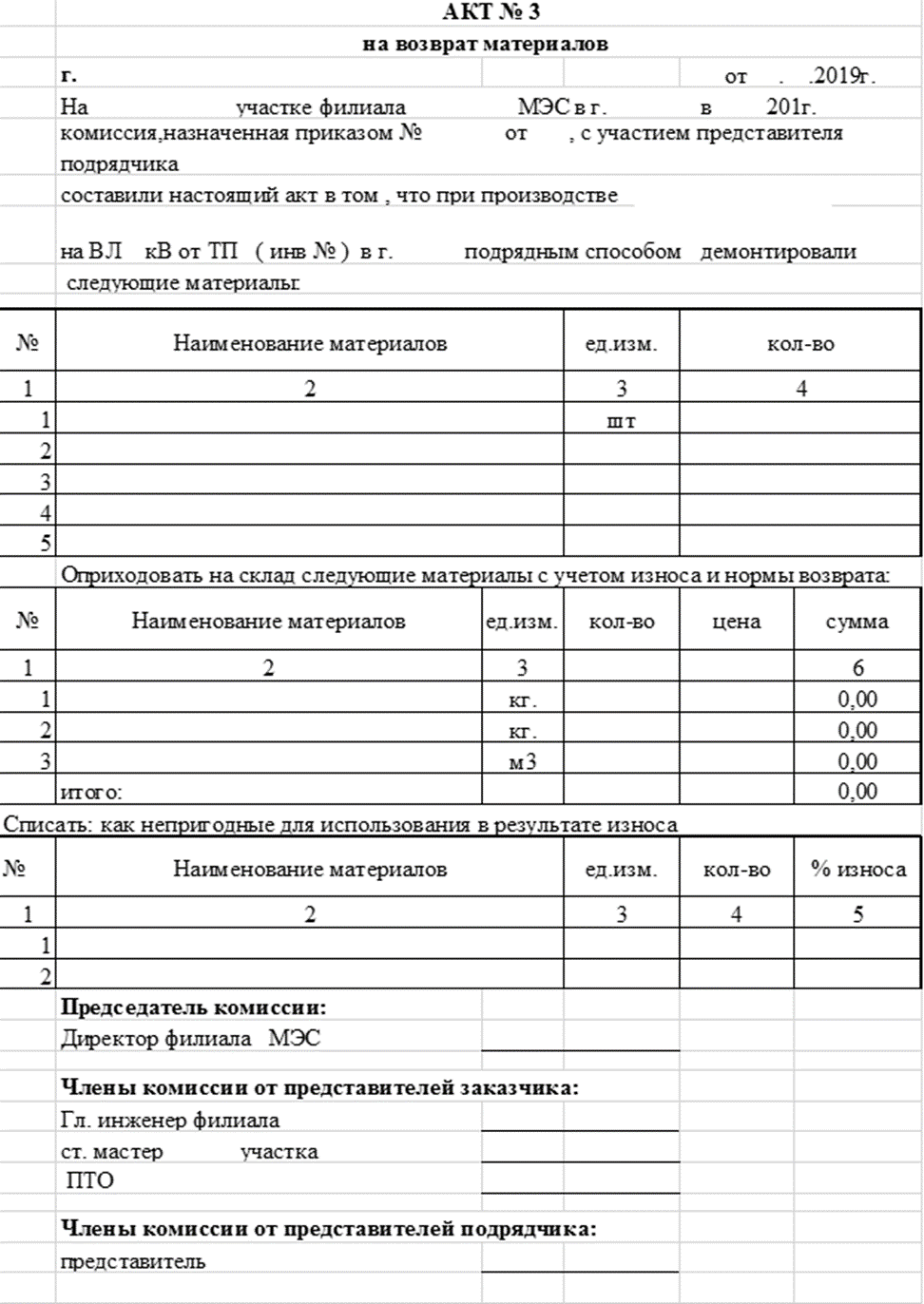                                                                                                                                  Приложение 3Акт №приема-передачи демонтированных материалов	"       "                  201     г.Настоящий Акт составлен о том, что в соответствии с условиями Договора  подряда №                            от                   года  с                            на реконструкцию                                               филиала                                    МЭС инв. №                      в  р.п.                              :1.  ___________________________________________________(наименование передающей организации)демонтировало по адресу:                                                                и передает   филиалу                             МЭС___ АО «Волгоградоблэлектро» __________________(наименование организации-получателя)__следующее оборудование и материалы: №	Наименование  материалов	Ед. изм.	Количество1			2. Филиал                               МЭС  АО «Волгоградоблэлектро»_____________________(наименование организации-получателя)с момента подписания настоящего Акта принимает на себя ответственность за сохранность оборудования.Перечень и подписи лиц, входящих в состав приемопередаточной комиссии:                 Должность			    подпись			      ФИО ____________________	________________________                   Должность			    подпись			       ФИОг. Волгоград					            «_____» ___________ 202___ года              Акционерное общество «Волгоградоблэлектро», именуемое в дальнейшем «Заказчик», в лице ____________________________, действующего на основании __________________________, с одной стороны, и _______________________________________, именуемое в дальнейшем  «Подрядчик», в лице _____________________________________, действующего   на  основании  _____________________________, с другой стороны,  вместе именуемые «Стороны», на основании результатов конкурентной процедуры (протокол оценки и сопоставления заявок №_______________ от «____»__________г.), заключили настоящий договор подряда (далее по тексту - «Договор») о нижеследующем.Предмет Договора      1.1. Подрядчик  обязуется  выполнить  по техническим  заданиям Заказчика (Приложение №№ 1.1.) и ведомости объемов работ (Приложение к техническому  заданию) следующие: _______________________________________________________________________________________________________________________________________________________________, на объекте ______________________________,в  соответствии с предоставленной Заказчиком   технической   документацией,  а Заказчик  обязуется  принять и оплатить работу в срок, установленный настоящим Договором.        1.2. Работы выполняются Подрядчиком, согласно утвержденному Заказчиком локальным сметным расчетам (Приложение № 2.1. к настоящему договору), при этом работа должна быть выполнена в строгом соответствии с техническим заданием и приложением к техническому заданию, при соблюдении последовательности и правильности технологических процессов по каждому виду работ.1.3. Работы по настоящему договору Подрядчик выполняет собственными силами и средствами, с использованием собственных материалов, машин и оборудования или с использованием материалов и оборудования Заказчика, либо с привлечением сторонних организаций по письменному согласованию с Заказчиком.1.4. Передача давальческих материалов Заказчиком Подрядчику оформляется  по накладной (форма М-15), в которой указывается наименование материала и количество. Подрядчик получает материалы с предоставлением Заказчику доверенности на получение материалов. Датой приемки материалов считается дата подписания накладной Подрядчиком.2. Стоимость работ по Договору. Обеспечение договора.        2.1. Стоимость работ по Договору составляет _______________________ (____________________________) рублей ____ копейки,  с учетом НДС 20 % ______________ рублей, с учетом стоимости материалов и оборудования, используемых для производства работ, материалы и оборудование предоставляются Подрядчиком и Заказчиком, и указываются в локальных сметных расчетах (Приложение № 2.1. к настоящему договору).        2.2. Стоимость работ полностью включает в себя все затраты на выполнение работ, предусмотренных предметом Договора и прочие расходы, которые Подрядчик понесет при строительстве (реконструкции) данного объекта.2.3. Установленная п. 2.1. договора стоимость работ может быть изменена только по письменному соглашению сторон.2.4. Превышение Подрядчиком договорной стоимости работ, не подтвержденное Дополнительным соглашением Сторон к Договору, оплачиваются Подрядчиком за свой счет.           2.5. Подрядчик обязан при заключении договора предоставить обеспечение исполнения договора денежными средствами в размере _________ рублей или банковской гарантией на ту же сумму. В случае, если Подрядчик предоставляет  обеспечение условий договора банковской гарантией, он обязан, в срок не позднее 5 (пяти) рабочих дней с момента опубликования в единой информационной системе итогового протокола закупки, участником признанным по итогам закупочной процедуры победителем предоставить Заказчику банковскую гарантию по форме прилагаемой к закупочной документации. Денежные средства перечисляются на расчётный счёт Заказчика, указанный в настоящем договоре, в течение ___________ дней с даты заключения настоящего договора.                      Банк, предоставляющий банковскую гарантию, должен находиться в реестре банков Министерства финансов России и иметь достаточный уровень ликвидности.             2.6. Обеспечение условий договора действует в течение срока предоставленной банковской гарантии.              2.7. Обязательства Подрядчика, связанные с исполнением договора включают в себя:            - обязательство поставить товары, выполнить работы, оказать услуги, являющиеся предметом договора в полном объеме;            - обязательство поставить товары, выполнить работы, оказать услуги, являющиеся предметом договора в надлежащем качестве;           - обязательство поставить товары, выполнить работы, оказать услуги, являющиеся предметом договора в установленном месте;           - обязательство поставить товары, выполнить работы, оказать услуги, являющиеся предметом договора в установленные сроки;            - обязательство не предоставлять в процессе исполнения договора ложных документов и сведений;           - обязательство не привлекать к исполнению договора субподрядные организации в случае если закупочной документацией не предусмотрено привлечение к исполнению договора субподрядных организаций;           2.8. Обеспечение исполнение договора действует в течение срока исполнения сторонами обязательств по настоящему договору, а также срока действия банковской гарантии.2.9. Обеспечение исполнение договора возвращается подрядчику, перечислившему такое обеспечение и заключившему договор по итогам закупочной процедуры, в течение 7 (семи) рабочих дней с момента исполнения таким подрядчиком всех обязательств по договору и направления таким поставщиком письменного заявления на возврат обеспечения.           2.10. Заказчик удерживает сумму обеспечения исполнения договора, предусмотренного в том числе банковской гарантией в случаях невыполнения участником закупки обязательств, предусмотренных п. 2.7. настоящего договора.Платежи и расчеты3.1. Порядок оплаты по настоящему договору осуществляется в следующем размере и сроки: ________________________________________(заполняется после предложения участника: с авансовым платежом/без авансового платежа).- окончательный расчет производится, в срок не более 15 (пятнадцати) рабочих дней  с момента подписания Заказчиком акта приёмки выполненных работ (КС-2) и справки о стоимости выполненных работ и затрат (КС-3) по завершении всех работ по объекту. 3.2. По окончанию выполнения работ по объекту, Подрядчик представляет Заказчику акт приемки выполненных работ (КС-2), справку о стоимости выполненных работ и затрат (КС-3) в четырех экземплярах, счет на оплату, счет-фактур. 3.3. Заказчик обязан в течение 5 (пяти) рабочих дней рассмотреть Акт приемки выполненных работ, при отсутствии замечаний подписать Акт в соответствии с пунктом 4.3.1. 3.4. В случае выявления некачественно выполненных работ, Заказчик имеет право отказаться от подписания акта приёмки выполненных работ с письменным указанием причин и срока устранения выявленных дефектов. 4. Права и обязанности СторонПодрядчик обязан:Представить свидетельство о регистрации предприятия (лица зарегистрированные с 01.01.2017г., вместо копии свидетельства о государственной регистрации предоставляют лист записи соответствующего реестра – ЕГРЮЛ или ЕГРИП); свидетельство о постановке на учёт в налоговом органе; выписку из ЕГРЮЛ не позднее двух месяцев до даты заключения договора; копию устава; справку из налогового органа об отсутствии задолженности по уплате налогов не позднее двух месяцев до даты заключения договора; справку за подписью руководителя организации – контрагента о том, что указанный контрагент является (не является) субъектом малого и среднего предпринимательства с указанием перечисленных в статье 4 Федерального закона от 24.07.2007 № 209-ФЗ "О развитии малого и среднего предпринимательства в Российской Федерации" условий и критериев; документы, удостоверяющие лицо, уполномоченное на подписание Договора, относящихся к исполнению Договора, копии которых являются обязательными приложениями к Договору.Приступить к выполнению работ в установленные Договором сроки.Приобрести необходимые марки материалов и оборудования по предварительному согласованию с Заказчиком. После окончания выполнения строительно-монтажных работ по объекту (объектам), Подрядчик обязан выполнить исполнительную топографическую съемку (зарегистрированную в органах архитектуры и градостроительства г. Волгоград и/или Комитете строительства Администрации Волгоградской области) и передать результат выполненной работы Заказчику.Собственными силами и за свой счет произвести вынос на площадку геодезической разбивочной основы в соответствии с действующим законодательством. Не позднее, чем за 5 рабочих дней обязан сообщить представителю Заказчика (директору или главному инженеру филиала МЭС АО «Волгоградоблэлектро») дату выполнения работ по созданию геодезической разбивочной основы;Выполнить работы, предусмотренные предметом Договора, в соответствии с  техническим заданием, приложением к техническому заданию и сметным расчетом, с надлежащим качеством, собственными силами и из собственного материала, в соответствии с условиями Договора, заданием Заказчика и проектно-технической документацией, переданной в производство работ, строительными нормами и правилами, действующими на срок действия Договора и другими нормативными документами Российской Федерации. Подрядчик обязан передать Заказчику по акту приёма–передачи материалы, демонтированные при выполнении работ согласно установленных форм (Приложения №3, № 3.1. к договору).Предоставлять акты приемки выполненных работ (КС-2) только после согласования объемов выполненных работ с руководителем структурного подразделения, для которого выполняются работы (директор филиала МЭС АО «Волгоградоблэлектро»).Оформить акты выполненных работ (КС-2) отдельно на каждый инвентарный номер объекта Заказчика.Осуществлять на строительной площадке, в пределах своей зоны ответственности, в полном объеме комплекс мероприятий, предусмотренных  действующим законодательством, СНиП, другими нормативными актами РФ и решениями местных административных органов, по созданию безопасных условий труда, обеспечению пожаробезопасности; соблюдать экологические, санитарные и иные требования, установленные законодательством Российской Федерации в области охраны окружающей среды и здоровья человека (Федеральный закон от 24.06.98г № 89 –ФЗ «Об отходах производства и потребления». Глава 3). Обеспечить своих сотрудников спецодеждой, средствами индивидуальной защиты.Обязуется самостоятельно организовать сбор и передачу третьим лицам отходов, образующихся в ходе производства работ, в лицензированную специализированную организацию, (Федеральный закон от 24.06.98 г. № 89 –ФЗ «Об отходах производства и потребления».)Назначить своего представителя, ответственного за производство работ, за соблюдением правил охраны труда, техники безопасности, противопожарной безопасности и внутреннего трудового распорядка и обеспечить его постоянное присутствие во время производства работ на объекте. Копию приказа о назначении ответственного представителя передать Заказчику в 3-х дневный срок с момента подписания настоящего Договора.Обеспечить доступ на Объект представителю Заказчика и предоставить ему всю необходимую техническую и проектную документацию необходимую для выполнения своих обязанностей в соответствии с Договором.Завершить работы и сдать Объект, готовый к эксплуатации в установленном порядке, в сроки, установленные настоящим договором. При сдаче выполненных работ представлять Заказчику исполнительную документацию в двух экземплярах, предусмотренную СНиП и другими действующими нормативными актами.Вести общий журнал производства работ, в котором отражать весь ход производства работ, а также все факты и обстоятельства, связанные с производством работ, имеющие значение во взаимоотношениях с Заказчиком.Предоставить журнал производства работ Заказчику в момент сдачи-приемки выполненных работ по каждому объекту.Извещать Заказчика письменно, или телефонограммой за три рабочих дня до начала приёмки выполненных работ, о готовности к приёмке отдельных ответственных конструкций и скрытых работ.Приступать к выполнению последующих работ только после их принятия и подписания Заказчиком акта освидетельствования скрытых работ.Не менее чем за 7 рабочих дней до окончания работ уведомить Заказчика о готовности Объекта к сдаче приемочной комиссии.Устранить своими силами и за свой счет, в согласованные с Заказчиком сроки, все дефекты и недоделки, выявленные при приемке работ.Подрядчик обеспечивает охрану материалов, оборудования, строительной техники и другого имущества на территории строительной площадки самостоятельно.Обеспечить присутствие уполномоченных представителей на совещаниях, проводимых Заказчиком.Выполнить в полном объеме все свои обязательства, предусмотренные в других статьях Договора.  В течение 5 рабочих дней с момента подписания акта сдачи-приёмки завершённого строительством объекта, вывезти за пределы строительной площадки, принадлежащее ему имущество.Подрядчик обязан немедленно предупредить Заказчика и до получения от него указаний приостановить работу при обнаружении:- непригодности или недоброкачественности, предоставленных Заказчиком технической документации или переданной для переработки (обработки) вещи;- возможных неблагоприятных для Заказчика последствий выполнения его указаний о способе исполнения работы;- иных не зависящих от Подрядчика обстоятельств, которые грозят годности или прочности результатов выполняемой работы либо создают невозможность ее завершения в срок. Подрядчик, не предупредивший Заказчика об обстоятельствах, указанных в настоящем пункте и продолживший работу, не вправе при предъявлении к Заказчику соответствующих требований, ссылаться на указанные обстоятельства.Подрядчик обязан после завершения всех ремонтных и отделочных работ передать Заказчику подписанные всеми ответственными лицами акты скрытых работ, журналы производства работ и прочие документы.Подрядчик обязан в письменной форме согласовывать с Заказчиком все отклонения от проектной документации, с обоснованием такого отклонения.Подрядчик обязан письменно согласовать с Заказчиком время проведения работ на территории Заказчика с предоставлением перечня лиц, которые будут проводить работы.Подрядчик обязан использовать полученные от Заказчика "давальческие материалы" исключительно для целей выполнения работ по настоящему договору. Расходование "давальческих материалов", переданных Заказчиком Подрядчику отражается в формах № КС-2, КС-3, отчете об израсходованных материалах.Подрядчик обязан возвратить Заказчику неиспользованные "давальческие материалы" Заказчика по накладной.Возместить Заказчику убытки в полном размере, которые возникли из-за налоговых нарушений Подрядчика, а именно суммы, которые Заказчик заплатил в бюджет на основании решений (требований) налоговых органов о доначислении НДС (в том числе решений об отказе в вычете НДС).Подрядчик имеет право: Привлекать к исполнению специальных видов работ третьих лиц, без изменения договорной стоимости работ только по письменному согласованию с Заказчиком. Подрядчик несет материальную ответственность перед Заказчиком за последствия неисполнения или ненадлежащего исполнения обязательств Подрядчика третьими лицами.В случае наступления экстремальных погодных и температурных условий, не характерных для региона в котором ведутся работы, Подрядчик имеет право приостановить работы, уведомив Заказчика в письменной форме за 2 рабочих дня.Приостановить выполнение работ, в случае нарушения Заказчиком установленных настоящим договором сроков оплаты. В случае представления Заказчиком мотивированного возражения от подписания акта о приемке выполненных работ и справки о стоимости выполненных работ оснований для приостановления работ не имеется. Заказчик обязан:В течение 5 (рабочих) дней после получения извещения об окончании работ, осмотреть и принять результат работ по акту о приёмке выполненных работ по форме КС-2, а при обнаружении некачественно выполненных работ и/или наличии отступлений от проекта (при его наличии), ухудшающий результат работ, немедленно заявить об этом Подрядчику. В указанные сроки Заказчик обязан либо подписать акты приемки выполненных работ, либо направить Подрядчику письменные замечания. Заказчик, обнаруживший после приемки работы отступления от Договора подряда или иные недостатки, которые не могли быть установлены при обычном способе приемки (скрытые недостатки), в том числе такие, которые были умышленно скрыты Подрядчиком, обязан известить об этом Подрядчика в разумный срок при их обнаружении. Заказчик вправе потребовать вскрытие любой выполненной работы, если эти работы не были соответствующе предъявлены и приняты Заказчиком. Расходы по восстановлению данных работ несёт Подрядчик. При возникновении между Заказчиком и Подрядчиком спора по поводу недостатков выполненной работы или их причин, по требованию любой из сторон может быть назначена экспертиза. Расходы на экспертизу несет Подрядчик, за исключением случаев, когда экспертизой установлено отсутствие нарушений Подрядчиком Договора подряда. В указанных случаях расходы на экспертизу несет сторона, потребовавшая назначения экспертизы, а если она назначена по соглашению между сторонами, обе стороны поровну.Производить оплату выполненных Подрядчиком работ в порядке, предусмотренном разделом 3 Договора.При прекращении работ по соглашению Сторон, – принять и оплатить работы, выполненные Подрядчиком на момент прекращения работ.Подписать акт сдачи-приемки объекта в течение 5 (пяти) календарных дней с даты подписания актов выполненных работ формы КС-2 и КС-3 и получения уведомления Подрядчика о готовности объекта.Рассмотреть и подписать Акт на дополнительные работы, сметный расчет на дополнительные работы, письменное дополнительное соглашение к настоящему договору, в течение 5 (пяти) рабочих дней с момента получения вышеуказанных документов от Подрядчика. Заказчик имеет право:Осуществлять контроль и технический надзор за соответствием объемов, стоимости и качества выполненных работ проекту, нормам, правилам и стандартам. В случаях, когда работа выполнена Подрядчиком с отступлениями от Договора подряда, ухудшившими результат работы, или с иными недостатками, которые делают его непригодным для предусмотренного в Договоре использования, Заказчик вправе, если иное не установлено законом или Договором, по своему выбору потребовать от Подрядчика:- безвозмездного устранения недостатков в разумный срок;- соразмерного уменьшения установленной за работу цены;- возмещения своих расходов на устранение недостатков в случае, если Подрядчик по каким-либо причинам уклонился от их устранения.Приостановить оплату выполненных Подрядчиком работ при обнаружении отступлений от проектно-сметной документации, несоблюдения требований СНиП, ГОСТов, технических условий, отсутствия необходимой исполнительной документации, до устранения Подрядчиком выявленных замечаний.Если Подрядчик не приступает своевременно к исполнению договора подряда или выполняет работу настолько медленно, что окончание ее к сроку становится явно невозможным, Заказчик вправе отказаться от исполнения договора и потребовать возмещения убытков.Если во время выполнения работы станет очевидным, что она не будет выполнена надлежащим образом, Заказчик вправе назначить Подрядчику разумный срок для устранения недостатков и при неисполнении подрядчиком в назначенный срок этого требования отказаться от договора подряда либо поручить исправление работ другому лицу за счет подрядчика, а также потребовать возмещения убытков.Назначить своего представителя на Объект, который от его имени, осуществляет приемку по акту выполненных работ, технический надзор и контроль их выполнения и качества.Представитель Заказчика имеет право беспрепятственного доступа ко всем видам работ в любое время в течение всего периода исполнения Договора.Заказчик может в любое время до сдачи ему результата работы отказаться от исполнения договора, уплатив Подрядчику часть установленной цены пропорционально части работы, выполненной до получения извещения об отказе заказчика от исполнения договора. Заказчик имеет право приостановить работы, предварительно письменно уведомив об этом Подрядчика. В случае недостижения договоренности между Сторонами о возобновлении работ в течение 2 недель с момента их приостановки, Договор считается расторгнутым.5. Сроки выполнения работ5.1. Начало работ – с момента подписания Договора обеими сторонами.5.2 Работы должны быть выполнены Подрядчиком в течение ______ (________________) дней, с даты начала выполнения работ.5.3 Датой окончания работ является дата подписания акта приемки выполненных работ.6. ГарантииПодрядчик гарантирует:своевременное устранение за свой счет недостатков и дефектов, выполненных Подрядчиком работ, выявленных при приемке работ и в течение гарантийного срока эксплуатации Объекта.Гарантийный срок на выполненные Подрядчиком работы составляет _____ (__________) месяцев с момента подписания акта сдачи-приемки Объекта. Гарантия качества результата работы распространяется на все, составляющее результат работы. Гарантийный срок на установленное оборудование составляет _____ (__________) месяцев с момента подписания акта сдачи-приемки Объекта.Дефекты, обнаруженные в течение гарантийного срока, Подрядчик обязан устранить за свой счет, в согласованные с Заказчиком сроки. Гарантийный срок в этом случае продлевается соответственно на период устранения дефектов.Для участия в составлении акта, фиксирующего дефекты, согласование порядка и сроков их устранения, Подрядчик обязан направить своего представителя не позднее трех дней со дня получения письменного извещения Заказчика. В случае не направления Подрядчиком своего представителя в установленный срок, Заказчик вправе составить указанный акт самостоятельно в одностороннем порядке. При отказе Подрядчика от составления или подписания акта обнаруженных дефектов и недоделок, для их подтверждения Заказчик назначает квалифицированную экспертизу, которая составляет соответствующий акт по фиксированию дефектов, недоделок и их характера, что не исключает права Сторон обратиться в арбитражный суд по данному вопросу.7. Ответственность СторонЗа сохранность материалов и оборудования, переданных Заказчиком Подрядчику по акту приема-передачи, несет ответственность Подрядчик.За неисполнение или ненадлежащее исполнение обязательств по Договору, Стороны несут ответственность, согласно действующему Законодательству РФ.За нарушение Подрядчиком по его вине установленного настоящим Договором срока выполнения работ Подрядчик уплачивает Заказчику неустойку в размере 0,1 % от установленной пунктом 2.1. настоящего Договора стоимости работ за каждый день просрочки. Уплата неустойки, а также возмещение убытков не освобождает стороны от исполнения своих обязательств по Договору.Условия о процентах по денежному обязательству данного договора в порядке ст. 317.1 ГК РФ не применяются.Подрядчик несет риск случайной гибели или случайного повреждения Объекта до приемки Заказчиком у Подрядчика результата работ.Уплата штрафов, неустоек, а также возмещение убытков не освобождает Стороны от исполнения своих обязательств по Договору.Заказчик не несет ответственность за действия Подрядчика при причинении вреда третьим лицам, допущенных по вине Подрядчика при выполнении работ по настоящему договору.8. Заверения Подрядчика8.1.      Подрядчик дает Заказчику следующие заверения по состоянию на дату заключения настоящего Договора:- Подрядчик является надлежащим образом учрежденным и зарегистрированным юридическим лицом и/или надлежащим образом зарегистрированным предпринимателем;- исполнительный орган Подрядчика находится и осуществляет функции управления по месту нахождения (регистрации) юридического лица или индивидуального предпринимателя;- для заключения и исполнения настоящего Договора Подрядчик получил все необходимые согласия, одобрения и разрешения, получение которых необходимо в соответствии с действующим законодательством РФ, учредительными и локальными документами;- Подрядчик имеет членство в СРО либо будет иметь его на дату выполнения работ/оказания услуг, требующих его наличие, а равно иные допуски, необходимые для исполнения обязательств по настоящему Договору;- Подрядчик имеет законное право осуществлять вид экономической деятельности, предусмотренный Договором (имеет надлежащий ОКВЭД);- не существует законодательных, подзаконных нормативных и индивидуальных актов, локальных документов, а также решений органов управления, запрещающих Подрядчику или ограничивающих его право заключать и исполнять настоящий Договор;- лицо, подписывающее (заключающее) настоящий Договор от имени и по поручению Подрядчика на день подписания (заключения) имеет все необходимые для такого подписания полномочия и занимает должность, указанную в преамбуле настоящего Договора.8.1.1. Руководствуясь гражданским и налоговым законодательством, Подрядчик заверяет Заказчика и гарантирует, что:- Подрядчик уплачиваются все налоги и сборы в соответствии с действующим законодательством РФ, а также им ведется и своевременно подается в налоговые и иные государственные органы налоговая, статистическая и иная государственная отчетность в соответствии с действующим законодательством РФ;- все операции Подрядчика, связанные с исполнением обязательств по настоящему Договору, полностью отражены в первичной документации Подрядчика, в бухгалтерской, налоговой, статистической и любой иной отчетности, обязанность по ведению которой возлагается на Подрядчика;- Подрядчик гарантирует и обязуется отражать в налоговой отчетности налог на добавленную стоимость (НДС), уплаченный Заказчиком Подрядчику в составе цены работ/услуг;- Подрядчик предоставит Заказчику полностью соответствующие действующему законодательству РФ первичные документы, которыми оформляется передача результатов работ/услуг по настоящему Договору (включая, но не ограничиваясь – товарные накладные, счета- фактуры, спецификации, акты приема- передачи, акты по форме КС-2, КС-3 и т.д.);- основной целью настоящего Договора не являются неуплата (неполная уплата) и (или) зачет (возврат) суммы налога;- Подрядчик использует имущество, необходимое для исполнения обязательств по настоящему Договору, на законных основаниях.8.1.2. Подрядчик несет ответственность перед Заказчиком за проявление должной осмотрительности при выборе соисполнителя (контрагента), а равно за соблюдение требований, предусмотренных ст. 54.1 Налогового кодекса Российской Федерации.Подрядчик обязуется возместить Заказчику все убытки, включая упущенную выгоду, суммы штрафов, пеней, других расходов Заказчика, возникших в связи с невыполнением или ненадлежащим выполнением Подрядчиком или привлечённым им соисполнителем обязательств по Договору, обязательств по соблюдению требований действующего законодательства РФ, в том числе обязательств по уплате в бюджет налогов, сборов, пошлин и иных видов обязательных платежей.8.2.1. За выдачу недостоверных заверений Подрядчик несет ответственность в соответствии с действующим законодательством Российской Федерации, в том числе, ответственность по возмещению понесенных в связи с этим убытков в полном размере, включая упущенную выгоду, суммы штрафов, пеней, других расходов Заказчика, возникших в связи с неисполнением или ненадлежащим выполнением Подрядчиком или привлеченным им соисполнителем обязательств по Договору, а равно обязательств по уплате в бюджет налогов, сборов, пошлин и иных видов обязательных платежей.8.2.2. Подрядчик обязуется возместить Заказчику в том числе убытки, понесенные последним вследствие нарушения Подрядчиком указанных в Договоре гарантий и заверений и/или допущенных Подрядчиком нарушений (в том числе налогового законодательства), отраженных в решениях налоговых органов, в размере сумм, уплаченных Заказчиком в бюджет на основании решений (требований) налоговых органов о доначислении НДС (в том числе решений об отказе в применении налоговых вычетов), который был уплачен Подрядчику в составе цены работ/услуг либо решений об уплате этого НДС Заказчика в бюджет, решений (требований) об уплате пеней и штрафов на указанный размер доначисленного НДС.Подрядчик, нарушивший изложенные в Договоре гарантии и заверения, возмещает Заказчику, помимо обозначенных выше сумм, все убытки, вызванные таким нарушением.8.2.3. Подрядчик обязуется компенсировать Заказчику все понесенные по его вине убытки (в том числе доначисленный НДС, штраф, пеню и т.д.) в 5-дневный срок с момента получения от Заказчика соответствующего обоснованного требования.9. Обстоятельства непреодолимой силы (форс-мажор)	9.1. Стороны освобождаются от ответственности за частичное или полное неисполнение обязательств по Договору, если оно явилось следствием природных явлений, действия объективных внешних факторов, войн, военных действий, запретительные действия, нормативные акты государственных органов или местных органов самоуправления и прочих обстоятельств непреодолимой силы, и если эти обстоятельства непосредственно повлияли на исполнение Договора.	9.2. Сторона, которая не исполняет своих обязательств по Договору вследствие действия форс-мажорных обстоятельств, несет ответственность по Договору, если не известит другую Сторону в письменном виде о наступлении и предполагаемом сроке действия таких обстоятельств в недельный срок.10.  Порядок изменения и расторжения договора	10.1. Договор вступает в силу с даты его подписания и действует до полного исполнения сторонами по нему обязательств.	10.2. Договор может быть расторгнут досрочно по соглашению Сторон. Сторона, от которой исходит инициатива по расторжению Договора, направляет другой Стороне письменное уведомление, на которое другая Сторона должна ответить в течение 15 рабочих дней. При отсутствии ответа на уведомление, Договор считается расторгнутым через 15 рабочих дней со дня получения уведомления.	10.3. При расторжении договора по соглашению сторон результаты незавершенной работы передаются Заказчику, который оплачивает Подрядчику стоимость фактически выполненных работ.11. АНТИКОРРУПЦИОННАЯ ОГОВОРКА       11.1. При исполнении настоящего Договора Стороны, а также их работники, не выплачивают, не предлагают выплатить и иным образом не способствуют выплате денежных средств или ценностей прямо или косвенно любым лицам с целью оказания влияния на их действия и/или решения и получения каких-либо неправомерных преимуществ или выгод (далее – Коррупционные правонарушения). К Коррупционным правонарушениям Стороны относят в частности, но не ограничиваясь, действия, квалифицируемые действующим законодательством Российской Федерации и международными нормами как дача, получение, вымогательство или склонение к даче взятки, злоупотребление влиянием, коммерческий подкуп, легализация (отмывание) доходов, а также иные действия, нарушающие требования применимого законодательства и международных норм о противодействии коррупции.        11.2. Каждая из Сторон настоящего Договора отказывается от любого стимулирования сотрудников и контрагентов другой Стороны, а также любых государственных служащих и других лиц, которые имеют прямое и/или косвенное отношение к исполнению настоящего Договора.
        11.3. Стороны также стремятся не допускать возникновения обстоятельств, при которых личная заинтересованность работника Стороны, её аффилированного лица и/или контрагента может негативно повлиять на исполнение настоящего Договора и причинить ущерб интересам любой из Сторон (далее – Конфликт интересов).
        11.4. Стороны строят свою деятельность и взаимоотношения с третьими лицами на основе принципов, описанных в настоящем разделе Договора, и требуют их соблюдения от своих работников, аффилированных лиц, поставщиков, клиентов и прочих контрагентов.
        11.5. Каждая Сторона стремится своевременно информировать другую Сторону обо всех ставших известными Стороне фактах совершения Коррупционных правонарушений или возникновения Конфликта интересов, прямо или косвенно относящихся к настоящему Договору или его исполнению, а также обо всех обстоятельствах, свидетельствующих об угрозе совершения таких Коррупционных правонарушений или возникновения Конфликта интересов в будущем.12. Заключительные положения	12.1. Настоящий договор составлен в 2-х экземплярах, имеющих одинаковую юридическую силу, по одному экземпляру для каждой из Сторон.	12.2. Ни одна из Сторон не вправе передавать свои права и обязанности по настоящему договору третьей стороне без предварительного письменного согласия другой стороны.	12.3. В случае изменения наименования, юридического адреса, реквизитов или обслуживающего банка, Стороны договора обязаны в семидневный срок уведомить об этом друг друга.	12.4. При выполнении Договора, Стороны руководствуются нормами законодательства Российской Федерации.	12.5. Любая договоренность между Сторонами, влекущая за собой новые обстоятельства, не предусмотренные Договором, все изменения цены, указанной в Приложении №2.1.. Договора, и сроков строительства, или одного из этих параметров, считается действительной, если она подтверждается Сторонами в письменной форме в виде дополнительного соглашения.	12.6.  Все условия Договора составляют коммерческую тайну, Стороны несут ответственность в соответствии с законодательством Российской Федерации в случае разглашения условий договора третьим лицам. 	12.7.  Все указанные в Договоре приложения являются его неотъемлемой частью.	12.8. Спорные вопросы, возникающие в ходе исполнения Договора, разрешаются Сторонами путем переговоров, а в случае если Стороны не достигнут согласия, споры передаются на рассмотрение _________________________ суда.	12.9. В случаях не предусмотренных условиями настоящего договора стороны будут руководствоваться действующим законодательством РФ.13. Приложения к Договору13.1.Неотъемлемой частью настоящего договора для каждого объекта являются следующие приложения: Приложение № 1.1.-  Техническое  задание с приложениями. Приложение № 2.1. – Локальный сметный расчет.Приложение № 3. - Акт на возврат материалов.Приложение № 3.1. – Акт определения остаточного веса демонтированного материала и оборудования после проведения работ;____________________ 				_______________________                      (_____________) 				_____________                                                                                                                                 Приложение 3Акт №приема-передачи демонтированных материалов	"       "                  201     г.Настоящий Акт составлен о том, что в соответствии с условиями Договора  подряда №                            от                   года  с                            на реконструкцию                                               филиала                                    МЭС инв. №                      в  р.п.                              :1.  ___________________________________________________(наименование передающей организации)демонтировало по адресу:                                                                и передает   филиалу                             МЭС___ АО «Волгоградоблэлектро» __________________(наименование организации-получателя)__следующее оборудование и материалы: №	Наименование  материалов	Ед. изм.	Количество1			2. Филиал                               МЭС  АО «Волгоградоблэлектро»_____________________(наименование организации-получателя)с момента подписания настоящего Акта принимает на себя ответственность за сохранность оборудования.Перечень и подписи лиц, входящих в состав приемопередаточной комиссии:                 Должность			    подпись			      ФИО ____________________	________________________                   Должность			    подпись			       ФИОг. Волгоград					            «_____» ___________ 202___ года              Акционерное общество «Волгоградоблэлектро», именуемое в дальнейшем «Заказчик», в лице ____________________________, действующего на основании __________________________, с одной стороны, и _______________________________________, именуемое в дальнейшем  «Подрядчик», в лице _____________________________________, действующего   на  основании  _____________________________, с другой стороны,  вместе именуемые «Стороны», на основании результатов конкурентной процедуры (протокол оценки и сопоставления заявок №_______________ от «____»__________г.), заключили настоящий договор подряда (далее по тексту - «Договор») о нижеследующем.Предмет Договора      1.1. Подрядчик  обязуется  выполнить  по техническим  заданиям Заказчика (Приложение №№ 1.1.) и ведомости объемов работ (Приложение к техническому  заданию) следующие: _______________________________________________________________________________________________________________________________________________________________, на объекте ______________________________,в  соответствии с предоставленной Заказчиком   технической   документацией,  а Заказчик  обязуется  принять и оплатить работу в срок, установленный настоящим Договором.        1.2. Работы выполняются Подрядчиком, согласно утвержденному Заказчиком локальным сметным расчетам (Приложение № 2.1. к настоящему договору), при этом работа должна быть выполнена в строгом соответствии с техническим заданием и приложением к техническому заданию, при соблюдении последовательности и правильности технологических процессов по каждому виду работ.1.3. Работы по настоящему договору Подрядчик выполняет собственными силами и средствами, с использованием собственных материалов, машин и оборудования или с использованием материалов и оборудования Заказчика, либо с привлечением сторонних организаций по письменному согласованию с Заказчиком.1.4. Передача давальческих материалов Заказчиком Подрядчику оформляется  по накладной (форма М-15), в которой указывается наименование материала и количество. Подрядчик получает материалы с предоставлением Заказчику доверенности на получение материалов. Датой приемки материалов считается дата подписания накладной Подрядчиком.2. Стоимость работ по Договору. Обеспечение договора.        2.1. Стоимость работ по Договору составляет _______________________ (____________________________) рублей ____ копейки,  с учетом НДС 20 % ______________ рублей, с учетом стоимости материалов и оборудования, используемых для производства работ, материалы и оборудование предоставляются Подрядчиком и Заказчиком, и указываются в локальных сметных расчетах (Приложение № 2.1. к настоящему договору).        2.2. Стоимость работ полностью включает в себя все затраты на выполнение работ, предусмотренных предметом Договора и прочие расходы, которые Подрядчик понесет при строительстве (реконструкции) данного объекта.2.3. Установленная п. 2.1. договора стоимость работ может быть изменена только по письменному соглашению сторон.2.4. Превышение Подрядчиком договорной стоимости работ, не подтвержденное Дополнительным соглашением Сторон к Договору, оплачиваются Подрядчиком за свой счет.           2.5. Подрядчик обязан при заключении договора предоставить обеспечение исполнения договора денежными средствами в размере _________ рублей или банковской гарантией на ту же сумму. В случае, если Подрядчик предоставляет  обеспечение условий договора банковской гарантией, он обязан, в срок не позднее 5 (пяти) рабочих дней с момента опубликования в единой информационной системе итогового протокола закупки, участником признанным по итогам закупочной процедуры победителем предоставить Заказчику банковскую гарантию по форме прилагаемой к закупочной документации. Денежные средства перечисляются на расчётный счёт Заказчика, указанный в настоящем договоре, в течение ___________ дней с даты заключения настоящего договора.                      Банк, предоставляющий банковскую гарантию, должен находиться в реестре банков Министерства финансов России и иметь достаточный уровень ликвидности.             2.6. Обеспечение условий договора действует в течение срока предоставленной банковской гарантии.              2.7. Обязательства Подрядчика, связанные с исполнением договора включают в себя:            - обязательство поставить товары, выполнить работы, оказать услуги, являющиеся предметом договора в полном объеме;            - обязательство поставить товары, выполнить работы, оказать услуги, являющиеся предметом договора в надлежащем качестве;           - обязательство поставить товары, выполнить работы, оказать услуги, являющиеся предметом договора в установленном месте;           - обязательство поставить товары, выполнить работы, оказать услуги, являющиеся предметом договора в установленные сроки;            - обязательство не предоставлять в процессе исполнения договора ложных документов и сведений;           - обязательство не привлекать к исполнению договора субподрядные организации в случае если закупочной документацией не предусмотрено привлечение к исполнению договора субподрядных организаций;           2.8. Обеспечение исполнение договора действует в течение срока исполнения сторонами обязательств по настоящему договору, а также срока действия банковской гарантии.2.9. Обеспечение исполнение договора возвращается подрядчику, перечислившему такое обеспечение и заключившему договор по итогам закупочной процедуры, в течение 7 (семи) рабочих дней с момента исполнения таким подрядчиком всех обязательств по договору и направления таким поставщиком письменного заявления на возврат обеспечения.           2.10. Заказчик удерживает сумму обеспечения исполнения договора, предусмотренного в том числе банковской гарантией в случаях невыполнения участником закупки обязательств, предусмотренных п. 2.7. настоящего договора.Платежи и расчеты3.1. Порядок оплаты по настоящему договору осуществляется в следующем размере и сроки: ________________________________________(заполняется после предложения участника: с авансовым платежом/без авансового платежа).- окончательный расчет производится, в срок не более 15 (пятнадцати) рабочих дней  с момента подписания Заказчиком акта приёмки выполненных работ (КС-2) и справки о стоимости выполненных работ и затрат (КС-3) по завершении всех работ по объекту. 3.2. По окончанию выполнения работ по объекту, Подрядчик представляет Заказчику акт приемки выполненных работ (КС-2), справку о стоимости выполненных работ и затрат (КС-3) в четырех экземплярах, счет на оплату, счет-фактур. 3.3. Заказчик обязан в течение 5 (пяти) рабочих дней рассмотреть Акт приемки выполненных работ, при отсутствии замечаний подписать Акт в соответствии с пунктом 4.3.1. 3.4. В случае выявления некачественно выполненных работ, Заказчик имеет право отказаться от подписания акта приёмки выполненных работ с письменным указанием причин и срока устранения выявленных дефектов. 4. Права и обязанности СторонПодрядчик обязан:Представить свидетельство о регистрации предприятия (лица зарегистрированные с 01.01.2017г., вместо копии свидетельства о государственной регистрации предоставляют лист записи соответствующего реестра – ЕГРЮЛ или ЕГРИП); свидетельство о постановке на учёт в налоговом органе; выписку из ЕГРЮЛ не позднее двух месяцев до даты заключения договора; копию устава; справку из налогового органа об отсутствии задолженности по уплате налогов не позднее двух месяцев до даты заключения договора; справку за подписью руководителя организации – контрагента о том, что указанный контрагент является (не является) субъектом малого и среднего предпринимательства с указанием перечисленных в статье 4 Федерального закона от 24.07.2007 № 209-ФЗ "О развитии малого и среднего предпринимательства в Российской Федерации" условий и критериев; документы, удостоверяющие лицо, уполномоченное на подписание Договора, относящихся к исполнению Договора, копии которых являются обязательными приложениями к Договору.Приступить к выполнению работ в установленные Договором сроки.Приобрести необходимые марки материалов и оборудования по предварительному согласованию с Заказчиком. После окончания выполнения строительно-монтажных работ по объекту (объектам), Подрядчик обязан выполнить исполнительную топографическую съемку (зарегистрированную в органах архитектуры и градостроительства г. Волгоград и/или Комитете строительства Администрации Волгоградской области) и передать результат выполненной работы Заказчику.Собственными силами и за свой счет произвести вынос на площадку геодезической разбивочной основы в соответствии с действующим законодательством. Не позднее, чем за 5 рабочих дней обязан сообщить представителю Заказчика (директору или главному инженеру филиала МЭС АО «Волгоградоблэлектро») дату выполнения работ по созданию геодезической разбивочной основы;Выполнить работы, предусмотренные предметом Договора, в соответствии с  техническим заданием, приложением к техническому заданию и сметным расчетом, с надлежащим качеством, собственными силами и из собственного материала, в соответствии с условиями Договора, заданием Заказчика и проектно-технической документацией, переданной в производство работ, строительными нормами и правилами, действующими на срок действия Договора и другими нормативными документами Российской Федерации. Подрядчик обязан передать Заказчику по акту приёма–передачи материалы, демонтированные при выполнении работ согласно установленных форм (Приложения №3, № 3.1. к договору).Предоставлять акты приемки выполненных работ (КС-2) только после согласования объемов выполненных работ с руководителем структурного подразделения, для которого выполняются работы (директор филиала МЭС АО «Волгоградоблэлектро»).Оформить акты выполненных работ (КС-2) отдельно на каждый инвентарный номер объекта Заказчика.Осуществлять на строительной площадке, в пределах своей зоны ответственности, в полном объеме комплекс мероприятий, предусмотренных  действующим законодательством, СНиП, другими нормативными актами РФ и решениями местных административных органов, по созданию безопасных условий труда, обеспечению пожаробезопасности; соблюдать экологические, санитарные и иные требования, установленные законодательством Российской Федерации в области охраны окружающей среды и здоровья человека (Федеральный закон от 24.06.98г № 89 –ФЗ «Об отходах производства и потребления». Глава 3). Обеспечить своих сотрудников спецодеждой, средствами индивидуальной защиты.Обязуется самостоятельно организовать сбор и передачу третьим лицам отходов, образующихся в ходе производства работ, в лицензированную специализированную организацию, (Федеральный закон от 24.06.98 г. № 89 –ФЗ «Об отходах производства и потребления».)Назначить своего представителя, ответственного за производство работ, за соблюдением правил охраны труда, техники безопасности, противопожарной безопасности и внутреннего трудового распорядка и обеспечить его постоянное присутствие во время производства работ на объекте. Копию приказа о назначении ответственного представителя передать Заказчику в 3-х дневный срок с момента подписания настоящего Договора.Обеспечить доступ на Объект представителю Заказчика и предоставить ему всю необходимую техническую и проектную документацию необходимую для выполнения своих обязанностей в соответствии с Договором.Завершить работы и сдать Объект, готовый к эксплуатации в установленном порядке, в сроки, установленные настоящим договором. При сдаче выполненных работ представлять Заказчику исполнительную документацию в двух экземплярах, предусмотренную СНиП и другими действующими нормативными актами.Вести общий журнал производства работ, в котором отражать весь ход производства работ, а также все факты и обстоятельства, связанные с производством работ, имеющие значение во взаимоотношениях с Заказчиком.Предоставить журнал производства работ Заказчику в момент сдачи-приемки выполненных работ по каждому объекту.Извещать Заказчика письменно, или телефонограммой за три рабочих дня до начала приёмки выполненных работ, о готовности к приёмке отдельных ответственных конструкций и скрытых работ.Приступать к выполнению последующих работ только после их принятия и подписания Заказчиком акта освидетельствования скрытых работ.Не менее чем за 7 рабочих дней до окончания работ уведомить Заказчика о готовности Объекта к сдаче приемочной комиссии.Устранить своими силами и за свой счет, в согласованные с Заказчиком сроки, все дефекты и недоделки, выявленные при приемке работ.Подрядчик обеспечивает охрану материалов, оборудования, строительной техники и другого имущества на территории строительной площадки самостоятельно.Обеспечить присутствие уполномоченных представителей на совещаниях, проводимых Заказчиком.Выполнить в полном объеме все свои обязательства, предусмотренные в других статьях Договора.  В течение 5 рабочих дней с момента подписания акта сдачи-приёмки завершённого строительством объекта, вывезти за пределы строительной площадки, принадлежащее ему имущество.Подрядчик обязан немедленно предупредить Заказчика и до получения от него указаний приостановить работу при обнаружении:- непригодности или недоброкачественности, предоставленных Заказчиком технической документации или переданной для переработки (обработки) вещи;- возможных неблагоприятных для Заказчика последствий выполнения его указаний о способе исполнения работы;- иных не зависящих от Подрядчика обстоятельств, которые грозят годности или прочности результатов выполняемой работы либо создают невозможность ее завершения в срок. Подрядчик, не предупредивший Заказчика об обстоятельствах, указанных в настоящем пункте и продолживший работу, не вправе при предъявлении к Заказчику соответствующих требований, ссылаться на указанные обстоятельства.Подрядчик обязан после завершения всех ремонтных и отделочных работ передать Заказчику подписанные всеми ответственными лицами акты скрытых работ, журналы производства работ и прочие документы.Подрядчик обязан в письменной форме согласовывать с Заказчиком все отклонения от проектной документации, с обоснованием такого отклонения.Подрядчик обязан письменно согласовать с Заказчиком время проведения работ на территории Заказчика с предоставлением перечня лиц, которые будут проводить работы.Подрядчик обязан использовать полученные от Заказчика "давальческие материалы" исключительно для целей выполнения работ по настоящему договору. Расходование "давальческих материалов", переданных Заказчиком Подрядчику отражается в формах № КС-2, КС-3, отчете об израсходованных материалах.Подрядчик обязан возвратить Заказчику неиспользованные "давальческие материалы" Заказчика по накладной.Возместить Заказчику убытки в полном размере, которые возникли из-за налоговых нарушений Подрядчика, а именно суммы, которые Заказчик заплатил в бюджет на основании решений (требований) налоговых органов о доначислении НДС (в том числе решений об отказе в вычете НДС).Подрядчик имеет право: Привлекать к исполнению специальных видов работ третьих лиц, без изменения договорной стоимости работ только по письменному согласованию с Заказчиком. Подрядчик несет материальную ответственность перед Заказчиком за последствия неисполнения или ненадлежащего исполнения обязательств Подрядчика третьими лицами.В случае наступления экстремальных погодных и температурных условий, не характерных для региона в котором ведутся работы, Подрядчик имеет право приостановить работы, уведомив Заказчика в письменной форме за 2 рабочих дня.Приостановить выполнение работ, в случае нарушения Заказчиком установленных настоящим договором сроков оплаты. В случае представления Заказчиком мотивированного возражения от подписания акта о приемке выполненных работ и справки о стоимости выполненных работ оснований для приостановления работ не имеется. Заказчик обязан:В течение 5 (рабочих) дней после получения извещения об окончании работ, осмотреть и принять результат работ по акту о приёмке выполненных работ по форме КС-2, а при обнаружении некачественно выполненных работ и/или наличии отступлений от проекта (при его наличии), ухудшающий результат работ, немедленно заявить об этом Подрядчику. В указанные сроки Заказчик обязан либо подписать акты приемки выполненных работ, либо направить Подрядчику письменные замечания. Заказчик, обнаруживший после приемки работы отступления от Договора подряда или иные недостатки, которые не могли быть установлены при обычном способе приемки (скрытые недостатки), в том числе такие, которые были умышленно скрыты Подрядчиком, обязан известить об этом Подрядчика в разумный срок при их обнаружении. Заказчик вправе потребовать вскрытие любой выполненной работы, если эти работы не были соответствующе предъявлены и приняты Заказчиком. Расходы по восстановлению данных работ несёт Подрядчик. При возникновении между Заказчиком и Подрядчиком спора по поводу недостатков выполненной работы или их причин, по требованию любой из сторон может быть назначена экспертиза. Расходы на экспертизу несет Подрядчик, за исключением случаев, когда экспертизой установлено отсутствие нарушений Подрядчиком Договора подряда. В указанных случаях расходы на экспертизу несет сторона, потребовавшая назначения экспертизы, а если она назначена по соглашению между сторонами, обе стороны поровну.Производить оплату выполненных Подрядчиком работ в порядке, предусмотренном разделом 3 Договора.При прекращении работ по соглашению Сторон, – принять и оплатить работы, выполненные Подрядчиком на момент прекращения работ.Подписать акт сдачи-приемки объекта в течение 5 (пяти) календарных дней с даты подписания актов выполненных работ формы КС-2 и КС-3 и получения уведомления Подрядчика о готовности объекта.Рассмотреть и подписать Акт на дополнительные работы, сметный расчет на дополнительные работы, письменное дополнительное соглашение к настоящему договору, в течение 5 (пяти) рабочих дней с момента получения вышеуказанных документов от Подрядчика. Заказчик имеет право:Осуществлять контроль и технический надзор за соответствием объемов, стоимости и качества выполненных работ проекту, нормам, правилам и стандартам. В случаях, когда работа выполнена Подрядчиком с отступлениями от Договора подряда, ухудшившими результат работы, или с иными недостатками, которые делают его непригодным для предусмотренного в Договоре использования, Заказчик вправе, если иное не установлено законом или Договором, по своему выбору потребовать от Подрядчика:- безвозмездного устранения недостатков в разумный срок;- соразмерного уменьшения установленной за работу цены;- возмещения своих расходов на устранение недостатков в случае, если Подрядчик по каким-либо причинам уклонился от их устранения.Приостановить оплату выполненных Подрядчиком работ при обнаружении отступлений от проектно-сметной документации, несоблюдения требований СНиП, ГОСТов, технических условий, отсутствия необходимой исполнительной документации, до устранения Подрядчиком выявленных замечаний.Если Подрядчик не приступает своевременно к исполнению договора подряда или выполняет работу настолько медленно, что окончание ее к сроку становится явно невозможным, Заказчик вправе отказаться от исполнения договора и потребовать возмещения убытков.Если во время выполнения работы станет очевидным, что она не будет выполнена надлежащим образом, Заказчик вправе назначить Подрядчику разумный срок для устранения недостатков и при неисполнении подрядчиком в назначенный срок этого требования отказаться от договора подряда либо поручить исправление работ другому лицу за счет подрядчика, а также потребовать возмещения убытков.Назначить своего представителя на Объект, который от его имени, осуществляет приемку по акту выполненных работ, технический надзор и контроль их выполнения и качества.Представитель Заказчика имеет право беспрепятственного доступа ко всем видам работ в любое время в течение всего периода исполнения Договора.Заказчик может в любое время до сдачи ему результата работы отказаться от исполнения договора, уплатив Подрядчику часть установленной цены пропорционально части работы, выполненной до получения извещения об отказе заказчика от исполнения договора. Заказчик имеет право приостановить работы, предварительно письменно уведомив об этом Подрядчика. В случае недостижения договоренности между Сторонами о возобновлении работ в течение 2 недель с момента их приостановки, Договор считается расторгнутым.5. Сроки выполнения работ5.1. Начало работ – с момента подписания Договора обеими сторонами.5.2 Работы должны быть выполнены Подрядчиком в течение ______ (________________) дней, с даты начала выполнения работ.5.3 Датой окончания работ является дата подписания акта приемки выполненных работ.6. ГарантииПодрядчик гарантирует:своевременное устранение за свой счет недостатков и дефектов, выполненных Подрядчиком работ, выявленных при приемке работ и в течение гарантийного срока эксплуатации Объекта.Гарантийный срок на выполненные Подрядчиком работы составляет _____ (__________) месяцев с момента подписания акта сдачи-приемки Объекта. Гарантия качества результата работы распространяется на все, составляющее результат работы. Гарантийный срок на установленное оборудование составляет _____ (__________) месяцев с момента подписания акта сдачи-приемки Объекта.Дефекты, обнаруженные в течение гарантийного срока, Подрядчик обязан устранить за свой счет, в согласованные с Заказчиком сроки. Гарантийный срок в этом случае продлевается соответственно на период устранения дефектов.Для участия в составлении акта, фиксирующего дефекты, согласование порядка и сроков их устранения, Подрядчик обязан направить своего представителя не позднее трех дней со дня получения письменного извещения Заказчика. В случае не направления Подрядчиком своего представителя в установленный срок, Заказчик вправе составить указанный акт самостоятельно в одностороннем порядке. При отказе Подрядчика от составления или подписания акта обнаруженных дефектов и недоделок, для их подтверждения Заказчик назначает квалифицированную экспертизу, которая составляет соответствующий акт по фиксированию дефектов, недоделок и их характера, что не исключает права Сторон обратиться в арбитражный суд по данному вопросу.7. Ответственность СторонЗа сохранность материалов и оборудования, переданных Заказчиком Подрядчику по акту приема-передачи, несет ответственность Подрядчик.За неисполнение или ненадлежащее исполнение обязательств по Договору, Стороны несут ответственность, согласно действующему Законодательству РФ.За нарушение Подрядчиком по его вине установленного настоящим Договором срока выполнения работ Подрядчик уплачивает Заказчику неустойку в размере 0,1 % от установленной пунктом 2.1. настоящего Договора стоимости работ за каждый день просрочки. Уплата неустойки, а также возмещение убытков не освобождает стороны от исполнения своих обязательств по Договору.Условия о процентах по денежному обязательству данного договора в порядке ст. 317.1 ГК РФ не применяются.Подрядчик несет риск случайной гибели или случайного повреждения Объекта до приемки Заказчиком у Подрядчика результата работ.Уплата штрафов, неустоек, а также возмещение убытков не освобождает Стороны от исполнения своих обязательств по Договору.Заказчик не несет ответственность за действия Подрядчика при причинении вреда третьим лицам, допущенных по вине Подрядчика при выполнении работ по настоящему договору.8. Заверения Подрядчика8.1.      Подрядчик дает Заказчику следующие заверения по состоянию на дату заключения настоящего Договора:- Подрядчик является надлежащим образом учрежденным и зарегистрированным юридическим лицом и/или надлежащим образом зарегистрированным предпринимателем;- исполнительный орган Подрядчика находится и осуществляет функции управления по месту нахождения (регистрации) юридического лица или индивидуального предпринимателя;- для заключения и исполнения настоящего Договора Подрядчик получил все необходимые согласия, одобрения и разрешения, получение которых необходимо в соответствии с действующим законодательством РФ, учредительными и локальными документами;- Подрядчик имеет членство в СРО либо будет иметь его на дату выполнения работ/оказания услуг, требующих его наличие, а равно иные допуски, необходимые для исполнения обязательств по настоящему Договору;- Подрядчик имеет законное право осуществлять вид экономической деятельности, предусмотренный Договором (имеет надлежащий ОКВЭД);- не существует законодательных, подзаконных нормативных и индивидуальных актов, локальных документов, а также решений органов управления, запрещающих Подрядчику или ограничивающих его право заключать и исполнять настоящий Договор;- лицо, подписывающее (заключающее) настоящий Договор от имени и по поручению Подрядчика на день подписания (заключения) имеет все необходимые для такого подписания полномочия и занимает должность, указанную в преамбуле настоящего Договора.8.1.1. Руководствуясь гражданским и налоговым законодательством, Подрядчик заверяет Заказчика и гарантирует, что:- Подрядчик уплачиваются все налоги и сборы в соответствии с действующим законодательством РФ, а также им ведется и своевременно подается в налоговые и иные государственные органы налоговая, статистическая и иная государственная отчетность в соответствии с действующим законодательством РФ;- все операции Подрядчика, связанные с исполнением обязательств по настоящему Договору, полностью отражены в первичной документации Подрядчика, в бухгалтерской, налоговой, статистической и любой иной отчетности, обязанность по ведению которой возлагается на Подрядчика;- Подрядчик гарантирует и обязуется отражать в налоговой отчетности налог на добавленную стоимость (НДС), уплаченный Заказчиком Подрядчику в составе цены работ/услуг;- Подрядчик предоставит Заказчику полностью соответствующие действующему законодательству РФ первичные документы, которыми оформляется передача результатов работ/услуг по настоящему Договору (включая, но не ограничиваясь – товарные накладные, счета- фактуры, спецификации, акты приема- передачи, акты по форме КС-2, КС-3 и т.д.);- основной целью настоящего Договора не являются неуплата (неполная уплата) и (или) зачет (возврат) суммы налога;- Подрядчик использует имущество, необходимое для исполнения обязательств по настоящему Договору, на законных основаниях.8.1.2. Подрядчик несет ответственность перед Заказчиком за проявление должной осмотрительности при выборе соисполнителя (контрагента), а равно за соблюдение требований, предусмотренных ст. 54.1 Налогового кодекса Российской Федерации.Подрядчик обязуется возместить Заказчику все убытки, включая упущенную выгоду, суммы штрафов, пеней, других расходов Заказчика, возникших в связи с невыполнением или ненадлежащим выполнением Подрядчиком или привлечённым им соисполнителем обязательств по Договору, обязательств по соблюдению требований действующего законодательства РФ, в том числе обязательств по уплате в бюджет налогов, сборов, пошлин и иных видов обязательных платежей.8.2.1. За выдачу недостоверных заверений Подрядчик несет ответственность в соответствии с действующим законодательством Российской Федерации, в том числе, ответственность по возмещению понесенных в связи с этим убытков в полном размере, включая упущенную выгоду, суммы штрафов, пеней, других расходов Заказчика, возникших в связи с неисполнением или ненадлежащим выполнением Подрядчиком или привлеченным им соисполнителем обязательств по Договору, а равно обязательств по уплате в бюджет налогов, сборов, пошлин и иных видов обязательных платежей.8.2.2. Подрядчик обязуется возместить Заказчику в том числе убытки, понесенные последним вследствие нарушения Подрядчиком указанных в Договоре гарантий и заверений и/или допущенных Подрядчиком нарушений (в том числе налогового законодательства), отраженных в решениях налоговых органов, в размере сумм, уплаченных Заказчиком в бюджет на основании решений (требований) налоговых органов о доначислении НДС (в том числе решений об отказе в применении налоговых вычетов), который был уплачен Подрядчику в составе цены работ/услуг либо решений об уплате этого НДС Заказчика в бюджет, решений (требований) об уплате пеней и штрафов на указанный размер доначисленного НДС.Подрядчик, нарушивший изложенные в Договоре гарантии и заверения, возмещает Заказчику, помимо обозначенных выше сумм, все убытки, вызванные таким нарушением.8.2.3. Подрядчик обязуется компенсировать Заказчику все понесенные по его вине убытки (в том числе доначисленный НДС, штраф, пеню и т.д.) в 5-дневный срок с момента получения от Заказчика соответствующего обоснованного требования.9. Обстоятельства непреодолимой силы (форс-мажор)	9.1. Стороны освобождаются от ответственности за частичное или полное неисполнение обязательств по Договору, если оно явилось следствием природных явлений, действия объективных внешних факторов, войн, военных действий, запретительные действия, нормативные акты государственных органов или местных органов самоуправления и прочих обстоятельств непреодолимой силы, и если эти обстоятельства непосредственно повлияли на исполнение Договора.	9.2. Сторона, которая не исполняет своих обязательств по Договору вследствие действия форс-мажорных обстоятельств, несет ответственность по Договору, если не известит другую Сторону в письменном виде о наступлении и предполагаемом сроке действия таких обстоятельств в недельный срок.10.  Порядок изменения и расторжения договора	10.1. Договор вступает в силу с даты его подписания и действует до полного исполнения сторонами по нему обязательств.	10.2. Договор может быть расторгнут досрочно по соглашению Сторон. Сторона, от которой исходит инициатива по расторжению Договора, направляет другой Стороне письменное уведомление, на которое другая Сторона должна ответить в течение 15 рабочих дней. При отсутствии ответа на уведомление, Договор считается расторгнутым через 15 рабочих дней со дня получения уведомления.	10.3. При расторжении договора по соглашению сторон результаты незавершенной работы передаются Заказчику, который оплачивает Подрядчику стоимость фактически выполненных работ.11. АНТИКОРРУПЦИОННАЯ ОГОВОРКА       11.1. При исполнении настоящего Договора Стороны, а также их работники, не выплачивают, не предлагают выплатить и иным образом не способствуют выплате денежных средств или ценностей прямо или косвенно любым лицам с целью оказания влияния на их действия и/или решения и получения каких-либо неправомерных преимуществ или выгод (далее – Коррупционные правонарушения). К Коррупционным правонарушениям Стороны относят в частности, но не ограничиваясь, действия, квалифицируемые действующим законодательством Российской Федерации и международными нормами как дача, получение, вымогательство или склонение к даче взятки, злоупотребление влиянием, коммерческий подкуп, легализация (отмывание) доходов, а также иные действия, нарушающие требования применимого законодательства и международных норм о противодействии коррупции.        11.2. Каждая из Сторон настоящего Договора отказывается от любого стимулирования сотрудников и контрагентов другой Стороны, а также любых государственных служащих и других лиц, которые имеют прямое и/или косвенное отношение к исполнению настоящего Договора.
        11.3. Стороны также стремятся не допускать возникновения обстоятельств, при которых личная заинтересованность работника Стороны, её аффилированного лица и/или контрагента может негативно повлиять на исполнение настоящего Договора и причинить ущерб интересам любой из Сторон (далее – Конфликт интересов).
        11.4. Стороны строят свою деятельность и взаимоотношения с третьими лицами на основе принципов, описанных в настоящем разделе Договора, и требуют их соблюдения от своих работников, аффилированных лиц, поставщиков, клиентов и прочих контрагентов.
        11.5. Каждая Сторона стремится своевременно информировать другую Сторону обо всех ставших известными Стороне фактах совершения Коррупционных правонарушений или возникновения Конфликта интересов, прямо или косвенно относящихся к настоящему Договору или его исполнению, а также обо всех обстоятельствах, свидетельствующих об угрозе совершения таких Коррупционных правонарушений или возникновения Конфликта интересов в будущем.12. Заключительные положения	12.1. Настоящий договор составлен в 2-х экземплярах, имеющих одинаковую юридическую силу, по одному экземпляру для каждой из Сторон.	12.2. Ни одна из Сторон не вправе передавать свои права и обязанности по настоящему договору третьей стороне без предварительного письменного согласия другой стороны.	12.3. В случае изменения наименования, юридического адреса, реквизитов или обслуживающего банка, Стороны договора обязаны в семидневный срок уведомить об этом друг друга.	12.4. При выполнении Договора, Стороны руководствуются нормами законодательства Российской Федерации.	12.5. Любая договоренность между Сторонами, влекущая за собой новые обстоятельства, не предусмотренные Договором, все изменения цены, указанной в Приложении №2.1.. Договора, и сроков строительства, или одного из этих параметров, считается действительной, если она подтверждается Сторонами в письменной форме в виде дополнительного соглашения.	12.6.  Все условия Договора составляют коммерческую тайну, Стороны несут ответственность в соответствии с законодательством Российской Федерации в случае разглашения условий договора третьим лицам. 	12.7.  Все указанные в Договоре приложения являются его неотъемлемой частью.	12.8. Спорные вопросы, возникающие в ходе исполнения Договора, разрешаются Сторонами путем переговоров, а в случае если Стороны не достигнут согласия, споры передаются на рассмотрение _________________________ суда.	12.9. В случаях не предусмотренных условиями настоящего договора стороны будут руководствоваться действующим законодательством РФ.13. Приложения к Договору13.1.Неотъемлемой частью настоящего договора для каждого объекта являются следующие приложения: Приложение № 1.1.-  Техническое  задание с приложениями. Приложение № 2.1. – Локальный сметный расчет.Приложение № 3. - Акт на возврат материалов.Приложение № 3.1. – Акт определения остаточного веса демонтированного материала и оборудования после проведения работ;____________________ 				_______________________                      (_____________) 				_____________                                                                                                                                 Приложение 3Акт №приема-передачи демонтированных материалов	"       "                  201     г.Настоящий Акт составлен о том, что в соответствии с условиями Договора  подряда №                            от                   года  с                            на реконструкцию                                               филиала                                    МЭС инв. №                      в  р.п.                              :1.  ___________________________________________________(наименование передающей организации)демонтировало по адресу:                                                                и передает   филиалу                             МЭС___ АО «Волгоградоблэлектро» __________________(наименование организации-получателя)__следующее оборудование и материалы: №	Наименование  материалов	Ед. изм.	Количество1			2. Филиал                               МЭС  АО «Волгоградоблэлектро»_____________________(наименование организации-получателя)с момента подписания настоящего Акта принимает на себя ответственность за сохранность оборудования.Перечень и подписи лиц, входящих в состав приемопередаточной комиссии:                 Должность			    подпись			      ФИО ____________________	________________________                   Должность			    подпись			       ФИОг. Волгоград					            «_____» ___________ 202___ года              Акционерное общество «Волгоградоблэлектро», именуемое в дальнейшем «Заказчик», в лице ____________________________, действующего на основании __________________________, с одной стороны, и _______________________________________, именуемое в дальнейшем  «Подрядчик», в лице _____________________________________, действующего   на  основании  _____________________________, с другой стороны,  вместе именуемые «Стороны», на основании результатов конкурентной процедуры (протокол оценки и сопоставления заявок №_______________ от «____»__________г.), заключили настоящий договор подряда (далее по тексту - «Договор») о нижеследующем.Предмет Договора      1.1. Подрядчик  обязуется  выполнить  по техническим  заданиям Заказчика (Приложение №№ 1.1.) и ведомости объемов работ (Приложение к техническому  заданию) следующие: _______________________________________________________________________________________________________________________________________________________________, на объекте ______________________________,в  соответствии с предоставленной Заказчиком   технической   документацией,  а Заказчик  обязуется  принять и оплатить работу в срок, установленный настоящим Договором.        1.2. Работы выполняются Подрядчиком, согласно утвержденному Заказчиком локальным сметным расчетам (Приложение № 2.1. к настоящему договору), при этом работа должна быть выполнена в строгом соответствии с техническим заданием и приложением к техническому заданию, при соблюдении последовательности и правильности технологических процессов по каждому виду работ.1.3. Работы по настоящему договору Подрядчик выполняет собственными силами и средствами, с использованием собственных материалов, машин и оборудования или с использованием материалов и оборудования Заказчика, либо с привлечением сторонних организаций по письменному согласованию с Заказчиком.1.4. Передача давальческих материалов Заказчиком Подрядчику оформляется  по накладной (форма М-15), в которой указывается наименование материала и количество. Подрядчик получает материалы с предоставлением Заказчику доверенности на получение материалов. Датой приемки материалов считается дата подписания накладной Подрядчиком.2. Стоимость работ по Договору. Обеспечение договора.        2.1. Стоимость работ по Договору составляет _______________________ (____________________________) рублей ____ копейки,  с учетом НДС 20 % ______________ рублей, с учетом стоимости материалов и оборудования, используемых для производства работ, материалы и оборудование предоставляются Подрядчиком и Заказчиком, и указываются в локальных сметных расчетах (Приложение № 2.1. к настоящему договору).        2.2. Стоимость работ полностью включает в себя все затраты на выполнение работ, предусмотренных предметом Договора и прочие расходы, которые Подрядчик понесет при строительстве (реконструкции) данного объекта.2.3. Установленная п. 2.1. договора стоимость работ может быть изменена только по письменному соглашению сторон.2.4. Превышение Подрядчиком договорной стоимости работ, не подтвержденное Дополнительным соглашением Сторон к Договору, оплачиваются Подрядчиком за свой счет.           2.5. Подрядчик обязан при заключении договора предоставить обеспечение исполнения договора денежными средствами в размере _________ рублей или банковской гарантией на ту же сумму. В случае, если Подрядчик предоставляет  обеспечение условий договора банковской гарантией, он обязан, в срок не позднее 5 (пяти) рабочих дней с момента опубликования в единой информационной системе итогового протокола закупки, участником признанным по итогам закупочной процедуры победителем предоставить Заказчику банковскую гарантию по форме прилагаемой к закупочной документации. Денежные средства перечисляются на расчётный счёт Заказчика, указанный в настоящем договоре, в течение ___________ дней с даты заключения настоящего договора.                      Банк, предоставляющий банковскую гарантию, должен находиться в реестре банков Министерства финансов России и иметь достаточный уровень ликвидности.             2.6. Обеспечение условий договора действует в течение срока предоставленной банковской гарантии.              2.7. Обязательства Подрядчика, связанные с исполнением договора включают в себя:            - обязательство поставить товары, выполнить работы, оказать услуги, являющиеся предметом договора в полном объеме;            - обязательство поставить товары, выполнить работы, оказать услуги, являющиеся предметом договора в надлежащем качестве;           - обязательство поставить товары, выполнить работы, оказать услуги, являющиеся предметом договора в установленном месте;           - обязательство поставить товары, выполнить работы, оказать услуги, являющиеся предметом договора в установленные сроки;            - обязательство не предоставлять в процессе исполнения договора ложных документов и сведений;           - обязательство не привлекать к исполнению договора субподрядные организации в случае если закупочной документацией не предусмотрено привлечение к исполнению договора субподрядных организаций;           2.8. Обеспечение исполнение договора действует в течение срока исполнения сторонами обязательств по настоящему договору, а также срока действия банковской гарантии.2.9. Обеспечение исполнение договора возвращается подрядчику, перечислившему такое обеспечение и заключившему договор по итогам закупочной процедуры, в течение 7 (семи) рабочих дней с момента исполнения таким подрядчиком всех обязательств по договору и направления таким поставщиком письменного заявления на возврат обеспечения.           2.10. Заказчик удерживает сумму обеспечения исполнения договора, предусмотренного в том числе банковской гарантией в случаях невыполнения участником закупки обязательств, предусмотренных п. 2.7. настоящего договора.Платежи и расчеты3.1. Порядок оплаты по настоящему договору осуществляется в следующем размере и сроки: ________________________________________(заполняется после предложения участника: с авансовым платежом/без авансового платежа).- окончательный расчет производится, в срок не более 15 (пятнадцати) рабочих дней  с момента подписания Заказчиком акта приёмки выполненных работ (КС-2) и справки о стоимости выполненных работ и затрат (КС-3) по завершении всех работ по объекту. 3.2. По окончанию выполнения работ по объекту, Подрядчик представляет Заказчику акт приемки выполненных работ (КС-2), справку о стоимости выполненных работ и затрат (КС-3) в четырех экземплярах, счет на оплату, счет-фактур. 3.3. Заказчик обязан в течение 5 (пяти) рабочих дней рассмотреть Акт приемки выполненных работ, при отсутствии замечаний подписать Акт в соответствии с пунктом 4.3.1. 3.4. В случае выявления некачественно выполненных работ, Заказчик имеет право отказаться от подписания акта приёмки выполненных работ с письменным указанием причин и срока устранения выявленных дефектов. 4. Права и обязанности СторонПодрядчик обязан:Представить свидетельство о регистрации предприятия (лица зарегистрированные с 01.01.2017г., вместо копии свидетельства о государственной регистрации предоставляют лист записи соответствующего реестра – ЕГРЮЛ или ЕГРИП); свидетельство о постановке на учёт в налоговом органе; выписку из ЕГРЮЛ не позднее двух месяцев до даты заключения договора; копию устава; справку из налогового органа об отсутствии задолженности по уплате налогов не позднее двух месяцев до даты заключения договора; справку за подписью руководителя организации – контрагента о том, что указанный контрагент является (не является) субъектом малого и среднего предпринимательства с указанием перечисленных в статье 4 Федерального закона от 24.07.2007 № 209-ФЗ "О развитии малого и среднего предпринимательства в Российской Федерации" условий и критериев; документы, удостоверяющие лицо, уполномоченное на подписание Договора, относящихся к исполнению Договора, копии которых являются обязательными приложениями к Договору.Приступить к выполнению работ в установленные Договором сроки.Приобрести необходимые марки материалов и оборудования по предварительному согласованию с Заказчиком. После окончания выполнения строительно-монтажных работ по объекту (объектам), Подрядчик обязан выполнить исполнительную топографическую съемку (зарегистрированную в органах архитектуры и градостроительства г. Волгоград и/или Комитете строительства Администрации Волгоградской области) и передать результат выполненной работы Заказчику.Собственными силами и за свой счет произвести вынос на площадку геодезической разбивочной основы в соответствии с действующим законодательством. Не позднее, чем за 5 рабочих дней обязан сообщить представителю Заказчика (директору или главному инженеру филиала МЭС АО «Волгоградоблэлектро») дату выполнения работ по созданию геодезической разбивочной основы;Выполнить работы, предусмотренные предметом Договора, в соответствии с  техническим заданием, приложением к техническому заданию и сметным расчетом, с надлежащим качеством, собственными силами и из собственного материала, в соответствии с условиями Договора, заданием Заказчика и проектно-технической документацией, переданной в производство работ, строительными нормами и правилами, действующими на срок действия Договора и другими нормативными документами Российской Федерации. Подрядчик обязан передать Заказчику по акту приёма–передачи материалы, демонтированные при выполнении работ согласно установленных форм (Приложения №3, № 3.1. к договору).Предоставлять акты приемки выполненных работ (КС-2) только после согласования объемов выполненных работ с руководителем структурного подразделения, для которого выполняются работы (директор филиала МЭС АО «Волгоградоблэлектро»).Оформить акты выполненных работ (КС-2) отдельно на каждый инвентарный номер объекта Заказчика.Осуществлять на строительной площадке, в пределах своей зоны ответственности, в полном объеме комплекс мероприятий, предусмотренных  действующим законодательством, СНиП, другими нормативными актами РФ и решениями местных административных органов, по созданию безопасных условий труда, обеспечению пожаробезопасности; соблюдать экологические, санитарные и иные требования, установленные законодательством Российской Федерации в области охраны окружающей среды и здоровья человека (Федеральный закон от 24.06.98г № 89 –ФЗ «Об отходах производства и потребления». Глава 3). Обеспечить своих сотрудников спецодеждой, средствами индивидуальной защиты.Обязуется самостоятельно организовать сбор и передачу третьим лицам отходов, образующихся в ходе производства работ, в лицензированную специализированную организацию, (Федеральный закон от 24.06.98 г. № 89 –ФЗ «Об отходах производства и потребления».)Назначить своего представителя, ответственного за производство работ, за соблюдением правил охраны труда, техники безопасности, противопожарной безопасности и внутреннего трудового распорядка и обеспечить его постоянное присутствие во время производства работ на объекте. Копию приказа о назначении ответственного представителя передать Заказчику в 3-х дневный срок с момента подписания настоящего Договора.Обеспечить доступ на Объект представителю Заказчика и предоставить ему всю необходимую техническую и проектную документацию необходимую для выполнения своих обязанностей в соответствии с Договором.Завершить работы и сдать Объект, готовый к эксплуатации в установленном порядке, в сроки, установленные настоящим договором. При сдаче выполненных работ представлять Заказчику исполнительную документацию в двух экземплярах, предусмотренную СНиП и другими действующими нормативными актами.Вести общий журнал производства работ, в котором отражать весь ход производства работ, а также все факты и обстоятельства, связанные с производством работ, имеющие значение во взаимоотношениях с Заказчиком.Предоставить журнал производства работ Заказчику в момент сдачи-приемки выполненных работ по каждому объекту.Извещать Заказчика письменно, или телефонограммой за три рабочих дня до начала приёмки выполненных работ, о готовности к приёмке отдельных ответственных конструкций и скрытых работ.Приступать к выполнению последующих работ только после их принятия и подписания Заказчиком акта освидетельствования скрытых работ.Не менее чем за 7 рабочих дней до окончания работ уведомить Заказчика о готовности Объекта к сдаче приемочной комиссии.Устранить своими силами и за свой счет, в согласованные с Заказчиком сроки, все дефекты и недоделки, выявленные при приемке работ.Подрядчик обеспечивает охрану материалов, оборудования, строительной техники и другого имущества на территории строительной площадки самостоятельно.Обеспечить присутствие уполномоченных представителей на совещаниях, проводимых Заказчиком.Выполнить в полном объеме все свои обязательства, предусмотренные в других статьях Договора.  В течение 5 рабочих дней с момента подписания акта сдачи-приёмки завершённого строительством объекта, вывезти за пределы строительной площадки, принадлежащее ему имущество.Подрядчик обязан немедленно предупредить Заказчика и до получения от него указаний приостановить работу при обнаружении:- непригодности или недоброкачественности, предоставленных Заказчиком технической документации или переданной для переработки (обработки) вещи;- возможных неблагоприятных для Заказчика последствий выполнения его указаний о способе исполнения работы;- иных не зависящих от Подрядчика обстоятельств, которые грозят годности или прочности результатов выполняемой работы либо создают невозможность ее завершения в срок. Подрядчик, не предупредивший Заказчика об обстоятельствах, указанных в настоящем пункте и продолживший работу, не вправе при предъявлении к Заказчику соответствующих требований, ссылаться на указанные обстоятельства.Подрядчик обязан после завершения всех ремонтных и отделочных работ передать Заказчику подписанные всеми ответственными лицами акты скрытых работ, журналы производства работ и прочие документы.Подрядчик обязан в письменной форме согласовывать с Заказчиком все отклонения от проектной документации, с обоснованием такого отклонения.Подрядчик обязан письменно согласовать с Заказчиком время проведения работ на территории Заказчика с предоставлением перечня лиц, которые будут проводить работы.Подрядчик обязан использовать полученные от Заказчика "давальческие материалы" исключительно для целей выполнения работ по настоящему договору. Расходование "давальческих материалов", переданных Заказчиком Подрядчику отражается в формах № КС-2, КС-3, отчете об израсходованных материалах.Подрядчик обязан возвратить Заказчику неиспользованные "давальческие материалы" Заказчика по накладной.Возместить Заказчику убытки в полном размере, которые возникли из-за налоговых нарушений Подрядчика, а именно суммы, которые Заказчик заплатил в бюджет на основании решений (требований) налоговых органов о доначислении НДС (в том числе решений об отказе в вычете НДС).Подрядчик имеет право: Привлекать к исполнению специальных видов работ третьих лиц, без изменения договорной стоимости работ только по письменному согласованию с Заказчиком. Подрядчик несет материальную ответственность перед Заказчиком за последствия неисполнения или ненадлежащего исполнения обязательств Подрядчика третьими лицами.В случае наступления экстремальных погодных и температурных условий, не характерных для региона в котором ведутся работы, Подрядчик имеет право приостановить работы, уведомив Заказчика в письменной форме за 2 рабочих дня.Приостановить выполнение работ, в случае нарушения Заказчиком установленных настоящим договором сроков оплаты. В случае представления Заказчиком мотивированного возражения от подписания акта о приемке выполненных работ и справки о стоимости выполненных работ оснований для приостановления работ не имеется. Заказчик обязан:В течение 5 (рабочих) дней после получения извещения об окончании работ, осмотреть и принять результат работ по акту о приёмке выполненных работ по форме КС-2, а при обнаружении некачественно выполненных работ и/или наличии отступлений от проекта (при его наличии), ухудшающий результат работ, немедленно заявить об этом Подрядчику. В указанные сроки Заказчик обязан либо подписать акты приемки выполненных работ, либо направить Подрядчику письменные замечания. Заказчик, обнаруживший после приемки работы отступления от Договора подряда или иные недостатки, которые не могли быть установлены при обычном способе приемки (скрытые недостатки), в том числе такие, которые были умышленно скрыты Подрядчиком, обязан известить об этом Подрядчика в разумный срок при их обнаружении. Заказчик вправе потребовать вскрытие любой выполненной работы, если эти работы не были соответствующе предъявлены и приняты Заказчиком. Расходы по восстановлению данных работ несёт Подрядчик. При возникновении между Заказчиком и Подрядчиком спора по поводу недостатков выполненной работы или их причин, по требованию любой из сторон может быть назначена экспертиза. Расходы на экспертизу несет Подрядчик, за исключением случаев, когда экспертизой установлено отсутствие нарушений Подрядчиком Договора подряда. В указанных случаях расходы на экспертизу несет сторона, потребовавшая назначения экспертизы, а если она назначена по соглашению между сторонами, обе стороны поровну.Производить оплату выполненных Подрядчиком работ в порядке, предусмотренном разделом 3 Договора.При прекращении работ по соглашению Сторон, – принять и оплатить работы, выполненные Подрядчиком на момент прекращения работ.Подписать акт сдачи-приемки объекта в течение 5 (пяти) календарных дней с даты подписания актов выполненных работ формы КС-2 и КС-3 и получения уведомления Подрядчика о готовности объекта.Рассмотреть и подписать Акт на дополнительные работы, сметный расчет на дополнительные работы, письменное дополнительное соглашение к настоящему договору, в течение 5 (пяти) рабочих дней с момента получения вышеуказанных документов от Подрядчика. Заказчик имеет право:Осуществлять контроль и технический надзор за соответствием объемов, стоимости и качества выполненных работ проекту, нормам, правилам и стандартам. В случаях, когда работа выполнена Подрядчиком с отступлениями от Договора подряда, ухудшившими результат работы, или с иными недостатками, которые делают его непригодным для предусмотренного в Договоре использования, Заказчик вправе, если иное не установлено законом или Договором, по своему выбору потребовать от Подрядчика:- безвозмездного устранения недостатков в разумный срок;- соразмерного уменьшения установленной за работу цены;- возмещения своих расходов на устранение недостатков в случае, если Подрядчик по каким-либо причинам уклонился от их устранения.Приостановить оплату выполненных Подрядчиком работ при обнаружении отступлений от проектно-сметной документации, несоблюдения требований СНиП, ГОСТов, технических условий, отсутствия необходимой исполнительной документации, до устранения Подрядчиком выявленных замечаний.Если Подрядчик не приступает своевременно к исполнению договора подряда или выполняет работу настолько медленно, что окончание ее к сроку становится явно невозможным, Заказчик вправе отказаться от исполнения договора и потребовать возмещения убытков.Если во время выполнения работы станет очевидным, что она не будет выполнена надлежащим образом, Заказчик вправе назначить Подрядчику разумный срок для устранения недостатков и при неисполнении подрядчиком в назначенный срок этого требования отказаться от договора подряда либо поручить исправление работ другому лицу за счет подрядчика, а также потребовать возмещения убытков.Назначить своего представителя на Объект, который от его имени, осуществляет приемку по акту выполненных работ, технический надзор и контроль их выполнения и качества.Представитель Заказчика имеет право беспрепятственного доступа ко всем видам работ в любое время в течение всего периода исполнения Договора.Заказчик может в любое время до сдачи ему результата работы отказаться от исполнения договора, уплатив Подрядчику часть установленной цены пропорционально части работы, выполненной до получения извещения об отказе заказчика от исполнения договора. Заказчик имеет право приостановить работы, предварительно письменно уведомив об этом Подрядчика. В случае недостижения договоренности между Сторонами о возобновлении работ в течение 2 недель с момента их приостановки, Договор считается расторгнутым.5. Сроки выполнения работ5.1. Начало работ – с момента подписания Договора обеими сторонами.5.2 Работы должны быть выполнены Подрядчиком в течение ______ (________________) дней, с даты начала выполнения работ.5.3 Датой окончания работ является дата подписания акта приемки выполненных работ.6. ГарантииПодрядчик гарантирует:своевременное устранение за свой счет недостатков и дефектов, выполненных Подрядчиком работ, выявленных при приемке работ и в течение гарантийного срока эксплуатации Объекта.Гарантийный срок на выполненные Подрядчиком работы составляет _____ (__________) месяцев с момента подписания акта сдачи-приемки Объекта. Гарантия качества результата работы распространяется на все, составляющее результат работы. Гарантийный срок на установленное оборудование составляет _____ (__________) месяцев с момента подписания акта сдачи-приемки Объекта.Дефекты, обнаруженные в течение гарантийного срока, Подрядчик обязан устранить за свой счет, в согласованные с Заказчиком сроки. Гарантийный срок в этом случае продлевается соответственно на период устранения дефектов.Для участия в составлении акта, фиксирующего дефекты, согласование порядка и сроков их устранения, Подрядчик обязан направить своего представителя не позднее трех дней со дня получения письменного извещения Заказчика. В случае не направления Подрядчиком своего представителя в установленный срок, Заказчик вправе составить указанный акт самостоятельно в одностороннем порядке. При отказе Подрядчика от составления или подписания акта обнаруженных дефектов и недоделок, для их подтверждения Заказчик назначает квалифицированную экспертизу, которая составляет соответствующий акт по фиксированию дефектов, недоделок и их характера, что не исключает права Сторон обратиться в арбитражный суд по данному вопросу.7. Ответственность СторонЗа сохранность материалов и оборудования, переданных Заказчиком Подрядчику по акту приема-передачи, несет ответственность Подрядчик.За неисполнение или ненадлежащее исполнение обязательств по Договору, Стороны несут ответственность, согласно действующему Законодательству РФ.За нарушение Подрядчиком по его вине установленного настоящим Договором срока выполнения работ Подрядчик уплачивает Заказчику неустойку в размере 0,1 % от установленной пунктом 2.1. настоящего Договора стоимости работ за каждый день просрочки. Уплата неустойки, а также возмещение убытков не освобождает стороны от исполнения своих обязательств по Договору.Условия о процентах по денежному обязательству данного договора в порядке ст. 317.1 ГК РФ не применяются.Подрядчик несет риск случайной гибели или случайного повреждения Объекта до приемки Заказчиком у Подрядчика результата работ.Уплата штрафов, неустоек, а также возмещение убытков не освобождает Стороны от исполнения своих обязательств по Договору.Заказчик не несет ответственность за действия Подрядчика при причинении вреда третьим лицам, допущенных по вине Подрядчика при выполнении работ по настоящему договору.8. Заверения Подрядчика8.1.      Подрядчик дает Заказчику следующие заверения по состоянию на дату заключения настоящего Договора:- Подрядчик является надлежащим образом учрежденным и зарегистрированным юридическим лицом и/или надлежащим образом зарегистрированным предпринимателем;- исполнительный орган Подрядчика находится и осуществляет функции управления по месту нахождения (регистрации) юридического лица или индивидуального предпринимателя;- для заключения и исполнения настоящего Договора Подрядчик получил все необходимые согласия, одобрения и разрешения, получение которых необходимо в соответствии с действующим законодательством РФ, учредительными и локальными документами;- Подрядчик имеет членство в СРО либо будет иметь его на дату выполнения работ/оказания услуг, требующих его наличие, а равно иные допуски, необходимые для исполнения обязательств по настоящему Договору;- Подрядчик имеет законное право осуществлять вид экономической деятельности, предусмотренный Договором (имеет надлежащий ОКВЭД);- не существует законодательных, подзаконных нормативных и индивидуальных актов, локальных документов, а также решений органов управления, запрещающих Подрядчику или ограничивающих его право заключать и исполнять настоящий Договор;- лицо, подписывающее (заключающее) настоящий Договор от имени и по поручению Подрядчика на день подписания (заключения) имеет все необходимые для такого подписания полномочия и занимает должность, указанную в преамбуле настоящего Договора.8.1.1. Руководствуясь гражданским и налоговым законодательством, Подрядчик заверяет Заказчика и гарантирует, что:- Подрядчик уплачиваются все налоги и сборы в соответствии с действующим законодательством РФ, а также им ведется и своевременно подается в налоговые и иные государственные органы налоговая, статистическая и иная государственная отчетность в соответствии с действующим законодательством РФ;- все операции Подрядчика, связанные с исполнением обязательств по настоящему Договору, полностью отражены в первичной документации Подрядчика, в бухгалтерской, налоговой, статистической и любой иной отчетности, обязанность по ведению которой возлагается на Подрядчика;- Подрядчик гарантирует и обязуется отражать в налоговой отчетности налог на добавленную стоимость (НДС), уплаченный Заказчиком Подрядчику в составе цены работ/услуг;- Подрядчик предоставит Заказчику полностью соответствующие действующему законодательству РФ первичные документы, которыми оформляется передача результатов работ/услуг по настоящему Договору (включая, но не ограничиваясь – товарные накладные, счета- фактуры, спецификации, акты приема- передачи, акты по форме КС-2, КС-3 и т.д.);- основной целью настоящего Договора не являются неуплата (неполная уплата) и (или) зачет (возврат) суммы налога;- Подрядчик использует имущество, необходимое для исполнения обязательств по настоящему Договору, на законных основаниях.8.1.2. Подрядчик несет ответственность перед Заказчиком за проявление должной осмотрительности при выборе соисполнителя (контрагента), а равно за соблюдение требований, предусмотренных ст. 54.1 Налогового кодекса Российской Федерации.Подрядчик обязуется возместить Заказчику все убытки, включая упущенную выгоду, суммы штрафов, пеней, других расходов Заказчика, возникших в связи с невыполнением или ненадлежащим выполнением Подрядчиком или привлечённым им соисполнителем обязательств по Договору, обязательств по соблюдению требований действующего законодательства РФ, в том числе обязательств по уплате в бюджет налогов, сборов, пошлин и иных видов обязательных платежей.8.2.1. За выдачу недостоверных заверений Подрядчик несет ответственность в соответствии с действующим законодательством Российской Федерации, в том числе, ответственность по возмещению понесенных в связи с этим убытков в полном размере, включая упущенную выгоду, суммы штрафов, пеней, других расходов Заказчика, возникших в связи с неисполнением или ненадлежащим выполнением Подрядчиком или привлеченным им соисполнителем обязательств по Договору, а равно обязательств по уплате в бюджет налогов, сборов, пошлин и иных видов обязательных платежей.8.2.2. Подрядчик обязуется возместить Заказчику в том числе убытки, понесенные последним вследствие нарушения Подрядчиком указанных в Договоре гарантий и заверений и/или допущенных Подрядчиком нарушений (в том числе налогового законодательства), отраженных в решениях налоговых органов, в размере сумм, уплаченных Заказчиком в бюджет на основании решений (требований) налоговых органов о доначислении НДС (в том числе решений об отказе в применении налоговых вычетов), который был уплачен Подрядчику в составе цены работ/услуг либо решений об уплате этого НДС Заказчика в бюджет, решений (требований) об уплате пеней и штрафов на указанный размер доначисленного НДС.Подрядчик, нарушивший изложенные в Договоре гарантии и заверения, возмещает Заказчику, помимо обозначенных выше сумм, все убытки, вызванные таким нарушением.8.2.3. Подрядчик обязуется компенсировать Заказчику все понесенные по его вине убытки (в том числе доначисленный НДС, штраф, пеню и т.д.) в 5-дневный срок с момента получения от Заказчика соответствующего обоснованного требования.9. Обстоятельства непреодолимой силы (форс-мажор)	9.1. Стороны освобождаются от ответственности за частичное или полное неисполнение обязательств по Договору, если оно явилось следствием природных явлений, действия объективных внешних факторов, войн, военных действий, запретительные действия, нормативные акты государственных органов или местных органов самоуправления и прочих обстоятельств непреодолимой силы, и если эти обстоятельства непосредственно повлияли на исполнение Договора.	9.2. Сторона, которая не исполняет своих обязательств по Договору вследствие действия форс-мажорных обстоятельств, несет ответственность по Договору, если не известит другую Сторону в письменном виде о наступлении и предполагаемом сроке действия таких обстоятельств в недельный срок.10.  Порядок изменения и расторжения договора	10.1. Договор вступает в силу с даты его подписания и действует до полного исполнения сторонами по нему обязательств.	10.2. Договор может быть расторгнут досрочно по соглашению Сторон. Сторона, от которой исходит инициатива по расторжению Договора, направляет другой Стороне письменное уведомление, на которое другая Сторона должна ответить в течение 15 рабочих дней. При отсутствии ответа на уведомление, Договор считается расторгнутым через 15 рабочих дней со дня получения уведомления.	10.3. При расторжении договора по соглашению сторон результаты незавершенной работы передаются Заказчику, который оплачивает Подрядчику стоимость фактически выполненных работ.11. АНТИКОРРУПЦИОННАЯ ОГОВОРКА       11.1. При исполнении настоящего Договора Стороны, а также их работники, не выплачивают, не предлагают выплатить и иным образом не способствуют выплате денежных средств или ценностей прямо или косвенно любым лицам с целью оказания влияния на их действия и/или решения и получения каких-либо неправомерных преимуществ или выгод (далее – Коррупционные правонарушения). К Коррупционным правонарушениям Стороны относят в частности, но не ограничиваясь, действия, квалифицируемые действующим законодательством Российской Федерации и международными нормами как дача, получение, вымогательство или склонение к даче взятки, злоупотребление влиянием, коммерческий подкуп, легализация (отмывание) доходов, а также иные действия, нарушающие требования применимого законодательства и международных норм о противодействии коррупции.        11.2. Каждая из Сторон настоящего Договора отказывается от любого стимулирования сотрудников и контрагентов другой Стороны, а также любых государственных служащих и других лиц, которые имеют прямое и/или косвенное отношение к исполнению настоящего Договора.
        11.3. Стороны также стремятся не допускать возникновения обстоятельств, при которых личная заинтересованность работника Стороны, её аффилированного лица и/или контрагента может негативно повлиять на исполнение настоящего Договора и причинить ущерб интересам любой из Сторон (далее – Конфликт интересов).
        11.4. Стороны строят свою деятельность и взаимоотношения с третьими лицами на основе принципов, описанных в настоящем разделе Договора, и требуют их соблюдения от своих работников, аффилированных лиц, поставщиков, клиентов и прочих контрагентов.
        11.5. Каждая Сторона стремится своевременно информировать другую Сторону обо всех ставших известными Стороне фактах совершения Коррупционных правонарушений или возникновения Конфликта интересов, прямо или косвенно относящихся к настоящему Договору или его исполнению, а также обо всех обстоятельствах, свидетельствующих об угрозе совершения таких Коррупционных правонарушений или возникновения Конфликта интересов в будущем.12. Заключительные положения	12.1. Настоящий договор составлен в 2-х экземплярах, имеющих одинаковую юридическую силу, по одному экземпляру для каждой из Сторон.	12.2. Ни одна из Сторон не вправе передавать свои права и обязанности по настоящему договору третьей стороне без предварительного письменного согласия другой стороны.	12.3. В случае изменения наименования, юридического адреса, реквизитов или обслуживающего банка, Стороны договора обязаны в семидневный срок уведомить об этом друг друга.	12.4. При выполнении Договора, Стороны руководствуются нормами законодательства Российской Федерации.	12.5. Любая договоренность между Сторонами, влекущая за собой новые обстоятельства, не предусмотренные Договором, все изменения цены, указанной в Приложении №2.1.. Договора, и сроков строительства, или одного из этих параметров, считается действительной, если она подтверждается Сторонами в письменной форме в виде дополнительного соглашения.	12.6.  Все условия Договора составляют коммерческую тайну, Стороны несут ответственность в соответствии с законодательством Российской Федерации в случае разглашения условий договора третьим лицам. 	12.7.  Все указанные в Договоре приложения являются его неотъемлемой частью.	12.8. Спорные вопросы, возникающие в ходе исполнения Договора, разрешаются Сторонами путем переговоров, а в случае если Стороны не достигнут согласия, споры передаются на рассмотрение _________________________ суда.	12.9. В случаях не предусмотренных условиями настоящего договора стороны будут руководствоваться действующим законодательством РФ.13. Приложения к Договору13.1.Неотъемлемой частью настоящего договора для каждого объекта являются следующие приложения: Приложение № 1.1.-  Техническое  задание с приложениями. Приложение № 2.1. – Локальный сметный расчет.Приложение № 3. - Акт на возврат материалов.Приложение № 3.1. – Акт определения остаточного веса демонтированного материала и оборудования после проведения работ;____________________ 				_______________________                      (_____________) 				_____________                                                                                                                                 Приложение 3Акт №приема-передачи демонтированных материалов	"       "                  201     г.Настоящий Акт составлен о том, что в соответствии с условиями Договора  подряда №                            от                   года  с                            на реконструкцию                                               филиала                                    МЭС инв. №                      в  р.п.                              :1.  ___________________________________________________(наименование передающей организации)демонтировало по адресу:                                                                и передает   филиалу                             МЭС___ АО «Волгоградоблэлектро» __________________(наименование организации-получателя)__следующее оборудование и материалы: №	Наименование  материалов	Ед. изм.	Количество1			2. Филиал                               МЭС  АО «Волгоградоблэлектро»_____________________(наименование организации-получателя)с момента подписания настоящего Акта принимает на себя ответственность за сохранность оборудования.Перечень и подписи лиц, входящих в состав приемопередаточной комиссии:                 Должность			    подпись			      ФИО ____________________	________________________                   Должность			    подпись			       ФИОг. Волгоград					            «_____» ___________ 202___ года              Акционерное общество «Волгоградоблэлектро», именуемое в дальнейшем «Заказчик», в лице ____________________________, действующего на основании __________________________, с одной стороны, и _______________________________________, именуемое в дальнейшем  «Подрядчик», в лице _____________________________________, действующего   на  основании  _____________________________, с другой стороны,  вместе именуемые «Стороны», на основании результатов конкурентной процедуры (протокол оценки и сопоставления заявок №_______________ от «____»__________г.), заключили настоящий договор подряда (далее по тексту - «Договор») о нижеследующем.Предмет Договора      1.1. Подрядчик  обязуется  выполнить  по техническим  заданиям Заказчика (Приложение №№ 1.1.) и ведомости объемов работ (Приложение к техническому  заданию) следующие: _______________________________________________________________________________________________________________________________________________________________, на объекте ______________________________,в  соответствии с предоставленной Заказчиком   технической   документацией,  а Заказчик  обязуется  принять и оплатить работу в срок, установленный настоящим Договором.        1.2. Работы выполняются Подрядчиком, согласно утвержденному Заказчиком локальным сметным расчетам (Приложение № 2.1. к настоящему договору), при этом работа должна быть выполнена в строгом соответствии с техническим заданием и приложением к техническому заданию, при соблюдении последовательности и правильности технологических процессов по каждому виду работ.1.3. Работы по настоящему договору Подрядчик выполняет собственными силами и средствами, с использованием собственных материалов, машин и оборудования или с использованием материалов и оборудования Заказчика, либо с привлечением сторонних организаций по письменному согласованию с Заказчиком.1.4. Передача давальческих материалов Заказчиком Подрядчику оформляется  по накладной (форма М-15), в которой указывается наименование материала и количество. Подрядчик получает материалы с предоставлением Заказчику доверенности на получение материалов. Датой приемки материалов считается дата подписания накладной Подрядчиком.2. Стоимость работ по Договору. Обеспечение договора.        2.1. Стоимость работ по Договору составляет _______________________ (____________________________) рублей ____ копейки,  с учетом НДС 20 % ______________ рублей, с учетом стоимости материалов и оборудования, используемых для производства работ, материалы и оборудование предоставляются Подрядчиком и Заказчиком, и указываются в локальных сметных расчетах (Приложение № 2.1. к настоящему договору).        2.2. Стоимость работ полностью включает в себя все затраты на выполнение работ, предусмотренных предметом Договора и прочие расходы, которые Подрядчик понесет при строительстве (реконструкции) данного объекта.2.3. Установленная п. 2.1. договора стоимость работ может быть изменена только по письменному соглашению сторон.2.4. Превышение Подрядчиком договорной стоимости работ, не подтвержденное Дополнительным соглашением Сторон к Договору, оплачиваются Подрядчиком за свой счет.           2.5. Подрядчик обязан при заключении договора предоставить обеспечение исполнения договора денежными средствами в размере _________ рублей или банковской гарантией на ту же сумму. В случае, если Подрядчик предоставляет  обеспечение условий договора банковской гарантией, он обязан, в срок не позднее 5 (пяти) рабочих дней с момента опубликования в единой информационной системе итогового протокола закупки, участником признанным по итогам закупочной процедуры победителем предоставить Заказчику банковскую гарантию по форме прилагаемой к закупочной документации. Денежные средства перечисляются на расчётный счёт Заказчика, указанный в настоящем договоре, в течение ___________ дней с даты заключения настоящего договора.                      Банк, предоставляющий банковскую гарантию, должен находиться в реестре банков Министерства финансов России и иметь достаточный уровень ликвидности.             2.6. Обеспечение условий договора действует в течение срока предоставленной банковской гарантии.              2.7. Обязательства Подрядчика, связанные с исполнением договора включают в себя:            - обязательство поставить товары, выполнить работы, оказать услуги, являющиеся предметом договора в полном объеме;            - обязательство поставить товары, выполнить работы, оказать услуги, являющиеся предметом договора в надлежащем качестве;           - обязательство поставить товары, выполнить работы, оказать услуги, являющиеся предметом договора в установленном месте;           - обязательство поставить товары, выполнить работы, оказать услуги, являющиеся предметом договора в установленные сроки;            - обязательство не предоставлять в процессе исполнения договора ложных документов и сведений;           - обязательство не привлекать к исполнению договора субподрядные организации в случае если закупочной документацией не предусмотрено привлечение к исполнению договора субподрядных организаций;           2.8. Обеспечение исполнение договора действует в течение срока исполнения сторонами обязательств по настоящему договору, а также срока действия банковской гарантии.2.9. Обеспечение исполнение договора возвращается подрядчику, перечислившему такое обеспечение и заключившему договор по итогам закупочной процедуры, в течение 7 (семи) рабочих дней с момента исполнения таким подрядчиком всех обязательств по договору и направления таким поставщиком письменного заявления на возврат обеспечения.           2.10. Заказчик удерживает сумму обеспечения исполнения договора, предусмотренного в том числе банковской гарантией в случаях невыполнения участником закупки обязательств, предусмотренных п. 2.7. настоящего договора.Платежи и расчеты3.1. Порядок оплаты по настоящему договору осуществляется в следующем размере и сроки: ________________________________________(заполняется после предложения участника: с авансовым платежом/без авансового платежа).- окончательный расчет производится, в срок не более 15 (пятнадцати) рабочих дней  с момента подписания Заказчиком акта приёмки выполненных работ (КС-2) и справки о стоимости выполненных работ и затрат (КС-3) по завершении всех работ по объекту. 3.2. По окончанию выполнения работ по объекту, Подрядчик представляет Заказчику акт приемки выполненных работ (КС-2), справку о стоимости выполненных работ и затрат (КС-3) в четырех экземплярах, счет на оплату, счет-фактур. 3.3. Заказчик обязан в течение 5 (пяти) рабочих дней рассмотреть Акт приемки выполненных работ, при отсутствии замечаний подписать Акт в соответствии с пунктом 4.3.1. 3.4. В случае выявления некачественно выполненных работ, Заказчик имеет право отказаться от подписания акта приёмки выполненных работ с письменным указанием причин и срока устранения выявленных дефектов. 4. Права и обязанности СторонПодрядчик обязан:Представить свидетельство о регистрации предприятия (лица зарегистрированные с 01.01.2017г., вместо копии свидетельства о государственной регистрации предоставляют лист записи соответствующего реестра – ЕГРЮЛ или ЕГРИП); свидетельство о постановке на учёт в налоговом органе; выписку из ЕГРЮЛ не позднее двух месяцев до даты заключения договора; копию устава; справку из налогового органа об отсутствии задолженности по уплате налогов не позднее двух месяцев до даты заключения договора; справку за подписью руководителя организации – контрагента о том, что указанный контрагент является (не является) субъектом малого и среднего предпринимательства с указанием перечисленных в статье 4 Федерального закона от 24.07.2007 № 209-ФЗ "О развитии малого и среднего предпринимательства в Российской Федерации" условий и критериев; документы, удостоверяющие лицо, уполномоченное на подписание Договора, относящихся к исполнению Договора, копии которых являются обязательными приложениями к Договору.Приступить к выполнению работ в установленные Договором сроки.Приобрести необходимые марки материалов и оборудования по предварительному согласованию с Заказчиком. После окончания выполнения строительно-монтажных работ по объекту (объектам), Подрядчик обязан выполнить исполнительную топографическую съемку (зарегистрированную в органах архитектуры и градостроительства г. Волгоград и/или Комитете строительства Администрации Волгоградской области) и передать результат выполненной работы Заказчику.Собственными силами и за свой счет произвести вынос на площадку геодезической разбивочной основы в соответствии с действующим законодательством. Не позднее, чем за 5 рабочих дней обязан сообщить представителю Заказчика (директору или главному инженеру филиала МЭС АО «Волгоградоблэлектро») дату выполнения работ по созданию геодезической разбивочной основы;Выполнить работы, предусмотренные предметом Договора, в соответствии с  техническим заданием, приложением к техническому заданию и сметным расчетом, с надлежащим качеством, собственными силами и из собственного материала, в соответствии с условиями Договора, заданием Заказчика и проектно-технической документацией, переданной в производство работ, строительными нормами и правилами, действующими на срок действия Договора и другими нормативными документами Российской Федерации. Подрядчик обязан передать Заказчику по акту приёма–передачи материалы, демонтированные при выполнении работ согласно установленных форм (Приложения №3, № 3.1. к договору).Предоставлять акты приемки выполненных работ (КС-2) только после согласования объемов выполненных работ с руководителем структурного подразделения, для которого выполняются работы (директор филиала МЭС АО «Волгоградоблэлектро»).Оформить акты выполненных работ (КС-2) отдельно на каждый инвентарный номер объекта Заказчика.Осуществлять на строительной площадке, в пределах своей зоны ответственности, в полном объеме комплекс мероприятий, предусмотренных  действующим законодательством, СНиП, другими нормативными актами РФ и решениями местных административных органов, по созданию безопасных условий труда, обеспечению пожаробезопасности; соблюдать экологические, санитарные и иные требования, установленные законодательством Российской Федерации в области охраны окружающей среды и здоровья человека (Федеральный закон от 24.06.98г № 89 –ФЗ «Об отходах производства и потребления». Глава 3). Обеспечить своих сотрудников спецодеждой, средствами индивидуальной защиты.Обязуется самостоятельно организовать сбор и передачу третьим лицам отходов, образующихся в ходе производства работ, в лицензированную специализированную организацию, (Федеральный закон от 24.06.98 г. № 89 –ФЗ «Об отходах производства и потребления».)Назначить своего представителя, ответственного за производство работ, за соблюдением правил охраны труда, техники безопасности, противопожарной безопасности и внутреннего трудового распорядка и обеспечить его постоянное присутствие во время производства работ на объекте. Копию приказа о назначении ответственного представителя передать Заказчику в 3-х дневный срок с момента подписания настоящего Договора.Обеспечить доступ на Объект представителю Заказчика и предоставить ему всю необходимую техническую и проектную документацию необходимую для выполнения своих обязанностей в соответствии с Договором.Завершить работы и сдать Объект, готовый к эксплуатации в установленном порядке, в сроки, установленные настоящим договором. При сдаче выполненных работ представлять Заказчику исполнительную документацию в двух экземплярах, предусмотренную СНиП и другими действующими нормативными актами.Вести общий журнал производства работ, в котором отражать весь ход производства работ, а также все факты и обстоятельства, связанные с производством работ, имеющие значение во взаимоотношениях с Заказчиком.Предоставить журнал производства работ Заказчику в момент сдачи-приемки выполненных работ по каждому объекту.Извещать Заказчика письменно, или телефонограммой за три рабочих дня до начала приёмки выполненных работ, о готовности к приёмке отдельных ответственных конструкций и скрытых работ.Приступать к выполнению последующих работ только после их принятия и подписания Заказчиком акта освидетельствования скрытых работ.Не менее чем за 7 рабочих дней до окончания работ уведомить Заказчика о готовности Объекта к сдаче приемочной комиссии.Устранить своими силами и за свой счет, в согласованные с Заказчиком сроки, все дефекты и недоделки, выявленные при приемке работ.Подрядчик обеспечивает охрану материалов, оборудования, строительной техники и другого имущества на территории строительной площадки самостоятельно.Обеспечить присутствие уполномоченных представителей на совещаниях, проводимых Заказчиком.Выполнить в полном объеме все свои обязательства, предусмотренные в других статьях Договора.  В течение 5 рабочих дней с момента подписания акта сдачи-приёмки завершённого строительством объекта, вывезти за пределы строительной площадки, принадлежащее ему имущество.Подрядчик обязан немедленно предупредить Заказчика и до получения от него указаний приостановить работу при обнаружении:- непригодности или недоброкачественности, предоставленных Заказчиком технической документации или переданной для переработки (обработки) вещи;- возможных неблагоприятных для Заказчика последствий выполнения его указаний о способе исполнения работы;- иных не зависящих от Подрядчика обстоятельств, которые грозят годности или прочности результатов выполняемой работы либо создают невозможность ее завершения в срок. Подрядчик, не предупредивший Заказчика об обстоятельствах, указанных в настоящем пункте и продолживший работу, не вправе при предъявлении к Заказчику соответствующих требований, ссылаться на указанные обстоятельства.Подрядчик обязан после завершения всех ремонтных и отделочных работ передать Заказчику подписанные всеми ответственными лицами акты скрытых работ, журналы производства работ и прочие документы.Подрядчик обязан в письменной форме согласовывать с Заказчиком все отклонения от проектной документации, с обоснованием такого отклонения.Подрядчик обязан письменно согласовать с Заказчиком время проведения работ на территории Заказчика с предоставлением перечня лиц, которые будут проводить работы.Подрядчик обязан использовать полученные от Заказчика "давальческие материалы" исключительно для целей выполнения работ по настоящему договору. Расходование "давальческих материалов", переданных Заказчиком Подрядчику отражается в формах № КС-2, КС-3, отчете об израсходованных материалах.Подрядчик обязан возвратить Заказчику неиспользованные "давальческие материалы" Заказчика по накладной.Возместить Заказчику убытки в полном размере, которые возникли из-за налоговых нарушений Подрядчика, а именно суммы, которые Заказчик заплатил в бюджет на основании решений (требований) налоговых органов о доначислении НДС (в том числе решений об отказе в вычете НДС).Подрядчик имеет право: Привлекать к исполнению специальных видов работ третьих лиц, без изменения договорной стоимости работ только по письменному согласованию с Заказчиком. Подрядчик несет материальную ответственность перед Заказчиком за последствия неисполнения или ненадлежащего исполнения обязательств Подрядчика третьими лицами.В случае наступления экстремальных погодных и температурных условий, не характерных для региона в котором ведутся работы, Подрядчик имеет право приостановить работы, уведомив Заказчика в письменной форме за 2 рабочих дня.Приостановить выполнение работ, в случае нарушения Заказчиком установленных настоящим договором сроков оплаты. В случае представления Заказчиком мотивированного возражения от подписания акта о приемке выполненных работ и справки о стоимости выполненных работ оснований для приостановления работ не имеется. Заказчик обязан:В течение 5 (рабочих) дней после получения извещения об окончании работ, осмотреть и принять результат работ по акту о приёмке выполненных работ по форме КС-2, а при обнаружении некачественно выполненных работ и/или наличии отступлений от проекта (при его наличии), ухудшающий результат работ, немедленно заявить об этом Подрядчику. В указанные сроки Заказчик обязан либо подписать акты приемки выполненных работ, либо направить Подрядчику письменные замечания. Заказчик, обнаруживший после приемки работы отступления от Договора подряда или иные недостатки, которые не могли быть установлены при обычном способе приемки (скрытые недостатки), в том числе такие, которые были умышленно скрыты Подрядчиком, обязан известить об этом Подрядчика в разумный срок при их обнаружении. Заказчик вправе потребовать вскрытие любой выполненной работы, если эти работы не были соответствующе предъявлены и приняты Заказчиком. Расходы по восстановлению данных работ несёт Подрядчик. При возникновении между Заказчиком и Подрядчиком спора по поводу недостатков выполненной работы или их причин, по требованию любой из сторон может быть назначена экспертиза. Расходы на экспертизу несет Подрядчик, за исключением случаев, когда экспертизой установлено отсутствие нарушений Подрядчиком Договора подряда. В указанных случаях расходы на экспертизу несет сторона, потребовавшая назначения экспертизы, а если она назначена по соглашению между сторонами, обе стороны поровну.Производить оплату выполненных Подрядчиком работ в порядке, предусмотренном разделом 3 Договора.При прекращении работ по соглашению Сторон, – принять и оплатить работы, выполненные Подрядчиком на момент прекращения работ.Подписать акт сдачи-приемки объекта в течение 5 (пяти) календарных дней с даты подписания актов выполненных работ формы КС-2 и КС-3 и получения уведомления Подрядчика о готовности объекта.Рассмотреть и подписать Акт на дополнительные работы, сметный расчет на дополнительные работы, письменное дополнительное соглашение к настоящему договору, в течение 5 (пяти) рабочих дней с момента получения вышеуказанных документов от Подрядчика. Заказчик имеет право:Осуществлять контроль и технический надзор за соответствием объемов, стоимости и качества выполненных работ проекту, нормам, правилам и стандартам. В случаях, когда работа выполнена Подрядчиком с отступлениями от Договора подряда, ухудшившими результат работы, или с иными недостатками, которые делают его непригодным для предусмотренного в Договоре использования, Заказчик вправе, если иное не установлено законом или Договором, по своему выбору потребовать от Подрядчика:- безвозмездного устранения недостатков в разумный срок;- соразмерного уменьшения установленной за работу цены;- возмещения своих расходов на устранение недостатков в случае, если Подрядчик по каким-либо причинам уклонился от их устранения.Приостановить оплату выполненных Подрядчиком работ при обнаружении отступлений от проектно-сметной документации, несоблюдения требований СНиП, ГОСТов, технических условий, отсутствия необходимой исполнительной документации, до устранения Подрядчиком выявленных замечаний.Если Подрядчик не приступает своевременно к исполнению договора подряда или выполняет работу настолько медленно, что окончание ее к сроку становится явно невозможным, Заказчик вправе отказаться от исполнения договора и потребовать возмещения убытков.Если во время выполнения работы станет очевидным, что она не будет выполнена надлежащим образом, Заказчик вправе назначить Подрядчику разумный срок для устранения недостатков и при неисполнении подрядчиком в назначенный срок этого требования отказаться от договора подряда либо поручить исправление работ другому лицу за счет подрядчика, а также потребовать возмещения убытков.Назначить своего представителя на Объект, который от его имени, осуществляет приемку по акту выполненных работ, технический надзор и контроль их выполнения и качества.Представитель Заказчика имеет право беспрепятственного доступа ко всем видам работ в любое время в течение всего периода исполнения Договора.Заказчик может в любое время до сдачи ему результата работы отказаться от исполнения договора, уплатив Подрядчику часть установленной цены пропорционально части работы, выполненной до получения извещения об отказе заказчика от исполнения договора. Заказчик имеет право приостановить работы, предварительно письменно уведомив об этом Подрядчика. В случае недостижения договоренности между Сторонами о возобновлении работ в течение 2 недель с момента их приостановки, Договор считается расторгнутым.5. Сроки выполнения работ5.1. Начало работ – с момента подписания Договора обеими сторонами.5.2 Работы должны быть выполнены Подрядчиком в течение ______ (________________) дней, с даты начала выполнения работ.5.3 Датой окончания работ является дата подписания акта приемки выполненных работ.6. ГарантииПодрядчик гарантирует:своевременное устранение за свой счет недостатков и дефектов, выполненных Подрядчиком работ, выявленных при приемке работ и в течение гарантийного срока эксплуатации Объекта.Гарантийный срок на выполненные Подрядчиком работы составляет _____ (__________) месяцев с момента подписания акта сдачи-приемки Объекта. Гарантия качества результата работы распространяется на все, составляющее результат работы. Гарантийный срок на установленное оборудование составляет _____ (__________) месяцев с момента подписания акта сдачи-приемки Объекта.Дефекты, обнаруженные в течение гарантийного срока, Подрядчик обязан устранить за свой счет, в согласованные с Заказчиком сроки. Гарантийный срок в этом случае продлевается соответственно на период устранения дефектов.Для участия в составлении акта, фиксирующего дефекты, согласование порядка и сроков их устранения, Подрядчик обязан направить своего представителя не позднее трех дней со дня получения письменного извещения Заказчика. В случае не направления Подрядчиком своего представителя в установленный срок, Заказчик вправе составить указанный акт самостоятельно в одностороннем порядке. При отказе Подрядчика от составления или подписания акта обнаруженных дефектов и недоделок, для их подтверждения Заказчик назначает квалифицированную экспертизу, которая составляет соответствующий акт по фиксированию дефектов, недоделок и их характера, что не исключает права Сторон обратиться в арбитражный суд по данному вопросу.7. Ответственность СторонЗа сохранность материалов и оборудования, переданных Заказчиком Подрядчику по акту приема-передачи, несет ответственность Подрядчик.За неисполнение или ненадлежащее исполнение обязательств по Договору, Стороны несут ответственность, согласно действующему Законодательству РФ.За нарушение Подрядчиком по его вине установленного настоящим Договором срока выполнения работ Подрядчик уплачивает Заказчику неустойку в размере 0,1 % от установленной пунктом 2.1. настоящего Договора стоимости работ за каждый день просрочки. Уплата неустойки, а также возмещение убытков не освобождает стороны от исполнения своих обязательств по Договору.Условия о процентах по денежному обязательству данного договора в порядке ст. 317.1 ГК РФ не применяются.Подрядчик несет риск случайной гибели или случайного повреждения Объекта до приемки Заказчиком у Подрядчика результата работ.Уплата штрафов, неустоек, а также возмещение убытков не освобождает Стороны от исполнения своих обязательств по Договору.Заказчик не несет ответственность за действия Подрядчика при причинении вреда третьим лицам, допущенных по вине Подрядчика при выполнении работ по настоящему договору.8. Заверения Подрядчика8.1.      Подрядчик дает Заказчику следующие заверения по состоянию на дату заключения настоящего Договора:- Подрядчик является надлежащим образом учрежденным и зарегистрированным юридическим лицом и/или надлежащим образом зарегистрированным предпринимателем;- исполнительный орган Подрядчика находится и осуществляет функции управления по месту нахождения (регистрации) юридического лица или индивидуального предпринимателя;- для заключения и исполнения настоящего Договора Подрядчик получил все необходимые согласия, одобрения и разрешения, получение которых необходимо в соответствии с действующим законодательством РФ, учредительными и локальными документами;- Подрядчик имеет членство в СРО либо будет иметь его на дату выполнения работ/оказания услуг, требующих его наличие, а равно иные допуски, необходимые для исполнения обязательств по настоящему Договору;- Подрядчик имеет законное право осуществлять вид экономической деятельности, предусмотренный Договором (имеет надлежащий ОКВЭД);- не существует законодательных, подзаконных нормативных и индивидуальных актов, локальных документов, а также решений органов управления, запрещающих Подрядчику или ограничивающих его право заключать и исполнять настоящий Договор;- лицо, подписывающее (заключающее) настоящий Договор от имени и по поручению Подрядчика на день подписания (заключения) имеет все необходимые для такого подписания полномочия и занимает должность, указанную в преамбуле настоящего Договора.8.1.1. Руководствуясь гражданским и налоговым законодательством, Подрядчик заверяет Заказчика и гарантирует, что:- Подрядчик уплачиваются все налоги и сборы в соответствии с действующим законодательством РФ, а также им ведется и своевременно подается в налоговые и иные государственные органы налоговая, статистическая и иная государственная отчетность в соответствии с действующим законодательством РФ;- все операции Подрядчика, связанные с исполнением обязательств по настоящему Договору, полностью отражены в первичной документации Подрядчика, в бухгалтерской, налоговой, статистической и любой иной отчетности, обязанность по ведению которой возлагается на Подрядчика;- Подрядчик гарантирует и обязуется отражать в налоговой отчетности налог на добавленную стоимость (НДС), уплаченный Заказчиком Подрядчику в составе цены работ/услуг;- Подрядчик предоставит Заказчику полностью соответствующие действующему законодательству РФ первичные документы, которыми оформляется передача результатов работ/услуг по настоящему Договору (включая, но не ограничиваясь – товарные накладные, счета- фактуры, спецификации, акты приема- передачи, акты по форме КС-2, КС-3 и т.д.);- основной целью настоящего Договора не являются неуплата (неполная уплата) и (или) зачет (возврат) суммы налога;- Подрядчик использует имущество, необходимое для исполнения обязательств по настоящему Договору, на законных основаниях.8.1.2. Подрядчик несет ответственность перед Заказчиком за проявление должной осмотрительности при выборе соисполнителя (контрагента), а равно за соблюдение требований, предусмотренных ст. 54.1 Налогового кодекса Российской Федерации.Подрядчик обязуется возместить Заказчику все убытки, включая упущенную выгоду, суммы штрафов, пеней, других расходов Заказчика, возникших в связи с невыполнением или ненадлежащим выполнением Подрядчиком или привлечённым им соисполнителем обязательств по Договору, обязательств по соблюдению требований действующего законодательства РФ, в том числе обязательств по уплате в бюджет налогов, сборов, пошлин и иных видов обязательных платежей.8.2.1. За выдачу недостоверных заверений Подрядчик несет ответственность в соответствии с действующим законодательством Российской Федерации, в том числе, ответственность по возмещению понесенных в связи с этим убытков в полном размере, включая упущенную выгоду, суммы штрафов, пеней, других расходов Заказчика, возникших в связи с неисполнением или ненадлежащим выполнением Подрядчиком или привлеченным им соисполнителем обязательств по Договору, а равно обязательств по уплате в бюджет налогов, сборов, пошлин и иных видов обязательных платежей.8.2.2. Подрядчик обязуется возместить Заказчику в том числе убытки, понесенные последним вследствие нарушения Подрядчиком указанных в Договоре гарантий и заверений и/или допущенных Подрядчиком нарушений (в том числе налогового законодательства), отраженных в решениях налоговых органов, в размере сумм, уплаченных Заказчиком в бюджет на основании решений (требований) налоговых органов о доначислении НДС (в том числе решений об отказе в применении налоговых вычетов), который был уплачен Подрядчику в составе цены работ/услуг либо решений об уплате этого НДС Заказчика в бюджет, решений (требований) об уплате пеней и штрафов на указанный размер доначисленного НДС.Подрядчик, нарушивший изложенные в Договоре гарантии и заверения, возмещает Заказчику, помимо обозначенных выше сумм, все убытки, вызванные таким нарушением.8.2.3. Подрядчик обязуется компенсировать Заказчику все понесенные по его вине убытки (в том числе доначисленный НДС, штраф, пеню и т.д.) в 5-дневный срок с момента получения от Заказчика соответствующего обоснованного требования.9. Обстоятельства непреодолимой силы (форс-мажор)	9.1. Стороны освобождаются от ответственности за частичное или полное неисполнение обязательств по Договору, если оно явилось следствием природных явлений, действия объективных внешних факторов, войн, военных действий, запретительные действия, нормативные акты государственных органов или местных органов самоуправления и прочих обстоятельств непреодолимой силы, и если эти обстоятельства непосредственно повлияли на исполнение Договора.	9.2. Сторона, которая не исполняет своих обязательств по Договору вследствие действия форс-мажорных обстоятельств, несет ответственность по Договору, если не известит другую Сторону в письменном виде о наступлении и предполагаемом сроке действия таких обстоятельств в недельный срок.10.  Порядок изменения и расторжения договора	10.1. Договор вступает в силу с даты его подписания и действует до полного исполнения сторонами по нему обязательств.	10.2. Договор может быть расторгнут досрочно по соглашению Сторон. Сторона, от которой исходит инициатива по расторжению Договора, направляет другой Стороне письменное уведомление, на которое другая Сторона должна ответить в течение 15 рабочих дней. При отсутствии ответа на уведомление, Договор считается расторгнутым через 15 рабочих дней со дня получения уведомления.	10.3. При расторжении договора по соглашению сторон результаты незавершенной работы передаются Заказчику, который оплачивает Подрядчику стоимость фактически выполненных работ.11. АНТИКОРРУПЦИОННАЯ ОГОВОРКА       11.1. При исполнении настоящего Договора Стороны, а также их работники, не выплачивают, не предлагают выплатить и иным образом не способствуют выплате денежных средств или ценностей прямо или косвенно любым лицам с целью оказания влияния на их действия и/или решения и получения каких-либо неправомерных преимуществ или выгод (далее – Коррупционные правонарушения). К Коррупционным правонарушениям Стороны относят в частности, но не ограничиваясь, действия, квалифицируемые действующим законодательством Российской Федерации и международными нормами как дача, получение, вымогательство или склонение к даче взятки, злоупотребление влиянием, коммерческий подкуп, легализация (отмывание) доходов, а также иные действия, нарушающие требования применимого законодательства и международных норм о противодействии коррупции.        11.2. Каждая из Сторон настоящего Договора отказывается от любого стимулирования сотрудников и контрагентов другой Стороны, а также любых государственных служащих и других лиц, которые имеют прямое и/или косвенное отношение к исполнению настоящего Договора.
        11.3. Стороны также стремятся не допускать возникновения обстоятельств, при которых личная заинтересованность работника Стороны, её аффилированного лица и/или контрагента может негативно повлиять на исполнение настоящего Договора и причинить ущерб интересам любой из Сторон (далее – Конфликт интересов).
        11.4. Стороны строят свою деятельность и взаимоотношения с третьими лицами на основе принципов, описанных в настоящем разделе Договора, и требуют их соблюдения от своих работников, аффилированных лиц, поставщиков, клиентов и прочих контрагентов.
        11.5. Каждая Сторона стремится своевременно информировать другую Сторону обо всех ставших известными Стороне фактах совершения Коррупционных правонарушений или возникновения Конфликта интересов, прямо или косвенно относящихся к настоящему Договору или его исполнению, а также обо всех обстоятельствах, свидетельствующих об угрозе совершения таких Коррупционных правонарушений или возникновения Конфликта интересов в будущем.12. Заключительные положения	12.1. Настоящий договор составлен в 2-х экземплярах, имеющих одинаковую юридическую силу, по одному экземпляру для каждой из Сторон.	12.2. Ни одна из Сторон не вправе передавать свои права и обязанности по настоящему договору третьей стороне без предварительного письменного согласия другой стороны.	12.3. В случае изменения наименования, юридического адреса, реквизитов или обслуживающего банка, Стороны договора обязаны в семидневный срок уведомить об этом друг друга.	12.4. При выполнении Договора, Стороны руководствуются нормами законодательства Российской Федерации.	12.5. Любая договоренность между Сторонами, влекущая за собой новые обстоятельства, не предусмотренные Договором, все изменения цены, указанной в Приложении №2.1.. Договора, и сроков строительства, или одного из этих параметров, считается действительной, если она подтверждается Сторонами в письменной форме в виде дополнительного соглашения.	12.6.  Все условия Договора составляют коммерческую тайну, Стороны несут ответственность в соответствии с законодательством Российской Федерации в случае разглашения условий договора третьим лицам. 	12.7.  Все указанные в Договоре приложения являются его неотъемлемой частью.	12.8. Спорные вопросы, возникающие в ходе исполнения Договора, разрешаются Сторонами путем переговоров, а в случае если Стороны не достигнут согласия, споры передаются на рассмотрение _________________________ суда.	12.9. В случаях не предусмотренных условиями настоящего договора стороны будут руководствоваться действующим законодательством РФ.13. Приложения к Договору13.1.Неотъемлемой частью настоящего договора для каждого объекта являются следующие приложения: Приложение № 1.1.-  Техническое  задание с приложениями. Приложение № 2.1. – Локальный сметный расчет.Приложение № 3. - Акт на возврат материалов.Приложение № 3.1. – Акт определения остаточного веса демонтированного материала и оборудования после проведения работ;____________________ 				_______________________                      (_____________) 				_____________                                                                                                                                 Приложение 3Акт №приема-передачи демонтированных материалов	"       "                  201     г.Настоящий Акт составлен о том, что в соответствии с условиями Договора  подряда №                            от                   года  с                            на реконструкцию                                               филиала                                    МЭС инв. №                      в  р.п.                              :1.  ___________________________________________________(наименование передающей организации)демонтировало по адресу:                                                                и передает   филиалу                             МЭС___ АО «Волгоградоблэлектро» __________________(наименование организации-получателя)__следующее оборудование и материалы: №	Наименование  материалов	Ед. изм.	Количество1			2. Филиал                               МЭС  АО «Волгоградоблэлектро»_____________________(наименование организации-получателя)с момента подписания настоящего Акта принимает на себя ответственность за сохранность оборудования.Перечень и подписи лиц, входящих в состав приемопередаточной комиссии:                 Должность			    подпись			      ФИО ____________________	________________________                   Должность			    подпись			       ФИОг. Волгоград					            «_____» ___________ 202___ года              Акционерное общество «Волгоградоблэлектро», именуемое в дальнейшем «Заказчик», в лице ____________________________, действующего на основании __________________________, с одной стороны, и _______________________________________, именуемое в дальнейшем  «Подрядчик», в лице _____________________________________, действующего   на  основании  _____________________________, с другой стороны,  вместе именуемые «Стороны», на основании результатов конкурентной процедуры (протокол оценки и сопоставления заявок №_______________ от «____»__________г.), заключили настоящий договор подряда (далее по тексту - «Договор») о нижеследующем.Предмет Договора      1.1. Подрядчик  обязуется  выполнить  по техническим  заданиям Заказчика (Приложение №№ 1.1.) и ведомости объемов работ (Приложение к техническому  заданию) следующие: _______________________________________________________________________________________________________________________________________________________________, на объекте ______________________________,в  соответствии с предоставленной Заказчиком   технической   документацией,  а Заказчик  обязуется  принять и оплатить работу в срок, установленный настоящим Договором.        1.2. Работы выполняются Подрядчиком, согласно утвержденному Заказчиком локальным сметным расчетам (Приложение № 2.1. к настоящему договору), при этом работа должна быть выполнена в строгом соответствии с техническим заданием и приложением к техническому заданию, при соблюдении последовательности и правильности технологических процессов по каждому виду работ.1.3. Работы по настоящему договору Подрядчик выполняет собственными силами и средствами, с использованием собственных материалов, машин и оборудования или с использованием материалов и оборудования Заказчика, либо с привлечением сторонних организаций по письменному согласованию с Заказчиком.1.4. Передача давальческих материалов Заказчиком Подрядчику оформляется  по накладной (форма М-15), в которой указывается наименование материала и количество. Подрядчик получает материалы с предоставлением Заказчику доверенности на получение материалов. Датой приемки материалов считается дата подписания накладной Подрядчиком.2. Стоимость работ по Договору. Обеспечение договора.        2.1. Стоимость работ по Договору составляет _______________________ (____________________________) рублей ____ копейки,  с учетом НДС 20 % ______________ рублей, с учетом стоимости материалов и оборудования, используемых для производства работ, материалы и оборудование предоставляются Подрядчиком и Заказчиком, и указываются в локальных сметных расчетах (Приложение № 2.1. к настоящему договору).        2.2. Стоимость работ полностью включает в себя все затраты на выполнение работ, предусмотренных предметом Договора и прочие расходы, которые Подрядчик понесет при строительстве (реконструкции) данного объекта.2.3. Установленная п. 2.1. договора стоимость работ может быть изменена только по письменному соглашению сторон.2.4. Превышение Подрядчиком договорной стоимости работ, не подтвержденное Дополнительным соглашением Сторон к Договору, оплачиваются Подрядчиком за свой счет.           2.5. Подрядчик обязан при заключении договора предоставить обеспечение исполнения договора денежными средствами в размере _________ рублей или банковской гарантией на ту же сумму. В случае, если Подрядчик предоставляет  обеспечение условий договора банковской гарантией, он обязан, в срок не позднее 5 (пяти) рабочих дней с момента опубликования в единой информационной системе итогового протокола закупки, участником признанным по итогам закупочной процедуры победителем предоставить Заказчику банковскую гарантию по форме прилагаемой к закупочной документации. Денежные средства перечисляются на расчётный счёт Заказчика, указанный в настоящем договоре, в течение ___________ дней с даты заключения настоящего договора.                      Банк, предоставляющий банковскую гарантию, должен находиться в реестре банков Министерства финансов России и иметь достаточный уровень ликвидности.             2.6. Обеспечение условий договора действует в течение срока предоставленной банковской гарантии.              2.7. Обязательства Подрядчика, связанные с исполнением договора включают в себя:            - обязательство поставить товары, выполнить работы, оказать услуги, являющиеся предметом договора в полном объеме;            - обязательство поставить товары, выполнить работы, оказать услуги, являющиеся предметом договора в надлежащем качестве;           - обязательство поставить товары, выполнить работы, оказать услуги, являющиеся предметом договора в установленном месте;           - обязательство поставить товары, выполнить работы, оказать услуги, являющиеся предметом договора в установленные сроки;            - обязательство не предоставлять в процессе исполнения договора ложных документов и сведений;           - обязательство не привлекать к исполнению договора субподрядные организации в случае если закупочной документацией не предусмотрено привлечение к исполнению договора субподрядных организаций;           2.8. Обеспечение исполнение договора действует в течение срока исполнения сторонами обязательств по настоящему договору, а также срока действия банковской гарантии.2.9. Обеспечение исполнение договора возвращается подрядчику, перечислившему такое обеспечение и заключившему договор по итогам закупочной процедуры, в течение 7 (семи) рабочих дней с момента исполнения таким подрядчиком всех обязательств по договору и направления таким поставщиком письменного заявления на возврат обеспечения.           2.10. Заказчик удерживает сумму обеспечения исполнения договора, предусмотренного в том числе банковской гарантией в случаях невыполнения участником закупки обязательств, предусмотренных п. 2.7. настоящего договора.Платежи и расчеты3.1. Порядок оплаты по настоящему договору осуществляется в следующем размере и сроки: ________________________________________(заполняется после предложения участника: с авансовым платежом/без авансового платежа).- окончательный расчет производится, в срок не более 15 (пятнадцати) рабочих дней  с момента подписания Заказчиком акта приёмки выполненных работ (КС-2) и справки о стоимости выполненных работ и затрат (КС-3) по завершении всех работ по объекту. 3.2. По окончанию выполнения работ по объекту, Подрядчик представляет Заказчику акт приемки выполненных работ (КС-2), справку о стоимости выполненных работ и затрат (КС-3) в четырех экземплярах, счет на оплату, счет-фактур. 3.3. Заказчик обязан в течение 5 (пяти) рабочих дней рассмотреть Акт приемки выполненных работ, при отсутствии замечаний подписать Акт в соответствии с пунктом 4.3.1. 3.4. В случае выявления некачественно выполненных работ, Заказчик имеет право отказаться от подписания акта приёмки выполненных работ с письменным указанием причин и срока устранения выявленных дефектов. 4. Права и обязанности СторонПодрядчик обязан:Представить свидетельство о регистрации предприятия (лица зарегистрированные с 01.01.2017г., вместо копии свидетельства о государственной регистрации предоставляют лист записи соответствующего реестра – ЕГРЮЛ или ЕГРИП); свидетельство о постановке на учёт в налоговом органе; выписку из ЕГРЮЛ не позднее двух месяцев до даты заключения договора; копию устава; справку из налогового органа об отсутствии задолженности по уплате налогов не позднее двух месяцев до даты заключения договора; справку за подписью руководителя организации – контрагента о том, что указанный контрагент является (не является) субъектом малого и среднего предпринимательства с указанием перечисленных в статье 4 Федерального закона от 24.07.2007 № 209-ФЗ "О развитии малого и среднего предпринимательства в Российской Федерации" условий и критериев; документы, удостоверяющие лицо, уполномоченное на подписание Договора, относящихся к исполнению Договора, копии которых являются обязательными приложениями к Договору.Приступить к выполнению работ в установленные Договором сроки.Приобрести необходимые марки материалов и оборудования по предварительному согласованию с Заказчиком. После окончания выполнения строительно-монтажных работ по объекту (объектам), Подрядчик обязан выполнить исполнительную топографическую съемку (зарегистрированную в органах архитектуры и градостроительства г. Волгоград и/или Комитете строительства Администрации Волгоградской области) и передать результат выполненной работы Заказчику.Собственными силами и за свой счет произвести вынос на площадку геодезической разбивочной основы в соответствии с действующим законодательством. Не позднее, чем за 5 рабочих дней обязан сообщить представителю Заказчика (директору или главному инженеру филиала МЭС АО «Волгоградоблэлектро») дату выполнения работ по созданию геодезической разбивочной основы;Выполнить работы, предусмотренные предметом Договора, в соответствии с  техническим заданием, приложением к техническому заданию и сметным расчетом, с надлежащим качеством, собственными силами и из собственного материала, в соответствии с условиями Договора, заданием Заказчика и проектно-технической документацией, переданной в производство работ, строительными нормами и правилами, действующими на срок действия Договора и другими нормативными документами Российской Федерации. Подрядчик обязан передать Заказчику по акту приёма–передачи материалы, демонтированные при выполнении работ согласно установленных форм (Приложения №3, № 3.1. к договору).Предоставлять акты приемки выполненных работ (КС-2) только после согласования объемов выполненных работ с руководителем структурного подразделения, для которого выполняются работы (директор филиала МЭС АО «Волгоградоблэлектро»).Оформить акты выполненных работ (КС-2) отдельно на каждый инвентарный номер объекта Заказчика.Осуществлять на строительной площадке, в пределах своей зоны ответственности, в полном объеме комплекс мероприятий, предусмотренных  действующим законодательством, СНиП, другими нормативными актами РФ и решениями местных административных органов, по созданию безопасных условий труда, обеспечению пожаробезопасности; соблюдать экологические, санитарные и иные требования, установленные законодательством Российской Федерации в области охраны окружающей среды и здоровья человека (Федеральный закон от 24.06.98г № 89 –ФЗ «Об отходах производства и потребления». Глава 3). Обеспечить своих сотрудников спецодеждой, средствами индивидуальной защиты.Обязуется самостоятельно организовать сбор и передачу третьим лицам отходов, образующихся в ходе производства работ, в лицензированную специализированную организацию, (Федеральный закон от 24.06.98 г. № 89 –ФЗ «Об отходах производства и потребления».)Назначить своего представителя, ответственного за производство работ, за соблюдением правил охраны труда, техники безопасности, противопожарной безопасности и внутреннего трудового распорядка и обеспечить его постоянное присутствие во время производства работ на объекте. Копию приказа о назначении ответственного представителя передать Заказчику в 3-х дневный срок с момента подписания настоящего Договора.Обеспечить доступ на Объект представителю Заказчика и предоставить ему всю необходимую техническую и проектную документацию необходимую для выполнения своих обязанностей в соответствии с Договором.Завершить работы и сдать Объект, готовый к эксплуатации в установленном порядке, в сроки, установленные настоящим договором. При сдаче выполненных работ представлять Заказчику исполнительную документацию в двух экземплярах, предусмотренную СНиП и другими действующими нормативными актами.Вести общий журнал производства работ, в котором отражать весь ход производства работ, а также все факты и обстоятельства, связанные с производством работ, имеющие значение во взаимоотношениях с Заказчиком.Предоставить журнал производства работ Заказчику в момент сдачи-приемки выполненных работ по каждому объекту.Извещать Заказчика письменно, или телефонограммой за три рабочих дня до начала приёмки выполненных работ, о готовности к приёмке отдельных ответственных конструкций и скрытых работ.Приступать к выполнению последующих работ только после их принятия и подписания Заказчиком акта освидетельствования скрытых работ.Не менее чем за 7 рабочих дней до окончания работ уведомить Заказчика о готовности Объекта к сдаче приемочной комиссии.Устранить своими силами и за свой счет, в согласованные с Заказчиком сроки, все дефекты и недоделки, выявленные при приемке работ.Подрядчик обеспечивает охрану материалов, оборудования, строительной техники и другого имущества на территории строительной площадки самостоятельно.Обеспечить присутствие уполномоченных представителей на совещаниях, проводимых Заказчиком.Выполнить в полном объеме все свои обязательства, предусмотренные в других статьях Договора.  В течение 5 рабочих дней с момента подписания акта сдачи-приёмки завершённого строительством объекта, вывезти за пределы строительной площадки, принадлежащее ему имущество.Подрядчик обязан немедленно предупредить Заказчика и до получения от него указаний приостановить работу при обнаружении:- непригодности или недоброкачественности, предоставленных Заказчиком технической документации или переданной для переработки (обработки) вещи;- возможных неблагоприятных для Заказчика последствий выполнения его указаний о способе исполнения работы;- иных не зависящих от Подрядчика обстоятельств, которые грозят годности или прочности результатов выполняемой работы либо создают невозможность ее завершения в срок. Подрядчик, не предупредивший Заказчика об обстоятельствах, указанных в настоящем пункте и продолживший работу, не вправе при предъявлении к Заказчику соответствующих требований, ссылаться на указанные обстоятельства.Подрядчик обязан после завершения всех ремонтных и отделочных работ передать Заказчику подписанные всеми ответственными лицами акты скрытых работ, журналы производства работ и прочие документы.Подрядчик обязан в письменной форме согласовывать с Заказчиком все отклонения от проектной документации, с обоснованием такого отклонения.Подрядчик обязан письменно согласовать с Заказчиком время проведения работ на территории Заказчика с предоставлением перечня лиц, которые будут проводить работы.Подрядчик обязан использовать полученные от Заказчика "давальческие материалы" исключительно для целей выполнения работ по настоящему договору. Расходование "давальческих материалов", переданных Заказчиком Подрядчику отражается в формах № КС-2, КС-3, отчете об израсходованных материалах.Подрядчик обязан возвратить Заказчику неиспользованные "давальческие материалы" Заказчика по накладной.Возместить Заказчику убытки в полном размере, которые возникли из-за налоговых нарушений Подрядчика, а именно суммы, которые Заказчик заплатил в бюджет на основании решений (требований) налоговых органов о доначислении НДС (в том числе решений об отказе в вычете НДС).Подрядчик имеет право: Привлекать к исполнению специальных видов работ третьих лиц, без изменения договорной стоимости работ только по письменному согласованию с Заказчиком. Подрядчик несет материальную ответственность перед Заказчиком за последствия неисполнения или ненадлежащего исполнения обязательств Подрядчика третьими лицами.В случае наступления экстремальных погодных и температурных условий, не характерных для региона в котором ведутся работы, Подрядчик имеет право приостановить работы, уведомив Заказчика в письменной форме за 2 рабочих дня.Приостановить выполнение работ, в случае нарушения Заказчиком установленных настоящим договором сроков оплаты. В случае представления Заказчиком мотивированного возражения от подписания акта о приемке выполненных работ и справки о стоимости выполненных работ оснований для приостановления работ не имеется. Заказчик обязан:В течение 5 (рабочих) дней после получения извещения об окончании работ, осмотреть и принять результат работ по акту о приёмке выполненных работ по форме КС-2, а при обнаружении некачественно выполненных работ и/или наличии отступлений от проекта (при его наличии), ухудшающий результат работ, немедленно заявить об этом Подрядчику. В указанные сроки Заказчик обязан либо подписать акты приемки выполненных работ, либо направить Подрядчику письменные замечания. Заказчик, обнаруживший после приемки работы отступления от Договора подряда или иные недостатки, которые не могли быть установлены при обычном способе приемки (скрытые недостатки), в том числе такие, которые были умышленно скрыты Подрядчиком, обязан известить об этом Подрядчика в разумный срок при их обнаружении. Заказчик вправе потребовать вскрытие любой выполненной работы, если эти работы не были соответствующе предъявлены и приняты Заказчиком. Расходы по восстановлению данных работ несёт Подрядчик. При возникновении между Заказчиком и Подрядчиком спора по поводу недостатков выполненной работы или их причин, по требованию любой из сторон может быть назначена экспертиза. Расходы на экспертизу несет Подрядчик, за исключением случаев, когда экспертизой установлено отсутствие нарушений Подрядчиком Договора подряда. В указанных случаях расходы на экспертизу несет сторона, потребовавшая назначения экспертизы, а если она назначена по соглашению между сторонами, обе стороны поровну.Производить оплату выполненных Подрядчиком работ в порядке, предусмотренном разделом 3 Договора.При прекращении работ по соглашению Сторон, – принять и оплатить работы, выполненные Подрядчиком на момент прекращения работ.Подписать акт сдачи-приемки объекта в течение 5 (пяти) календарных дней с даты подписания актов выполненных работ формы КС-2 и КС-3 и получения уведомления Подрядчика о готовности объекта.Рассмотреть и подписать Акт на дополнительные работы, сметный расчет на дополнительные работы, письменное дополнительное соглашение к настоящему договору, в течение 5 (пяти) рабочих дней с момента получения вышеуказанных документов от Подрядчика. Заказчик имеет право:Осуществлять контроль и технический надзор за соответствием объемов, стоимости и качества выполненных работ проекту, нормам, правилам и стандартам. В случаях, когда работа выполнена Подрядчиком с отступлениями от Договора подряда, ухудшившими результат работы, или с иными недостатками, которые делают его непригодным для предусмотренного в Договоре использования, Заказчик вправе, если иное не установлено законом или Договором, по своему выбору потребовать от Подрядчика:- безвозмездного устранения недостатков в разумный срок;- соразмерного уменьшения установленной за работу цены;- возмещения своих расходов на устранение недостатков в случае, если Подрядчик по каким-либо причинам уклонился от их устранения.Приостановить оплату выполненных Подрядчиком работ при обнаружении отступлений от проектно-сметной документации, несоблюдения требований СНиП, ГОСТов, технических условий, отсутствия необходимой исполнительной документации, до устранения Подрядчиком выявленных замечаний.Если Подрядчик не приступает своевременно к исполнению договора подряда или выполняет работу настолько медленно, что окончание ее к сроку становится явно невозможным, Заказчик вправе отказаться от исполнения договора и потребовать возмещения убытков.Если во время выполнения работы станет очевидным, что она не будет выполнена надлежащим образом, Заказчик вправе назначить Подрядчику разумный срок для устранения недостатков и при неисполнении подрядчиком в назначенный срок этого требования отказаться от договора подряда либо поручить исправление работ другому лицу за счет подрядчика, а также потребовать возмещения убытков.Назначить своего представителя на Объект, который от его имени, осуществляет приемку по акту выполненных работ, технический надзор и контроль их выполнения и качества.Представитель Заказчика имеет право беспрепятственного доступа ко всем видам работ в любое время в течение всего периода исполнения Договора.Заказчик может в любое время до сдачи ему результата работы отказаться от исполнения договора, уплатив Подрядчику часть установленной цены пропорционально части работы, выполненной до получения извещения об отказе заказчика от исполнения договора. Заказчик имеет право приостановить работы, предварительно письменно уведомив об этом Подрядчика. В случае недостижения договоренности между Сторонами о возобновлении работ в течение 2 недель с момента их приостановки, Договор считается расторгнутым.5. Сроки выполнения работ5.1. Начало работ – с момента подписания Договора обеими сторонами.5.2 Работы должны быть выполнены Подрядчиком в течение ______ (________________) дней, с даты начала выполнения работ.5.3 Датой окончания работ является дата подписания акта приемки выполненных работ.6. ГарантииПодрядчик гарантирует:своевременное устранение за свой счет недостатков и дефектов, выполненных Подрядчиком работ, выявленных при приемке работ и в течение гарантийного срока эксплуатации Объекта.Гарантийный срок на выполненные Подрядчиком работы составляет _____ (__________) месяцев с момента подписания акта сдачи-приемки Объекта. Гарантия качества результата работы распространяется на все, составляющее результат работы. Гарантийный срок на установленное оборудование составляет _____ (__________) месяцев с момента подписания акта сдачи-приемки Объекта.Дефекты, обнаруженные в течение гарантийного срока, Подрядчик обязан устранить за свой счет, в согласованные с Заказчиком сроки. Гарантийный срок в этом случае продлевается соответственно на период устранения дефектов.Для участия в составлении акта, фиксирующего дефекты, согласование порядка и сроков их устранения, Подрядчик обязан направить своего представителя не позднее трех дней со дня получения письменного извещения Заказчика. В случае не направления Подрядчиком своего представителя в установленный срок, Заказчик вправе составить указанный акт самостоятельно в одностороннем порядке. При отказе Подрядчика от составления или подписания акта обнаруженных дефектов и недоделок, для их подтверждения Заказчик назначает квалифицированную экспертизу, которая составляет соответствующий акт по фиксированию дефектов, недоделок и их характера, что не исключает права Сторон обратиться в арбитражный суд по данному вопросу.7. Ответственность СторонЗа сохранность материалов и оборудования, переданных Заказчиком Подрядчику по акту приема-передачи, несет ответственность Подрядчик.За неисполнение или ненадлежащее исполнение обязательств по Договору, Стороны несут ответственность, согласно действующему Законодательству РФ.За нарушение Подрядчиком по его вине установленного настоящим Договором срока выполнения работ Подрядчик уплачивает Заказчику неустойку в размере 0,1 % от установленной пунктом 2.1. настоящего Договора стоимости работ за каждый день просрочки. Уплата неустойки, а также возмещение убытков не освобождает стороны от исполнения своих обязательств по Договору.Условия о процентах по денежному обязательству данного договора в порядке ст. 317.1 ГК РФ не применяются.Подрядчик несет риск случайной гибели или случайного повреждения Объекта до приемки Заказчиком у Подрядчика результата работ.Уплата штрафов, неустоек, а также возмещение убытков не освобождает Стороны от исполнения своих обязательств по Договору.Заказчик не несет ответственность за действия Подрядчика при причинении вреда третьим лицам, допущенных по вине Подрядчика при выполнении работ по настоящему договору.8. Заверения Подрядчика8.1.      Подрядчик дает Заказчику следующие заверения по состоянию на дату заключения настоящего Договора:- Подрядчик является надлежащим образом учрежденным и зарегистрированным юридическим лицом и/или надлежащим образом зарегистрированным предпринимателем;- исполнительный орган Подрядчика находится и осуществляет функции управления по месту нахождения (регистрации) юридического лица или индивидуального предпринимателя;- для заключения и исполнения настоящего Договора Подрядчик получил все необходимые согласия, одобрения и разрешения, получение которых необходимо в соответствии с действующим законодательством РФ, учредительными и локальными документами;- Подрядчик имеет членство в СРО либо будет иметь его на дату выполнения работ/оказания услуг, требующих его наличие, а равно иные допуски, необходимые для исполнения обязательств по настоящему Договору;- Подрядчик имеет законное право осуществлять вид экономической деятельности, предусмотренный Договором (имеет надлежащий ОКВЭД);- не существует законодательных, подзаконных нормативных и индивидуальных актов, локальных документов, а также решений органов управления, запрещающих Подрядчику или ограничивающих его право заключать и исполнять настоящий Договор;- лицо, подписывающее (заключающее) настоящий Договор от имени и по поручению Подрядчика на день подписания (заключения) имеет все необходимые для такого подписания полномочия и занимает должность, указанную в преамбуле настоящего Договора.8.1.1. Руководствуясь гражданским и налоговым законодательством, Подрядчик заверяет Заказчика и гарантирует, что:- Подрядчик уплачиваются все налоги и сборы в соответствии с действующим законодательством РФ, а также им ведется и своевременно подается в налоговые и иные государственные органы налоговая, статистическая и иная государственная отчетность в соответствии с действующим законодательством РФ;- все операции Подрядчика, связанные с исполнением обязательств по настоящему Договору, полностью отражены в первичной документации Подрядчика, в бухгалтерской, налоговой, статистической и любой иной отчетности, обязанность по ведению которой возлагается на Подрядчика;- Подрядчик гарантирует и обязуется отражать в налоговой отчетности налог на добавленную стоимость (НДС), уплаченный Заказчиком Подрядчику в составе цены работ/услуг;- Подрядчик предоставит Заказчику полностью соответствующие действующему законодательству РФ первичные документы, которыми оформляется передача результатов работ/услуг по настоящему Договору (включая, но не ограничиваясь – товарные накладные, счета- фактуры, спецификации, акты приема- передачи, акты по форме КС-2, КС-3 и т.д.);- основной целью настоящего Договора не являются неуплата (неполная уплата) и (или) зачет (возврат) суммы налога;- Подрядчик использует имущество, необходимое для исполнения обязательств по настоящему Договору, на законных основаниях.8.1.2. Подрядчик несет ответственность перед Заказчиком за проявление должной осмотрительности при выборе соисполнителя (контрагента), а равно за соблюдение требований, предусмотренных ст. 54.1 Налогового кодекса Российской Федерации.Подрядчик обязуется возместить Заказчику все убытки, включая упущенную выгоду, суммы штрафов, пеней, других расходов Заказчика, возникших в связи с невыполнением или ненадлежащим выполнением Подрядчиком или привлечённым им соисполнителем обязательств по Договору, обязательств по соблюдению требований действующего законодательства РФ, в том числе обязательств по уплате в бюджет налогов, сборов, пошлин и иных видов обязательных платежей.8.2.1. За выдачу недостоверных заверений Подрядчик несет ответственность в соответствии с действующим законодательством Российской Федерации, в том числе, ответственность по возмещению понесенных в связи с этим убытков в полном размере, включая упущенную выгоду, суммы штрафов, пеней, других расходов Заказчика, возникших в связи с неисполнением или ненадлежащим выполнением Подрядчиком или привлеченным им соисполнителем обязательств по Договору, а равно обязательств по уплате в бюджет налогов, сборов, пошлин и иных видов обязательных платежей.8.2.2. Подрядчик обязуется возместить Заказчику в том числе убытки, понесенные последним вследствие нарушения Подрядчиком указанных в Договоре гарантий и заверений и/или допущенных Подрядчиком нарушений (в том числе налогового законодательства), отраженных в решениях налоговых органов, в размере сумм, уплаченных Заказчиком в бюджет на основании решений (требований) налоговых органов о доначислении НДС (в том числе решений об отказе в применении налоговых вычетов), который был уплачен Подрядчику в составе цены работ/услуг либо решений об уплате этого НДС Заказчика в бюджет, решений (требований) об уплате пеней и штрафов на указанный размер доначисленного НДС.Подрядчик, нарушивший изложенные в Договоре гарантии и заверения, возмещает Заказчику, помимо обозначенных выше сумм, все убытки, вызванные таким нарушением.8.2.3. Подрядчик обязуется компенсировать Заказчику все понесенные по его вине убытки (в том числе доначисленный НДС, штраф, пеню и т.д.) в 5-дневный срок с момента получения от Заказчика соответствующего обоснованного требования.9. Обстоятельства непреодолимой силы (форс-мажор)	9.1. Стороны освобождаются от ответственности за частичное или полное неисполнение обязательств по Договору, если оно явилось следствием природных явлений, действия объективных внешних факторов, войн, военных действий, запретительные действия, нормативные акты государственных органов или местных органов самоуправления и прочих обстоятельств непреодолимой силы, и если эти обстоятельства непосредственно повлияли на исполнение Договора.	9.2. Сторона, которая не исполняет своих обязательств по Договору вследствие действия форс-мажорных обстоятельств, несет ответственность по Договору, если не известит другую Сторону в письменном виде о наступлении и предполагаемом сроке действия таких обстоятельств в недельный срок.10.  Порядок изменения и расторжения договора	10.1. Договор вступает в силу с даты его подписания и действует до полного исполнения сторонами по нему обязательств.	10.2. Договор может быть расторгнут досрочно по соглашению Сторон. Сторона, от которой исходит инициатива по расторжению Договора, направляет другой Стороне письменное уведомление, на которое другая Сторона должна ответить в течение 15 рабочих дней. При отсутствии ответа на уведомление, Договор считается расторгнутым через 15 рабочих дней со дня получения уведомления.	10.3. При расторжении договора по соглашению сторон результаты незавершенной работы передаются Заказчику, который оплачивает Подрядчику стоимость фактически выполненных работ.11. АНТИКОРРУПЦИОННАЯ ОГОВОРКА       11.1. При исполнении настоящего Договора Стороны, а также их работники, не выплачивают, не предлагают выплатить и иным образом не способствуют выплате денежных средств или ценностей прямо или косвенно любым лицам с целью оказания влияния на их действия и/или решения и получения каких-либо неправомерных преимуществ или выгод (далее – Коррупционные правонарушения). К Коррупционным правонарушениям Стороны относят в частности, но не ограничиваясь, действия, квалифицируемые действующим законодательством Российской Федерации и международными нормами как дача, получение, вымогательство или склонение к даче взятки, злоупотребление влиянием, коммерческий подкуп, легализация (отмывание) доходов, а также иные действия, нарушающие требования применимого законодательства и международных норм о противодействии коррупции.        11.2. Каждая из Сторон настоящего Договора отказывается от любого стимулирования сотрудников и контрагентов другой Стороны, а также любых государственных служащих и других лиц, которые имеют прямое и/или косвенное отношение к исполнению настоящего Договора.
        11.3. Стороны также стремятся не допускать возникновения обстоятельств, при которых личная заинтересованность работника Стороны, её аффилированного лица и/или контрагента может негативно повлиять на исполнение настоящего Договора и причинить ущерб интересам любой из Сторон (далее – Конфликт интересов).
        11.4. Стороны строят свою деятельность и взаимоотношения с третьими лицами на основе принципов, описанных в настоящем разделе Договора, и требуют их соблюдения от своих работников, аффилированных лиц, поставщиков, клиентов и прочих контрагентов.
        11.5. Каждая Сторона стремится своевременно информировать другую Сторону обо всех ставших известными Стороне фактах совершения Коррупционных правонарушений или возникновения Конфликта интересов, прямо или косвенно относящихся к настоящему Договору или его исполнению, а также обо всех обстоятельствах, свидетельствующих об угрозе совершения таких Коррупционных правонарушений или возникновения Конфликта интересов в будущем.12. Заключительные положения	12.1. Настоящий договор составлен в 2-х экземплярах, имеющих одинаковую юридическую силу, по одному экземпляру для каждой из Сторон.	12.2. Ни одна из Сторон не вправе передавать свои права и обязанности по настоящему договору третьей стороне без предварительного письменного согласия другой стороны.	12.3. В случае изменения наименования, юридического адреса, реквизитов или обслуживающего банка, Стороны договора обязаны в семидневный срок уведомить об этом друг друга.	12.4. При выполнении Договора, Стороны руководствуются нормами законодательства Российской Федерации.	12.5. Любая договоренность между Сторонами, влекущая за собой новые обстоятельства, не предусмотренные Договором, все изменения цены, указанной в Приложении №2.1.. Договора, и сроков строительства, или одного из этих параметров, считается действительной, если она подтверждается Сторонами в письменной форме в виде дополнительного соглашения.	12.6.  Все условия Договора составляют коммерческую тайну, Стороны несут ответственность в соответствии с законодательством Российской Федерации в случае разглашения условий договора третьим лицам. 	12.7.  Все указанные в Договоре приложения являются его неотъемлемой частью.	12.8. Спорные вопросы, возникающие в ходе исполнения Договора, разрешаются Сторонами путем переговоров, а в случае если Стороны не достигнут согласия, споры передаются на рассмотрение _________________________ суда.	12.9. В случаях не предусмотренных условиями настоящего договора стороны будут руководствоваться действующим законодательством РФ.13. Приложения к Договору13.1.Неотъемлемой частью настоящего договора для каждого объекта являются следующие приложения: Приложение № 1.1.-  Техническое  задание с приложениями. Приложение № 2.1. – Локальный сметный расчет.Приложение № 3. - Акт на возврат материалов.Приложение № 3.1. – Акт определения остаточного веса демонтированного материала и оборудования после проведения работ;____________________ 				_______________________                      (_____________) 				_____________                                                                                                                                 Приложение 3Акт №приема-передачи демонтированных материалов	"       "                  201     г.Настоящий Акт составлен о том, что в соответствии с условиями Договора  подряда №                            от                   года  с                            на реконструкцию                                               филиала                                    МЭС инв. №                      в  р.п.                              :1.  ___________________________________________________(наименование передающей организации)демонтировало по адресу:                                                                и передает   филиалу                             МЭС___ АО «Волгоградоблэлектро» __________________(наименование организации-получателя)__следующее оборудование и материалы: №	Наименование  материалов	Ед. изм.	Количество1			2. Филиал                               МЭС  АО «Волгоградоблэлектро»_____________________(наименование организации-получателя)с момента подписания настоящего Акта принимает на себя ответственность за сохранность оборудования.Перечень и подписи лиц, входящих в состав приемопередаточной комиссии:                 Должность			    подпись			      ФИО ____________________	________________________                   Должность			    подпись			       ФИОГород                                                                                                          «       »                     2021 годаНомер закупки/извещенияНаименование (предмет) закупкиБЕНЕФИЦИАРПолное наименованиеАКЦИОНЕРНОЕ ОБЩЕСТВО "ВОЛГОГРАДОБЛЭЛЕКТРО"ИНН3443029580ОГРН1023402971272Адрес места нахождения400075, ОБЛ ВОЛГОГРАДСКАЯ, Г ВОЛГОГРАД, УЛ ИМ ШОПЕНА, дом 13Сумма ГарантииСумма ГарантииСумма Гарантии в рублях РФСрок действия ГарантииСрок действия ГарантииСрок действия ГарантииГарантия вступает в силу с «     »                   202___ года и действует по «      »                              202____года включительно.После даты окончания срока действия Гарантии, ГАРАНТ освобождается от всех своих обязательств по данной Гарантии, если требования БЕНЕФИЦИАРА не были предъявлены до этой даты или на эту дату.ПРИНЦИПАЛПолное наименованиеИННОГРНАдрес места нахожденияРуководитель направления выдачи банковских гарантий/__________________________/Представитель банка_______________________________(подпись)Ф.И.О.№ п/пНаименование п/пСодержаниеСпособ закупкиАукцион в электронной формеЗаказчикАО «Волгоградоблэлектро»Место нахождения: . Волгоград, ул. Шопена, д. 13Почтовый адрес: . Волгоград, ул. Шопена, д. 13Адрес электронной почты: voe223fz@voel.ruКонтактные лицаПо вопросам организационного характера:Буянов Георгий Дмитриевич, Балашова Нина АнатольевнаТел.: (8442) 56-20-88 (доб.1132,1133), адрес электронной почты: voe223fz@voel.ruПо вопросам требуемых характеристик товаров, работ, услуг (качество, количество и др.):Титов Владимир АлексеевичТел.: (8442) 56-20-88 (вн.1051)Проведение процедуры аукциона:Аукцион на право заключения договора  подряда на выполнение работ по капитальному ремонту предохранительного клапана силового трансформатора ТРДН-25000/110-У1 Т-2 на подстанции 110/6кВ «Гидролизная» в филиале Заволжские МЭС АО «Волгоградоблэлектро» проводится в электронной форме, весь документооборот (подача заявки, изменения извещения и документации, разъяснения документации, подписание договора и т.д.) осуществляется в электронной форме: все документы и сведения подписываются электронной цифровой подписью уполномоченных со стороны заказчика, участников закупки лиц (за исключением случаев, когда в соответствии с законодательством Российской Федерации требуется иное оформление каких-либо документов). Процедура аукциона осуществляется на электронной площадке. Порядок проведения закупки определяется регламентом электронной площадки, на которой проводится аукцион.Адрес электронной торговой площадки в сети Интернет https://msp.lot-online.ru/  Нормативные документы, регламентирующие проведение закупочной процедурыФедеральный закон от 18 июля . № 223-ФЗ «О закупках товаров, работ, услуг отдельными видами юридических лиц», Положение о порядке проведения регламентированных  закупок товаров, работ,  услуг для нужд акционерного общества «Волгоградоблэлектро», утвержденное протоколом совета директоров № 6 от 23.09.2020г.  Предмет закупочной процедуры, сроки и место  выполнения работ, и другие требования:Лот №1: Право заключения договора подряда на выполнение работ по капитальному ремонту предохранительного клапана силового трансформатора ТРДН-25000/110-У1 Т-2 на подстанции 110/6кВ «Гидролизная» в филиале Заволжские МЭС АО «Волгоградоблэлектро.Место выполнения работ: Волгоградская область, г. Волгоград, ул. Слесарная, 101а. Виды работ и материалов утверждаются локальным сметным расчетом.Минимальный гарантийный срок на выполненные работы по ремонту предохранительного клапана силового трансформатора ТРДН-25000/110-У1 Т-2 не менее 12 месяцев с даты подписания акта приемки выполненных работ.  В случае невозможности выполнить ремонт, участник закупки по согласованию с Заказчиком выполняет замену клапана на новый клапан, гарантийный срок на новый клапан должен составлять срок не ниже срока завода изготовителя.Максимальный срок выполнения работ: не более 45 дней с даты подписания договора.Качество работ, применяемых материалов и оборудования должно соответствовать требованиям нормативной документации. Качество материалов, применяемых при ремонте, должно быть подтверждено сертификатом поставщика материалов и входным контролем.При окончательной приемке выполненных работ Подрядчиком должны быть предъявлены следующие документы: - документы (паспорта, сертификаты соответствия, качества, пожарной безопасности и санитарно-эпидемиологические заключения) на материалы, подтверждающие соответствие товаров, применяемых при производстве работ, требованиям, установленным в соответствии с законодательством Российской Федерации в случае, если в соответствии с законодательством Российской Федерации установлены требования к таким товарам;  -акты о приемке выполненных работ по формам № КС-2, № КС-3Приемо-сдаточную документацию: (технический отчет по испытаниям электрооборудования, и т.д. в соответствии с требованиями нормативно правовых актов, технических регламентов, паспортов изготовителей).  В случае включения в смету стоимости материалов, не предусмотренной расценками, предоставить документы (счета, накладные), подтверждающие стоимость материалов.Подрядчик обязан выдать Заказчику 2 экз. исполнительной документации.Требования к Подрядчику:К производству ремонтных работ допускаются подрядчики, обладающие всеми допусками и лицензиями, необходимыми для выполнения всего объема работ на данных объектах (допуск к выполнению работ, свидетельство орегистрации электротехнической лаборатории).     Работы должны быть выполнены собственными силами подрядной организации.При невозможности выполнения всего объема работ собственными силами подрядчик должен предоставить договор о намерениях с субподрядной организацией. При этом, к субподрядной организации предъявляются те же требования, что и к подрядчику, с приложением подтверждающих документов.       Предоставить Свидетельства-подтверждения от заводов-изготовителей оборудования на поставку и проведение шеф-монтажных работ поставляемого оборудования с сохранением гарантийных обязательств.        Наличие на праве собственности (или ином праве) передвижной электролаборатории с комплектом приборов для диагностирования и испытания электрооборудования до 110 кВ включительно.          Наличие на праве собственности (или ином праве) строительной техники необходимой для выполнения работ, а именно:   Аттестация руководителей работ в электроустановках по Ростехнадзоре по Г.3        Наличие опыта выполнения работ на объектах электросетевой отрасли не менее 3-х лет (подтвердить справкой об объемах выполнения).        Выручка по годам за 2019г.  и 2020г. за каждый период должна быть не менее предельной стоимости закупки.Сведения об объеме поставляемых товаров, требованиях, установленные Заказчиком к качеству, техническим характеристикам товара, сопроводительным документам, требования к его безопасности, и иные требования, указаны подробно в «Техническом задании» Том № 2  документации аукциона.Начальная (максимальная) цена договора (цена лота)Лот № 1: Начальная (максимальная) цена договора: 990 000,00 (девятьсот девяносто тысяч) рублей 00 копеек, с учетом НДС 20%. Начальная (максимальная) цена договора без НДС: 825 000,00   (восемьсот двадцать пять тысяч) рублей 00 копеек. В случае, если участник закупки не является плательщиком НДС, то цена, предложенная таким участником, не должна превышать установленную начальную (максимальную) цену без НДС. При этом на стадии оценки и сопоставления заявок для целей сравнения ценовые предложения других участников также будут учитываться без НДС.Порядок и сроки оплаты товаров, работ, услугПорядок и срок оплаты товаров, работ, услуг установлен в проекте договора.Порядок формирования цены договора (цены лота)Цена сформирована с учётом стоимости услуг и расходов Исполнителя на перевозку, страхование, уплату таможенных пошлин, налогов и других обязательных платежей, с учётом оплаты за  НДС.Состав Заявки и порядок размещения документов в составе Заявки Состав заявкиПервая часть:  Техническое предложение (раздел 8, форма 4);Вторая часть:Заявка (раздел 8 Форма 1) с приложением документов, указанных в пункте 3 документации (в зависимости от статуса участника) Анкета участника (раздел 8, форма 2);Квалификация участника (раздел 8, формы 3, 5, 6);Согласие на обработку персональных данных (раздел 8 форма 7);Согласие на проведение проверки (раздел 8 форма 8); Ценовое предложение подается участником в ходе проведения аукционаРазмер и валюта обеспечения заявки. Лот № 1: Не установлено.Примечание: Если начальная максимальная цена договора не превышает 5 000 000 (пять миллионов) рублей, обеспечение заявки на участие в закупке не устанавливается.Размер и валюта обеспечения  договора. Реквизиты для перечисления обеспечения:Лот № 1: обеспечение исполнения договора составляет 49 500 рублей (5 %) от начальной (максимальной) цены договора, указанной в настоящем извещении. Обеспечение может предоставляться участником закупки по его выбору путем внесения денежных средств на расчетный счет или путем предоставления банковской гарантии.Примечание: В платежном поручении необходимо указать название и номер закупки, по которой производится обеспечение.Расчетный счет АО «Волгоградоблэлектро» № р/с 40702810111020101044 Волгоградское ОСБ №8621  ПАО Сбербанк, к/с 30101810100000000647, БИК 041806647, ИНН/КПП 3443029580/344301001, ОГРН 1023402971272Срок место порядок предоставления документации о закупке.Документация и извещение в форме электронного документа, размещена на сайте Заказчика www.voel.ru, в единой информационной системе www.zakupki.gov.ru и сайте электронной торговой площадки и доступна для ознакомления бесплатно.Срок предоставления документации с момента размещения закупочной процедуры в единой информационной системе, по дату окончания подачи заявок на участие в закупочной процедуреМесто подачи заявокЭлектронная торговая площадка https://msp.lot-online.ru/  Дата и время подачи заявок на участие в закупке Порядок подачи заявокЗаявки подаются момента размещения извещения о закупке на сайте электронной торговой площадки и в единой информационной системе по 10 час. 00  мин. (время московское) «21» апреля 2021 года.Заявка должна состоять из двух частей и ценового предложения. Требования к содержанию и оформлению каждой части заявки, а также порядку подачи ценового предложения, приведены в Документации о закупке.Дата и время рассмотрения первых частей заявок. Место рассмотрения первых частей заявок.10 час. 20  мин. (время московское) «21» апреля 2021 года.Электронная торговая площадка https://msp.lot-online.ru/ -  Акционерное общество «Российский аукционный дом».Дата и время проведения аукциона. Место проведения аукционаС 09 час. 00  мин. (время московское) «23» апреля 2021 года, по12 час. 00  мин. (время московское) «23» апреля 2021 года.Электронная торговая площадка https://msp.lot-online.ru/ -  Акционерное общество «Российский аукционный дом».Дата и время подачи участником дополнительных ценовых предложений или проведения торговой сессии. Место подачи участником дополнительных ценовых предложений или проведения торговой сессииС 09 час. 00  мин. (время московское) «23» апреля 2021 года, по12 час. 00  мин. (время московское) «23» апреля 2021 года.При этом в случае поступления предложения о цене, снижающего начальную (максимальную) цену лота или текущее ценовое предложение менее чем за 10 минут до окончания времени подачи ценовых предложений, время для подачи ценовых предложений продлевается на 10 минут с момента подачи последнего ценового предложения.Электронная торговая площадка https://msp.lot-online.ru/ -  Акционерное общество «Российский аукционный дом».Величина понижения начальной суммы договора («шаг аукциона»)«Шаг аукциона» составляет от 0,5 % до 5% начальной (максимальной) цены договора.Дата и время рассмотрения вторых частей заявок. Место рассмотрения вторых частей заявок.11 час. 00  мин. (время московское) «26» апреля 2021 года.Электронная торговая площадка https://msp.lot-online.ru/ -  Акционерное общество «Российский аукционный дом».Дата и время подведения итогов закупки12 час. 00  мин. (время московское) «12» мая 2021 года.Электронная торговая площадка https://msp.lot-online.ru/ -  Акционерное общество «Российский аукционный дом».Срок предоставления участникам закупки разъяснений положений документации С момента размещения извещения о закупке на сайте электронной торговой площадки и в единой информационной системе апреля 2021 года.Особенности участия в закупке субъектов малого и среднего предпринимательстваУчастниками данной закупки могут быть только субъекты малого и среднего предпринимательства.№п/пНаименование документа № страницыКоличествостраниц№НаименованиеСведения о участнике процедуры закупкиФирменное наименование (Полное и сокращенное наименования организации либо Ф.И.О. участника процедуры закупки – физического лица, в том числе, зарегистрированного в качестве индивидуального предпринимателя)Организационно - правовая формаУчредители (перечислить наименования и организационно-правовую форму или Ф.И.О. номера и серии паспорта, даты его выдачи и кода подразделения всех учредителей)Свидетельство о внесении в Единый государственный реестр юридических лиц/индивидуального предпринимателя (дата и номер, кем выдано) либо паспортные данные для участника процедуры закупки – физического лицаВиды деятельностиСрок деятельности (с учетом правопреемственности)ИНН, КПП, ОГРН, ОКПОЮридический адрес (страна, адрес)Почтовый адрес (страна, адрес)Фактическое местоположениеТелефоны (с указанием кода города)Факс (с указанием кода города)Адрес электронной почты Филиалы: перечислить наименования и почтовые адресаРазмер уставного капиталаСтоимость основных фондов (по балансу последнего завершенного периода)Банковские реквизиты (наименование и адрес банка, номер расчетного счета участника процедуры закупки в банке, телефоны банка, прочие банковские реквизиты)Фамилия, Имя и Отчество руководителя участника процедуры закупки, имеющего право подписи согласно учредительным документам, с указанием должности и контактного телефонаОрган управления участника процедуры закупки – юридического лица, уполномоченный на одобрение сделки, право на заключение которой является предметом настоящего запроса предложений и порядок одобрения соответствующей сделкиИнформация о том, что участник закупки является/не является субъектом малого и среднего предпринимательства.Фамилия, Имя и Отчество уполномоченного лица участника процедуры закупки с указанием должности, контактного телефона, эл.почты ГодГодовой объем поставленных товаров (выполненных  работ/ оказанных услуг) с НДС, руб.Годовой объем аналогичных поставленных товаров (выполненных  работ/ оказанных услуг) с НДС, руб.123201820192020Текущий год№п/п№ договораНаименование заказчика,адрес и контактный телефон/факс заказчика,контактное лицоНаименование поставленных товаров (выполненных работ/оказанных услуг)Сумма всего договора по завершении или на дату присуждения текущего договора/ причитающейся доли договорас НДС, руб.Дата заключения/ завершения (месяц, год, процент выполнения)Роль (генподрядчик, соисполнитель) и объем поставленных товаров (выполненных работ/оказанных услуг) по договору, %Сведения о претензиях заказчика к выполнению обязательств№п/пНаименование показателейПредыдущий годТекущий  год12341.Общее количество сотрудников Организации2.Количество сотрудников, занимающихся поставкой товара (выполнением работ, оказанием услуг) по предмету  закупочной процедуры№
п/пФамилия, имя, отчество сотрудникаОбразование, квалификация, сертификаты, ученая степень, награды,участие в международных проектах и др.Должность сотрудникаСтаж работы в данной или аналогичной должности, летОпыт работы по аналогичным объектам123456Управленческий персоналУправленческий персоналУправленческий персоналУправленческий персоналУправленческий персоналУправленческий персонал1.2.……..…..…..…..…..…..2.…№  п/пНаименованиеКол-воТехнические хар-ки(наименование, год выпуска, площадь помещения и т.д). Право собственности или иное право (хозяйственного ведения, оперативного управления, аренда)Назначение в отношении предмета запроса предложенийТехническое состояниеПримечаниеЗдания, помещения, мобильные пункты и др.2Транспортные средства3Оборудование4.Технические средства5.Программное обеспечение/, базы данных, которые могут использоваться при выполнении поставок№ п/пНаименование ТМЦКод ОКПД2ЕИОбщее кол-во         Технический регламент (ГОСТ)Производитель товара/страна производства товара1№п/пОбщие требования к ТоваруТребования Заказчика к товару, согласно Технического заданияПредложения Участника относительно предлагаемого эквивалента товараПримечание12345№ п/пОсновное средство (группа основных средств)СтоимостьАмортизацияОстаточная стоимость123451.2.3.…№
п/пНаименованиеОрганизацииСубъект монополий(да/нет)Российский производитель(да/нет)Место-
нахождения, адрес, телефон, контактное лицоВид работ (услуг)Стоимость с НДС,
 руб.Сведения об отнесении организации  российским организациям малого и среднего бизнеса в соответствии с законодательством РФИТОГО:ИТОГО:ИТОГО:ИТОГО:ИТОГО:ИТОГО:№Перечень основных данных и требованийОсновные данные и требованияПримечания1234Контактная информацияКонтактная информацияКонтактная информацияКонтактная информация1Заказчик:Филиал Зав МЭС АО  “Волгоградоблэлектро” 2Деятельность организации:3Ответственный за переговоры (ФИО, должность):Главный инженер филиала ЗавМЭС АО «Волгоградоблэлектро» Лозовой Д.В.4Тел./Факс:8-4479-5-28-595Интернет-Сайт:6E-mail:secretary@zavmes.voel.ru7Почтовый адрес:Россия, Волгоградская область, р/п Средняя Ахтуба  ул. Промышленная,10А, 8Удобное время для связи:С 8-00 до 17-00Общие сведения/Основные данные:Общие сведения/Основные данные:Общие сведения/Основные данные:Общие сведения/Основные данные:9Основание:Договор на выполнение ремонтных работ10Вид работ:Ремонт предохранительного клапана силового трансформатора ТРДН-25000/110-У1 Т-2. В случае невозможности выполнить ремонт, произвести замену клапана.11Назначение объекта и основные характеристики Трансформаторная подстанция 110/6 кВ с силовыми трансформаторами ТМ-25000/110/6.номинальное напряжение – 110/6 кВ;конструктивное исполнение ПС и РУ - ЗРУ-110 кВ, ЗРУ-6 кВ;ЗРУ 110 кВ с ОД-110, КЗ-110 и неавтоматической перемычкой со стороны линий); ЗРУ 6 кВ – четыре секции шин. 12Требования режиму предприятия:На ПС «Гидролизная»110/6кВ вид обслуживания – постоянный дежурный персонал.  Персонал работает с 8-00 до 8-00часов Круглосуточно13Объемы выполняемых работ:13.1 Ремонт реле предохранительного клапана (замена)13.2 Выполнение измерений на силовом трансформаторе. Испытание трансформаторного масла.13.3. Разработка технического отчета по ремонту силового трансформатора.Виды работ и материалов утверждаются локальным сметным расчетом.14Выделение очередей предприятия:Стадии:   Ремонтные работы - одна очередь.15Требования и условия к разработке природоохранных мер и мероприятий:Не требуется16Срок выполнения работ  Не более 45 календарных дней с даты подписания договора.17Предполагаемый район (регион) ремонта:Россия, Волгоградская область, г. ВолгоградДополнительная требование:Дополнительная требование:Дополнительная требование:18Требования к качеству выполняемых работ и исполнительной документацииКачество работ, применяемых материалов и оборудования должно соответствовать требованиям нормативной документации. Качество материалов, применяемых при ремонте, должно быть подтверждено сертификатом поставщика материалов и входным контролем.19Требования по выполнению сопутствующих работСкладирование строительных материалов производить в местах, согласованных с Заказчиком. Обеспечить при производстве работ соблюдение норм и правил техники безопасности и охраны труда.  По окончанию выполнения работ произвести погрузку, вывоз и утилизацию строительного мусора и строительных материалов.20Требования к сроку предъявления гарантии качестваНе менее 12 месяцев с даты подписания с даты подписания акта о приемке выполненных работ.21Требования к безопасностиОбеспечить при производстве работ соблюдение норм и правил техники безопасности и охраны труда. При производстве огневых работ на территории Заказчика обеспечить меры противопожарной безопасности, оформление разрешения на огневые работы и наряда-допуска.  Место производства работ должно быть обеспечено средствами пожаротушения и медицинской помощи. При производстве строительно-монтажных работ строго соблюдать требования нормативной документации.22Требования к документации при приемкеПри окончательной приемке выполненных работ должны быть предъявлены следующие документы: - документы (паспорта, сертификаты соответствия, качества, пожарной безопасности и санитарно-эпидемиологические заключения) на материалы, подтверждающие соответствие товаров, применяемых при производстве работ, требованиям, установленным в соответствии с законодательством Российской Федерации в случае, если в соответствии с законодательством Российской Федерации установлены требования к таким товарам;  -акты о приемке выполненных работ по формам № КС-2, № КС-3Приемо-сдаточную документацию: (технический отчет по испытаниям электрооборудования, и т.д. в соответствии с требованиями нормативно правовых актов, технических регламентов, паспортов изготовителей).  В случае включения в смету стоимости материалов, не предусмотренной расценками, предоставить документы (счета, накладные), подтверждающие стоимость материалов.23Требования к количеству экземпляров документацииВыдать 2 экз. исполнительной документации.24Дополнительные согласованияРешения, принимаемые в процессе проведения ремонта, оформляются протоколами совещаний или подтверждаются официальными письмами.25Иные требованияК производству ремонтных работ допускаются подрядчики, обладающие всеми допусками и лицензиями, необходимыми для выполнения всего объема работ на данных объектах (допуск к выполнению работ, свидетельство орегистрации электротехнической лаборатории).     Работы должны быть выполнены собственными силами подрядной организации.При невозможности выполнения всего объема работ собственными силами подрядчик должен предоставить договор о намерениях с субподрядной организацией. При этом, к субподрядной организации предъявляются те же требования, что и к подрядчику, сприложением подтверждающих документов.       Предоставить Свидетельства-подтверждения от заводов-изготовителей оборудования на поставку и проведение шеф-монтажных работ поставляемого оборудования с сохранением гарантийных обязательств.        Наличие на праве собственности (или ином праве) передвижной электролаборатории с комплектом приборов для диагностирования и испытания электрооборудования до 110 кВ включительно.          Наличие на праве собственности (или ином праве) строительной техники необходимой для выполнения работ, а именно:   Аттестация руководителей работ в электроустановках по Ростехнадзоре по Г.3        Наличие опыта выполнения работ на объектах электросетевой отрасли не менее 3-х лет (подтвердить справкой об объемах выполнения):.        Выручка по годам за 2019г.  и 2020г. за каждый период должна быть не менее предельной стоимости закупки.26Мероприятия по гражданской обороне:Согласно федеральным законам